КУРГАНСКАЯ ОБЛАСТЬЗВЕРИНОГОЛОВСКИЙ РАЙОНЗВЕРИНОГОЛОВСКАЯ РАЙОННАЯ ДУМАРЕШЕНИЕот 4 февраля 2019 года  № 244	село Звериноголовское     О внесении изменений в решение Звериноголовской районной Думы«О бюджете Звериноголовского района  на 2019 год и на плановый период 2020 и 2021 годов» В соответствии с Бюджетным кодексом Российской Федерации, Федеральным законом от 6 октября 2003 года №131-ФЗ «Об общих принципах организации местного самоуправления в Российской Федерации», руководствуясь  Уставом Звериноголовского района Курганской области,  Звериноголовская районная  Дума РЕШИЛА:1. Внести в решение Звериноголовской районной Думы от 24 декабря 2018 года № 234  «О  бюджете Звериноголовского района на 2019 год и на плановый период 2020 и  2021 годов»  следующие изменения:1) Подпункт 1 пункта 1 статьи 1 изложить в следующей редакции:«общий объем доходов бюджета Звериноголовского района в сумме         290 332,0 тыс. рублей в том числе: а) объем налоговых и неналоговых доходов в сумме 32 110,0 тыс. рублей; б) объем безвозмездных поступлений в сумме 258 222,0 тыс. рублей, в том числе: объем безвозмездных поступлений от других бюджетов бюджетной системы Российской Федерации в сумме 258 182,0 тыс. рублей, из них:-дотации бюджетам муниципальных районов на выравнивание бюджетной обеспеченности в сумме 106 691,0 тыс. рублей;- субсидии бюджетам бюджетной системы Российской Федерации  (межбюджетные субсидии) в сумме  43 669,5 тыс. рублей;- субвенции бюджетам  бюджетной системы Российской Федерации в сумме 102 247,1 тыс. рублей;- иные межбюджетные трансферты в сумме 5 574,4 тыс. рублей;- прочие безвозмездные поступления в сумме 40,0 тыс. рублей». 2) Подпункт 2 пункта 1 статьи 1 изложить в следующей редакции: «общий объем расходов бюджета Звериноголовского района в сумме      290 332,0 тыс. рублей».3) Приложение 1 «Источники внутреннего финансирования дефицита бюджета Звериноголовского района на 2019 год» изложить в редакции согласно приложению 1 к настоящему решению.                4) Приложение 6 «Распределение бюджетных ассигнований по разделам, подразделам классификации расходов бюджета Звериноголовского района на 2019 год » изложить в редакции согласно приложению 2 к настоящему решению.5) Приложение 8 «Ведомственная структура расходов бюджета Звериноголовского района на 2019 год» изложить в редакции согласно приложению 3 к настоящему решению.6) Приложение 9 «Ведомственная структура расходов бюджета Звериноголовского района на плановый период 2020 и 2021 годов» изложить в редакции согласно приложению 4 к настоящему решению 7) Приложение 10 «Распределение бюджетных ассигнований по целевым статьям (муниципальным программам и не программным направлениям деятельности), группам и подгруппам видов расходов классификации расходов бюджета Звериноголовского района  на 2019 год» изложить в редакции согласно приложению 5 к настоящему решению.8) Приложение 11 «Распределение бюджетных ассигнований по целевым статьям (муниципальным программам и непрограммным направлениям деятельности), группам и подгруппам видов расходов классификации расходов бюджета Звериноголовского района  на плановый период 2020 и 2021 годов» изложить в редакции согласно приложению 6 к настоящему решению.9) Приложение 12 «Распределение межбюджетных трансфертов из бюджета Звериноголовского района бюджетам поселений Звериноголовского района на 2019 год» изложить в редакции согласно приложению 7 к настоящему решению.   2. Опубликовать настоящее решение в информационном бюллетене «Вестник Звериноголовского района».Председатель Звериноголовской районной Думы                                                                            А.И.Костенко Глава Звериноголовского района                                                                                                             М.М.Шейгец  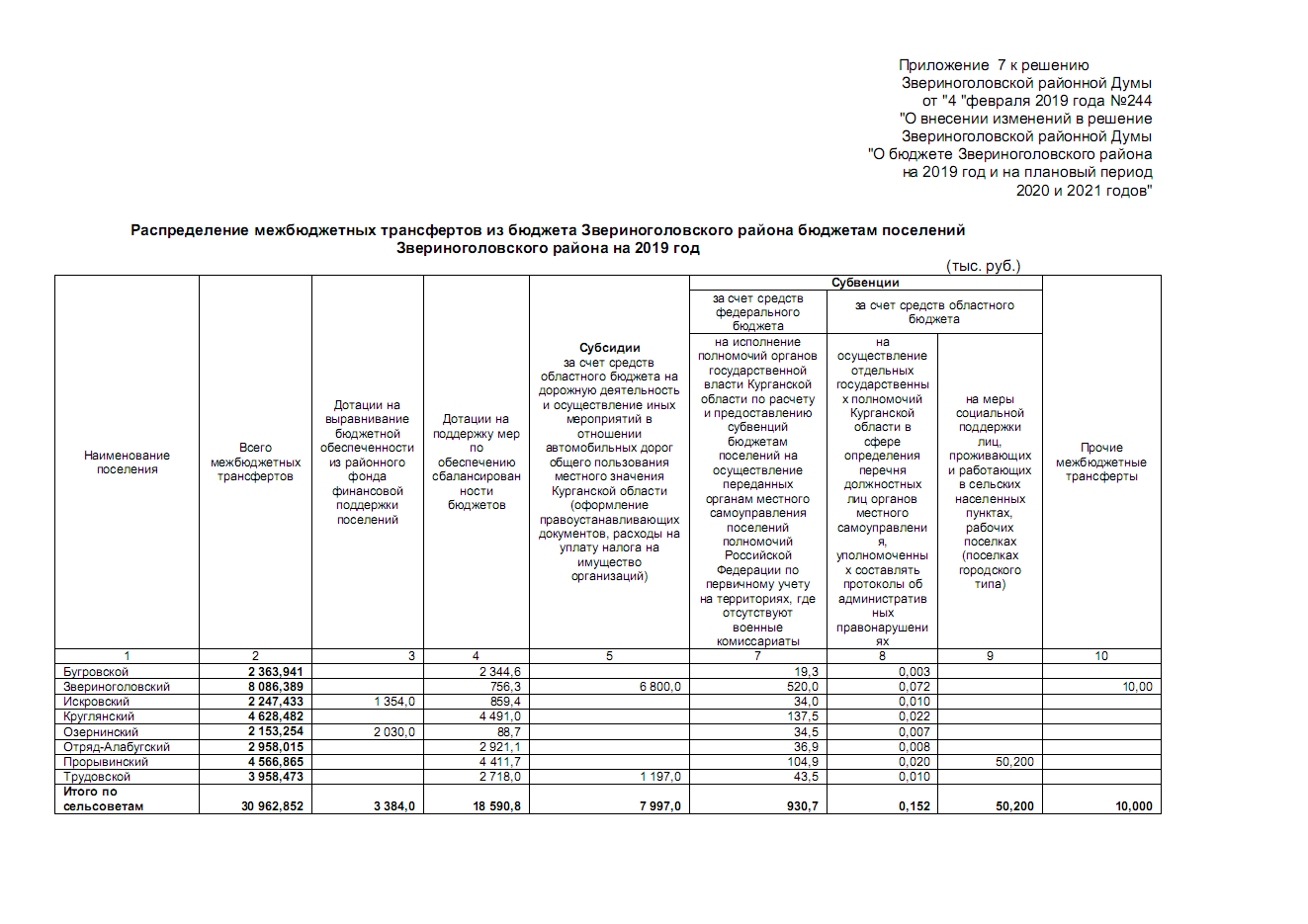 КУРГАНСКАЯ ОБЛАСТЬЗВЕРИНОГОЛОВСКИЙ РАЙОНАДМИНИСТРАЦИЯ ЗВЕРИНОГОЛОВСКОГО РАЙОНАПОСТАНОВЛЕНИЕот 12 февраля 2019 года №44     село ЗвериноголовскоеО признании утратившими силу некоторых постановлений Администрации Звериноголовского района Руководствуясь Уставом Звериноголовского района Курганской области,Администрация Звериноголовского района ПОСТАНОВЛЯЕТ:Признать утратившими силу:постановление Администрации Звериноголовского района от 14 сентября 2015 года №270 «О создании межведомственной рабочей группы по формированию и организации деятельности медико-социальных групп в Звериноголовском районе»;постановление Администрации Звериноголовского района от 23 июня 2016 года №136 «О внесении изменений в приложение 1 к постановлению Администрации Звериноголовского района от 14 сентября 2015 года №270 «О создании межведомственной рабочей группы по формированию и организации деятельности медико-социальных групп в Звериноголовском районе»;постановление Администрации Звериноголовского района от 28 сентября 2016 года №244 «О внесении изменений в приложение 2 к постановлению Администрации Звериноголовского района от 14 сентября 2015 года №270 «О создании межведомственной рабочей группы по формированию и организации деятельности медико-социальных групп в Звериноголовском районе»;постановление Администрации Звериноголовского района от 14 июня 2017 года №245 «О внесении изменений в приложение 1 к постановлению Администрации Звериноголовского района от 14 сентября 2015 года №270 «О создании межведомственной рабочей группы по формированию и организации деятельности медико-социальных групп в Звериноголовском районе»;постановление Администрации Звериноголовского района от 10 января 2017 года №02 «О внесении изменений в приложение 2 к постановлению Администрации Звериноголовского района от 14 сентября 2015 года №270 «О создании межведомственной рабочей группы по формированию и организации деятельности медико-социальных групп в Звериноголовском районе».Обнародовать настоящее распоряжение в местах установленных Уставом Звериноголовского района Курганской области и разместить на официальном сайте Администрации Звериноголовского района в информационной- телекоммуникационной сети интернет.Контроль за выполнением настоящего распоряжения возложить на заместителя Главы Администрации Звериноголовского района – начальника отдела по социальной политике Администрации Звериноголовского района. Глава Звериноголовского района                                                                                                                    М.М. ШейгецКурганская областьЗвериноголовский районАдминистрация Звериноголовского районаПОСТАНОВЛЕНИЕот  «13 »  февраля 2019 года №  47 село ЗвериноголовскоеО внесении изменений в приложение к постановлению Администрации Звериноголовского района от 14 декабря 2018 года № 334 «О муниципальной программе Звериноголовского района «Противодействие коррупции в Звериноголовском районе»           В соответствии с Федеральным законом от 25 декабря 2008 года № 273-ФЗ «О противодействии коррупции», Указом Президента Российской Федерации от 29 июня 2018 года № 378 «О Национальном плане противодействия коррупции на 2018 - 2020 годы», Уставом Звериноголовского района Курганской области, Администрация Звериноголовского района       ПОСТАНОВЛЯЕТ:1. Внести в приложение к постановлению Администрации Звериноголовского района от 14 декабря 2018 года № 334 «О муниципальной программе Звериноголовского района «Противодействие коррупции в Звериноголовском районе», следующие изменения:  - в разделе VII слова «Доля граждан, сталкивающихся с проявлениями коррупции по результатам социологических опросов населения» заменить словами «Доля граждан, сталкивающихся с проявлениями коррупции по результатам обращений в органы местного самоуправления Звериноголовского района»;- приложении 2 слова «Доля граждан, сталкивающихся с проявлениями коррупции по результатам социологических опросов населения (%) заменить словами «Доля граждан, сталкивающихся с проявлениями коррупции по результатам обращений в органы местного самоуправления Звериноголовского района (%)», слова «Обеспечение деятельности постоянно действующего телефона доверия, проведение опросов населения для выявления оценки качества предоставляемых муниципальных услуг» заменить словами «Обеспечение деятельности постоянно действующего телефона доверия, проведение анализа обращений граждан».2. Настоящее постановление опубликовать в информационном бюллетене «Вестник Звериноголовского района» и разместить на официальном сайте Администрации Звериноголовского района в информационно-телекоммуникационной сети Интернет.3. Контроль за выполнением настоящего постановления возложить на управляющего делами Администрации Звериноголовского района.Глава Звериноголовского района                                                                                М.М. Шейгец Курганская областьЗвериноголовский районАдминистрация  Звериноголовского районаПОСТАНОВЛЕНИЕот 19 февраля  2019 года   №57 село ЗвериноголовскоеО внесении изменений в приложение к постановлению Администрации Звериноголовского района от 30 ноября 2018 года № 306 «Об утверждении порядка подготовки и утверждения документации по планировке территории»В соответствии с Федеральными законами от 6 октября 2003 года №131-ФЗ «Об общих принципах организации местного самоуправления в Российской Федерации», от 27 июля 2010 года №210-ФЗ  «Об организации предоставления государственных и муниципальных услуг», Градостроительным кодексом Российской Федерации, Уставом Звериноголовского района Курганской области, Администрация Звериноголовского района 	ПОСТАНОВЛЯЕТ:Внести в приложение к постановлению Администрации Звериноголовского района от 30 ноября 2018 года № 306 «Об утверждении порядка подготовки и утверждения документации по планировке территории»  следующие изменения:1) Подпункт «г» пункта 9 раздела II изложить в следующей редакции: «г) владельцу автомобильной дороги (за исключением Администрации Звериноголовского района), если документация по планировке территории, предусматривает размещение объекта капитального строительства в границах придорожной полосы автомобильной дороги.» ;2) Пункт 10  раздела II  изложить в следующей редакции: «10. При получении от федерального органа исполнительной власти, Департамента природных ресурсов и охраны окружающей среды Курганской области, органа местного самоуправления, владельца автомобильной дороги, указанных в пункте 9 Порядка, (далее – согласующий орган) отказа в согласовании документации по планировке территории, разработанной на основании решения Администрации Звериноголовского района, Администрация Звериноголовского района в течение тридцати календарных дней обеспечивает доработку документации по планировке территории с учетом замечаний, содержащихся в отказе в согласовании согласующего органа, её проверку на соответствие требованиям Градостроительного кодекса Российской Федерации, направление в согласующий орган в соответствии с пунктом 9 настоящего Порядка.При получении от согласующего органа отказа в согласовании документации по планировке территории, разработанной лицом, указанным в части 11 статьи 45 Градостроительного кодекса Российской Федерации, Администрация Звериноголовского района в течение пяти календарных дней направляет документацию по планировке территории такому лицу на доработку с учетом замечаний, содержащихся в отказе в согласовании согласующего органа. Администрация Звериноголовского района в течение тридцати календарных дней после получения от лица, указанного в части 11 статьи 45 Градостроительного кодекса Российской Федерации, доработанной документации по планировке территории обеспечивает её проверку на соответствие требованиям Градостроительного кодекса Российской Федерации, направление в согласующий орган в соответствии с пунктом 9 настоящего Порядка.»;3) В пункте 21 раздела II слова «пунктом 11» заменить словами «пунктом 17».Опубликовать настоящее постановление в информационном бюллетене «Вестник  Звериноголовского района», а также разместить на официальном сайте Администрации Звериноголовского района в информационной телекоммуникационной сети «Интернет».Контроль за выполнением настоящего постановления возложить на заместителя Главы Администрации Звериноголовского района – начальника отдела строительства и жилищно-коммунального хозяйства Администрации Звериноголовского района.Глава Звериноголовского района 	                                                           М.М. Шейгец               КУРГАНСКАЯ ОБЛАСТЬЗВЕРИНОГОЛОВСКИЙ РАЙОНЗВЕРИНОГОЛОВСКАЯ РАЙОННАЯ ДУМАРЕШЕНИЕот  28 февраля 2019 года  № 245 	село Звериноголовское     О внесении изменений в решение Звериноголовской районной Думы«О бюджете Звериноголовского района  на 2019 год и на плановый период 2020 и 2021 годов»В соответствии с Бюджетным кодексом Российской Федерации, Федеральным законом от 6 октября 2003 года №131-ФЗ «Об общих принципах организации местного самоуправления в Российской Федерации», руководствуясь  Уставом Звериноголовского района Курганской области,  Звериноголовская районная  Дума РЕШИЛА:1. Внести в решение Звериноголовской районной Думы от 24 декабря 2018 года № 234  «О  бюджете Звериноголовского района на 2019 год и на плановый период 2020 и  2021 годов»  следующие изменения:1) Подпункт 1 пункта 1 статьи 1 изложить в следующей редакции:«общий объем доходов бюджета Звериноголовского района в сумме         290 392,0 тыс. рублей в том числе: а) объем налоговых и неналоговых доходов в сумме 32 110,0 тыс. рублей; б) объем безвозмездных поступлений в сумме 258 282,0 тыс. рублей, в том числе: объем безвозмездных поступлений от других бюджетов бюджетной системы Российской Федерации в сумме 258 242,0 тыс. рублей, из них:-дотации бюджетам муниципальных районов на выравнивание бюджетной обеспеченности в сумме 106 691,0 тыс. рублей;- субсидии бюджетам бюджетной системы Российской Федерации  (межбюджетные субсидии) в сумме  43 669,5 тыс. рублей;- субвенции бюджетам  бюджетной системы Российской Федерации в сумме 102 247,1 тыс. рублей;- иные межбюджетные трансферты в сумме 5 634,4 тыс. рублей;- прочие безвозмездные поступления в сумме 40,0 тыс. рублей». 2) Подпункт 2 пункта 1 статьи 1 изложить в следующей редакции: «общий объем расходов бюджета Звериноголовского района в сумме      294 610,0 тыс. рублей».3) Подпункт 3 пункта 1 статьи 1 изложить в следующей редакции:«превышение расходов над доходами (дефицит) бюджета Звериноголовского района в сумме 4 218,0 тыс. рублей».4) Приложение 1 «Источники внутреннего финансирования дефицита бюджета Звериноголовского района на 2019 год» изложить в редакции согласно приложению 1 к настоящему решению.     5) В приложении 5 «Перечень главных администраторов доходов бюджета Звериноголовского района и Перечень главных администраторов источников финансирования дефицита бюджета Звериноголовского района» внести следующие изменения:по коду главы 900 Финансовое управление Администрации Звериноголовского района Курганской области дополнить строками               6) Приложение 6 «Распределение бюджетных ассигнований по разделам, подразделам классификации расходов бюджета Звериноголовского района на 2019 год » изложить в редакции согласно приложению 2 к настоящему решению.7) Приложение 8 «Ведомственная структура расходов бюджета Звериноголовского района на 2019 год» изложить в редакции согласно приложению 3 к настоящему решению.8) Приложение 10 «Распределение бюджетных ассигнований по целевым статьям (муниципальным программам и не программным направлениям деятельности), группам и подгруппам видов расходов классификации расходов бюджета Звериноголовского района  на 2019 год» изложить в редакции согласно приложению 4 к настоящему решению.   2. Опубликовать настоящее решение в информационном бюллетене «Вестник Звериноголовского района».Председатель Звериноголовской районной Думы                                А.И.Костенко Глава Звериноголовского района                                                           М.М.Шейгец  КУРГАНСКАЯ ОБЛАСТЬЗВЕРИНОГОЛОВСКИЙ РАЙОНЗВЕРИНОГОЛОВСКАЯ РАЙОННАЯ ДУМАРЕШЕНИЕот 28 февраля 2019 года           №247село ЗвериноголовскоеО внесении изменений в приложение к решению Звериноголовской районной Думы от 27 февраля 2014 года №574 «Об утверждении минимальных размеров должностных окладов муниципальных служащих Звериноголовского района»          В соответствии с пунктом 2 статьи 22 Федерального закона от 2 марта 2007 года  № 25-ФЗ «О муниципальной службе в Российской Федерации», пунктом 2 статьи 4 Закона Курганской области от 30 мая 2007 года №251 «О регулировании отдельных положений муниципальной службы в Курганской области», Звериноголовская районная Дума РЕШИЛА:Внести изменения в приложение к решению Звериноголовской районной Думы от 27 февраля 2014 года №574 «Об утверждении минимальных размеров должностных окладов муниципальных служащих Звериноголовского района» изложив пункт 23 в следующей редакции:«».Опубликовать настоящее решение в информационном бюллетене «Вестник Звериноголовского района».Рекомендовать Администрации Звериноголовского района разместить настоящее решение на официальном сайте Администрации Звериноголовского района в сети Интернет.Настоящее  решение  вступает в силу после его опубликования.Председатель Звериноголовской районной Думы                                                            А.И. КостенкоГлава Звериноголовского района                                                                                                М.М. ШейгецКУРГАНСКАЯ  ОБЛАСТЬЗВЕРИНОГОЛОВСКИЙ РАЙОНАДМИНИСТРАЦИЯ  ЗВЕРИНОГОЛОВСКОГО  РАЙОНАПОСТАНОВЛЕНИЕот  22 февраля 2019 года  № 59 село ЗвериноголовскоеО внесении изменений в текст приложения 2 к постановлению Администрации Звериноголовского района от 18 апреля 2016 года № 78 «О комиссии по соблюдению требований к служебному поведению муниципальных служащих и урегулированию конфликта интересов»                               	В соответствии с Федеральным законом от 25 декабря 2008 года № 273 - ФЗ «О противодействии коррупции», Федеральным законом от 2 марта 2007 года  № 25 - ФЗ «О муниципальной службе в Российской Федерации», Указом Губернатора Курганской области от 7 августа 2012 года № 201 «О Порядке образования комиссий по соблюдению требований к служебному поведению муниципальных служащих и урегулированию конфликта интересов в органе местного самоуправления, аппарате избирательной комиссии муниципального образования Курганской области»,  Администрация Звериноголовского районаПОСТАНОВЛЯЕТ:	1. Внести изменения в текст приложения 2 к постановлению Администрации Звериноголовского района от 18 апреля 2016 года № 78 «О комиссии по соблюдению требований к служебному поведению муниципальных служащих и урегулированию конфликта интересов», изложив его в новой редакции, согласно приложению к настоящему постановлению.Настоящее постановление опубликовать в информационном бюллетене «Вестник Звериноголовского района» и разместить на официальном сайте Администрации Звериноголовского района в информационно-телекоммуникационной сети Интернет.Контроль за выполнением настоящего постановления возложить на управляющего делами Администрации Звериноголовского района.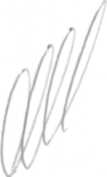 Глава Звериноголовского района                                                                   М.М. ШейгецПриложениек постановлению Администрации Звериноголовского района от «22» февраля 2019 года № 59 «О внесении изменений в текст приложения 2 к постановлению Администрации Звериноголовского района от 18 апреля 2016 года № 78 «О комиссии по соблюдению требований к служебному поведению муниципальных служащих и урегулированию конфликта интересов»СОСТАВкомиссии по соблюдению требований к служебному поведениюмуниципальных служащих и урегулированию конфликта интересов в         Администрации Звериноголовского районаЛукоянова Ольга Владимировна - заместитель Главы Администрации Звериноголовского района -  начальник отдела по социальной политике Администрации Звериноголовского района, председатель комиссии по соблюдению требований к служебному поведению муниципальных служащих и урегулированию конфликта интересов в Администрации Звериноголовского района (далее – комиссия);Сердюков Андрей Петрович - управляющий делами Администрации      Звериноголовского района, заместитель председателя комиссии;Попова Наталья Павловна –   главный специалист общего отдела Администрации Звериноголовского района, секретарь комиссии;Члены комиссии:Захаров Юрий Павлович - заместитель Главы Администрации Звериноголовского района -  начальник отдела строительства и жилищно-коммунального хозяйства Администрации Звериноголовского района;Макоклюй Ольга Сергеевна - начальник общего отдела Администрации Звериноголовского района; Свалова Светлана Николаевна - начальник правового отдела Администрации Звериноголовского района; Козлов Андрей Леонидович – председатель Координационного совета организаций профсоюзов Звериноголовского района, независимый эксперт (по согласованию);Кускова Анна Васильевна – председатель районного Совета ветеранов, независимый эксперт (по согласованию);Соколов   Александр Витальевич -  заместитель директора Курганского филиала    Российская академия народного хозяйства и государственной службы при Президенте Российской Федерации, независимый эксперт – специалист по вопросам, связанным с гражданской службой (по согласованию).Управляющий делами Администрации Звериноголовского района                                                                              А.П. Сердюков КУРГАНСКАЯ ОБЛАСТЬЗВЕРИНОГОЛОВСКИЙ РАЙОНАДМИНИСТРАЦИЯ ЗВЕРИНОГОЛОВСКОГО РАЙОНАПОСТАНОВЛЕНИЕот «7» февраля 2019 года          № 43село ЗвериноголовскоеО создании межведомственной комиссии по демографическому
развитию и охране здоровья населения Звериноголовского районаВо исполнение   Указа Президента Российской Федерации от 7 мая 2012 года № 598 «О совершенствовании государственной политики в сфере здравоохранения», руководствуясь Уставом Звериноголовского района Курганской области в целях совершенствования деятельности по решению социально-демографических вопросов на территории Звериноголовского района, Администрация Звериноголовского района  П О С Т А Н О В Л Я Е Т: Создать межведомственную комиссию по демографическому
развитию и охране здоровья населения Звериноголовского района и утвердить её состав согласно приложению 1 к настоящему постановлению.Утвердить Положение о межведомственной комиссии по демографическому
развитию и охране здоровья населения Звериноголовского района согласно приложению 2 к настоящему постановлению. Признать утратившими силу:постановление Администрации Звериноголовского района от 17 января 2013 года №40 «О создании комиссии по обеспечению санитарно-эпидемиологического благополучия населения Звериноголовского района»;постановление Администрации Звериноголовского района от 21 апреля 2014 года № 142 «О создании общественного совета по вопросам здравоохранения в Звериноголовском районе»;постановление Администрации Звериноголовского района от 3 ноября 2015 года № 339 «О внесении изменений в приложение 2 к постановлению Администрации Звериноголовского района от 21 апреля 2014 года №142 «О создании общественного совета по вопросам здравоохранения в Звериноголовском районе»;постановление Администрации Звериноголовского района от 10 октября 2018 года № 255 «О внесении изменений в приложение 2 к постановлению Администрации Звериноголовского района от 21 апреля 2014 года №142 «О создании общественного совета по вопросам здравоохранения в Звериноголовском районе»;постановление Администрации Звериноголовского района от 11 октября 2018 года №258 «О внесении изменений в приложение 1 к постановлению Администрации Звериноголовского района от 17 января 2013 года №40 «О создании комиссии по обеспечению санитарно-эпидемиологического благополучия населения Звериноголовского района».Настоящее постановление опубликовать в информационном бюллетене «Вестник Звериноголовского района» и разместить на официальном сайте Администрации Звериноголовского района в сети интернет. Контроль за выполнением настоящего постановления возложить на заместителя Главы Администрации Звериноголовского района – начальника отдела по социальной политике Администрации Звериноголовского района.Глава Звериноголовского района                                                                                                                                 М.М.ШейгецПриложение 1 к постановлениюАдминистрации Звериноголовского районаот «7»февраля 2019 года №43                                                                    «О создании межведомственной комиссии по демографическому развитию и охране здоровья населения Звериноголовского района»                                                        Состав межведомственной комиссии по демографическому
        развитию и охране здоровья населения Звериноголовского районаПредседатель межведомственной комиссии по демографическому развитию и охране здоровья населения Звериноголовского района (далее комиссия) - Заместитель Главы Администрации Звериноголовского района - начальник отдела по социальной политике Администрации Звериноголовского района;Заместитель председателя- Главный врач Государственного бюджетного учреждения «Звериноголовская центральная районная больница» (по согласованию);    Секретарь комиссии- Специалист отдела по социальной политике Администрации Звериноголовского района.Члены комиссии:Начальник отдела по Звериноголовскому району государственного казенного учреждения «Управление социальной защиты населения № 8» (по согласованию);Директор государственного бюджетного учреждения «Комплексный центр социального обслуживания населения по Звериноголовскому району» (по согласованию);    Заместитель Директора – начальник отдела содействия занятости населения Звериноголовского района государственного казенного учреждения «Центр занятости населения Звериноголовского и Притобольного районов» (по согласованию); Начальник муниципального казенного учреждения «Управление образования Администрации Звериноголовского района»;Начальник отдела культуры Администрации Звериноголовского района;Заместитель начальника отделения полиции «Звериноголовское» межмуниципального отдела Министерства внутренних дел Российской Федерации «Притобольный» Управления Министерства внутренних дел России по Курганской области (по согласованию);Редактор Государственного бюджетного учреждения «Редакция Звериноголовской районной газеты «Звериноголовские вести» (по согласованию).Управляющий деламиАдминистрации Звериноголовского района                                      А.П. СердюковПриложение 2 к постановлениюАдминистрации Звериноголовского районаот «7» февраля 2019 года №43                                                                    «О создании межведомственной комиссии по демографическому развитию и охране здоровья населения Звериноголовского района»                                                        ПОЛОЖЕНИЕ
о межведомственной комиссии по демографическому
развитию и охране здоровья населения Звериноголовского района1. Межведомственная комиссия по демографическому развитию и охране здоровья населения Звериноголовского района (далее - комиссия) является вспомогательным органом при Администрации Звериноголовского района, образованным для обеспечения согласованных действий органа местного самоуправления и иных органов, общественных объединений, иных организаций и граждан по вопросам реализации государственной политики в сфере демографического развития и охраны здоровья граждан на территории Звериноголовского района, в том числе по вопросам улучшения демографической ситуации Звериноголовского района, предупреждения распространения инфекционных и неинфекционных заболеваний, травм, отравлений, вопросам формирования здорового образа жизни, обеспечения санитарно-эпидемиологического благополучия населения и своевременного выявления факторов риска социальных заболеваний.2. Комиссия в своей деятельности руководствуется Конституцией Российской Федерации, международными договорами Российской Федерации, федеральными конституционными законами, федеральными законами, иными нормативными актами Российской Федерации, Уставом и законами Курганской области, нормативными правовыми актами Звериноголовского района.3. К основным полномочиям комиссии относятся: 1) заслушивание на заседаниях комиссии руководителей и специалистов органов местного самоуправления Звериноголовского района и иных органов, общественных объединений, иных организаций и граждан, решающих в пределах своей компетенции вопросы демографического развития и охраны здоровья населения, в том числе вопросы профилактики инфекционных и неинфекционных заболеваний, травм, отравлений, вопросы формирования здорового образа жизни и обеспечения санитарно-эпидемиологического благополучия населения, вопросы проведения мероприятий, направленных на снижение смертности населения и улучшения демографической ситуации;2) взаимодействие с научно-исследовательскими, образовательными, общественными объединениями, коммерческими организациями, предпринимательским сообществом, а также со средствами массовой информации в решении вопросов демографического развития и охраны здоровья граждан;3) организация планового и оперативного рассмотрения вопросов демографического развития и охраны здоровья граждан;4) разработка рекомендаций и принятие решений по вопросам демографического развития и охраны здоровья граждан, в том числе направленных на предупреждение распространения инфекционных заболеваний и обеспечение санитарно-эпидемиологического благополучия населения;5) осуществление контроля за исполнением решений комиссии. 4. Заседания комиссии проводятся ежеквартально в соответствии с планом работы на год, утвержденным председателем комиссии.5. Внеочередные заседания проводятся по решению председателя комиссии.6. По вопросам, требующим принятия экстренных мер по ликвидации эпидемиологического неблагополучия на территории Звериноголовского района, решение может быть принято без проведения процедуры заседания путем согласования проекта решения простым большинством голосов членов комиссии.Управляющий деламиАдминистрации Звериноголовского района                                                                                                    А.П. СердюковИНФОРМАЦИОННЫЙ БЮЛЛЕТЕНЬВЕСТНИКЗвериноголовского района№2 (50)                                                                                 28 февраля 2019 годаЧитайте в выпуске:1.Решение Звериноголовской районной Думы от  4 февраля 2019 года №244 «О внесении изменений в решение Звериноголовской районной Думы «О бюджете Звериноголовского района на 2019 год и на плановый период 2020 и 2021 годов»……………………………………………………………..……….. …………………………………………………..стр.22. Постановление Администрации Звериноголовского района от 12 февраля 2019 года №44 «О признании утратившими силу некоторых постановлений Администрации Звериноголовского района»…………………………………………стр.773.Постановление Администрации Звериноголовского района от 13 февраля 2019 года №47 «О внесении изменений в приложение к постановлению Администрации Звериноголовского района от 14 декабря 2018 года №334 «О муниципальной программе Звериноголовского района «Противодействие коррупции в Звериноголовском районе»……………………………………………………………………………….………………………………………..стр.784.Постановление Администрации Звериноголовского района от 19 февраля 2019 года №57 «О внесении изменений в приложение к постановлению Администрации Звериноголовского района от 30 ноября 2018 года №306 «Об утверждении порядка подготовки и утверждения документации по планировке территории»…………………………………………………………………………………………………………………… стр.78 5. Решение Звериноголовской районной Думы от 28 февраля 2019 года №245 «О внесении изменений в решение Звериноголовской районной Думы «О бюджете Звериноголовского района на 2019 год и на плановый период 2020 и 2021»……………………………………………………………………………………………………………с Приложением стр.796.Решение Звериноголовской районной Думы от 28 февраля 2019 года №247 «О внесении изменений в приложение к решению Звериноголовской районной Думы от 27 февраля 2014 года №574 «Об утверждении минимальных размеров должностных окладов муниципальных служащих Звериноголовского района»………………………………………….стр.113 7.Постановление Администрации Звериноголовского района от 22 февраля 2019 года №57 «О внесении изменений в текст приложения 2 к постановлению Администрации Звериноголовского района от 18 апреля 2016 года № 78 «О комиссии по соблюдению требований к служебному поведению муниципальных служащих и урегулированию конфликта интересов»………………………………………………………………………………………………………………….…стр.114   8. Постановление Администрации Звериноголовского района от 7 февраля 2019 года №43 «О создании межведомственной    комиссии по демографическому развитию и охране здоровья населения Звериноголовского района»………………………………………………………………………………………………………с Приложением стр.115                                                                                       Приложение 1 к решению Звериноголовской районной Думы                                                                                       Приложение 1 к решению Звериноголовской районной Думы                                                                                       Приложение 1 к решению Звериноголовской районной Думы                                                   от "4 "февраля  2019 года №244                                                    от "4 "февраля  2019 года №244                                                    от "4 "февраля  2019 года №244                                           "О внесении изменений в решение Звериноголовской районной Думы                                          "О внесении изменений в решение Звериноголовской районной Думы"О бюджете Звериноголовского районана 2019 год и на плановый период 2020 и 2021 годов"                "О бюджете Звериноголовского районана 2019 год и на плановый период 2020 и 2021 годов"                Источники внутреннего финансирования дефицита  бюджета Звериноголовского района  на 2019 годИсточники внутреннего финансирования дефицита  бюджета Звериноголовского района  на 2019 годИсточники внутреннего финансирования дефицита  бюджета Звериноголовского района  на 2019 год(тыс.руб.)(тыс.руб.)(тыс.руб.)Код бюджетной классификации Российской ФедерацииНаименование кода источника финансированияСумма01 05 00 00 00 0000 000Изменение остатков средств на счетах по учету средств бюджетов0,0     в том числе:01 05 02 01 05 0000 510Увеличение прочих остатков денежных средств бюджетов муниципальных районов-290 732,001 05 02 01 05 0000 610Уменьшение прочих остатков денежных средств бюджетов муниципальных районов290 732,001 06 05 00 00 0000 600Возврат бюджетных кредитов, предоставленных внутри страны в валюте Российской Федерации 400,0в том числе:01 06 05 02 05 0000 640Возврат бюджетных кредитов, предоставленных другим бюджетам бюджетной системы Российской Федерации из бюджетов муниципальных  районов  в валюте Российской Федерации400,0     в том числе:Возврат бюджетных кредитов бюджетами поселений на покрытие временных кассовых разрывов, возникающих при исполнении бюджетов поселений, и осуществление мероприятий, связанных с ликвидацией последствий стихийных бедствий 400,001 06 05 00 00 0000 500Предоставление бюджетных кредитов внутри страны в валюте Российской Федерации -400,001 06 05 02 05 0000 540Предоставление бюджетных кредитов другим бюджетам бюджетной системы Российской Федерации из бюджетов муниципальных  районов  в валюте Российской Федерации-400,0     в том числе:Предоставление бюджетных кредитов бюджетам поселений на покрытие временных кассовых разрывов, возникающих при исполнении бюджетов поселений, и осуществление мероприятий, связанных с ликвидацией последствий стихийных бедствий-400,0Всего источников внутреннего финансирования дефицита бюджета0,0Приложение 2 к решениюЗвериноголовской районной Думы от 4 февраля 2019 года №244«О внесении изменений в решениеЗвериноголовской районной Думы«О бюджете Звериноголовского районана 2019 год и на плановый период2020 и 2021 годов»Приложение 2 к решениюЗвериноголовской районной Думы от 4 февраля 2019 года №244«О внесении изменений в решениеЗвериноголовской районной Думы«О бюджете Звериноголовского районана 2019 год и на плановый период2020 и 2021 годов»Приложение 2 к решениюЗвериноголовской районной Думы от 4 февраля 2019 года №244«О внесении изменений в решениеЗвериноголовской районной Думы«О бюджете Звериноголовского районана 2019 год и на плановый период2020 и 2021 годов»Приложение 2 к решениюЗвериноголовской районной Думы от 4 февраля 2019 года №244«О внесении изменений в решениеЗвериноголовской районной Думы«О бюджете Звериноголовского районана 2019 год и на плановый период2020 и 2021 годов»Распределение бюджетных ассигнований по разделам, подразделам классификации расходов бюджета Звериноголовского района на 2019 годРаспределение бюджетных ассигнований по разделам, подразделам классификации расходов бюджета Звериноголовского района на 2019 годРаспределение бюджетных ассигнований по разделам, подразделам классификации расходов бюджета Звериноголовского района на 2019 годРаспределение бюджетных ассигнований по разделам, подразделам классификации расходов бюджета Звериноголовского района на 2019 годРаспределение бюджетных ассигнований по разделам, подразделам классификации расходов бюджета Звериноголовского района на 2019 год(тыс. руб.)НаименованиеРзПрСуммаОБЩЕГОСУДАРСТВЕННЫЕ ВОПРОСЫ0118 825,3Функционирование высшего должностного лица субъекта Российской Федерации и муниципального образования0102799,4Функционирование законодательных (представительных) органов государственной власти и представительных органов муниципальных образований0103259,2Функционирование Правительства Российской Федерации, высших исполнительных органов государственной власти субъектов Российской Федерации, местных администраций010412 581,5Обеспечение деятельности финансовых, налоговых и таможенных органов и органов финансового (финансово-бюджетного) надзора01063 407,1Резервные фонды011140,0Другие общегосударственные вопросы01131 738,1НАЦИОНАЛЬНАЯ ОБОРОНА02930,7Мобилизационная и вневойсковая подготовка0203930,7НАЦИОНАЛЬНАЯ БЕЗОПАСНОСТЬ И ПРАВООХРАНИТЕЛЬНАЯ ДЕЯТЕЛЬНОСТЬ032 473,1Защита населения и территории от чрезвычайных ситуаций природного и техногенного характера, гражданская оборона03092 473,1НАЦИОНАЛЬНАЯ ЭКОНОМИКА0410 129,8Общеэкономические вопросы040170,0Сельское хозяйство и рыболовство04051 977,6Дорожное хозяйство (дорожные фонды)04097 997,0Другие вопросы в области национальной экономики041285,2ЖИЛИЩНО-КОММУНАЛЬНОЕ ХОЗЯЙСТВО052 125,4Жилищное хозяйство05019,2Другие вопросы в области жилищно-коммунального хозяйства05052 116,2ОБРАЗОВАНИЕ07172 354,1Дошкольное образование070144 340,2Общее образование0702103 825,6Дополнительное образование детей070312 324,3Профессиональная подготовка, переподготовка и повышение квалификации0705265,5Молодежная политика07071 561,8Другие вопросы в области образования070910 036,7КУЛЬТУРА, КИНЕМАТОГРАФИЯ0845 261,6Культура080143 138,0Другие вопросы в области культуры, кинематографии08042 123,6СОЦИАЛЬНАЯ ПОЛИТИКА1016 150,2Социальное обеспечение населения100360,2Охрана семьи и детства100416 013,0Другие вопросы в области социальной политики100677,0ФИЗИЧЕСКАЯ КУЛЬТУРА И СПОРТ11107,0Физическая культура1101107,0МЕЖБЮДЖЕТНЫЕ ТРАНСФЕРТЫ ОБЩЕГО ХАРАКТЕРА БЮДЖЕТАМ БЮДЖЕТНОЙ СИСТЕМЫ РОССИЙСКОЙ ФЕДЕРАЦИИ1421 974,8Дотации на выравнивание бюджетной обеспеченности субъектов Российской Федерации и муниципальных образований14013 384,0Иные дотации140218 590,8ИТОГОИТОГОИТОГО290 332,0Приложение 3 к решениюЗвериноголовской районной Думы от 4 февраля 2019 года №244«О внесении изменений в решениеЗвериноголовской районной Думы«О бюджете Звериноголовского районана 2019 год и на плановый период2020 и 2021 годов»Приложение 3 к решениюЗвериноголовской районной Думы от 4 февраля 2019 года №244«О внесении изменений в решениеЗвериноголовской районной Думы«О бюджете Звериноголовского районана 2019 год и на плановый период2020 и 2021 годов»Приложение 3 к решениюЗвериноголовской районной Думы от 4 февраля 2019 года №244«О внесении изменений в решениеЗвериноголовской районной Думы«О бюджете Звериноголовского районана 2019 год и на плановый период2020 и 2021 годов»Приложение 3 к решениюЗвериноголовской районной Думы от 4 февраля 2019 года №244«О внесении изменений в решениеЗвериноголовской районной Думы«О бюджете Звериноголовского районана 2019 год и на плановый период2020 и 2021 годов»Ведомственная структура расходов  бюджета Звериноголовского района на 2019 годВедомственная структура расходов  бюджета Звериноголовского района на 2019 годВедомственная структура расходов  бюджета Звериноголовского района на 2019 годВедомственная структура расходов  бюджета Звериноголовского района на 2019 годВедомственная структура расходов  бюджета Звериноголовского района на 2019 год(тыс. руб.)НаименованиеРаспРзПрЦСРВРСуммаУправление развития сельских территорий Администрации Звериноголовского района Курганской области0831 977,6НАЦИОНАЛЬНАЯ ЭКОНОМИКА083041 977,6Сельское хозяйство и рыболовство08304051 977,6Комплексная программа Звериноголовского района "Развитие агропромышленного комплекса в Звериноголовском районе на 2013-2020 годы"083040517 0 00 0000030,0Премии юридическим и физическим лицам за достижение наивысших показателей в области сельскохозяйственного производства и переработки сельскохозяйственной продукции083040517 0 01 0000030,0Поддержка малых форм хозяйствования083040517 0 01 8086030,0Социальное обеспечение и иные выплаты населению083040517 0 01 808603005,0Иные бюджетные ассигнования083040517 0 01 8086080025,0Непрограммные направления деятельности органов местного самоуправления083040561 0 00 000001 947,6Обеспечение функционирования Главы Звериноголовского района, Аппарата Администрации Звериноголовского района083040561 2 00 000001 923,6Обеспечение деятельности аппарата органов местного самоуправления Звериноголовского района083040561 2 00 800601 923,6Расходы на выплаты персоналу в целях обеспечения выполнения функций государственными (муниципальными) органами, казенными учреждениями, органами управления государственными внебюджетными фондами083040561 2 00 800601001 805,1Закупка товаров, работ и услуг для обеспечения государственных (муниципальных) нужд083040561 2 00 8006020082,7Иные бюджетные ассигнования083040561 2 00 8006080035,8Иные непрограммные мероприятия083040561 9 00 0000024,0Исполнение государственных полномочий в области ветеринарии по организации проведения мероприятий по отлову и содержанию безнадзорных животных083040561 9 00 1550024,0Закупка товаров, работ и услуг для обеспечения государственных (муниципальных) нужд083040561 9 00 1550020024,0Администрация Звериноголовского района09817 617,7ОБЩЕГОСУДАРСТВЕННЫЕ ВОПРОСЫ0980114 944,7Функционирование высшего должностного лица субъекта Российской Федерации и муниципального образования0980102799,4Непрограммные направления деятельности органов местного самоуправления098010261 0 00 00000799,4Обеспечение функционирования Главы Звериноголовского района, Аппарата Администрации Звериноголовского района098010261 2 00 00000799,4Глава Звериноголовского района098010261 2 00 80040799,4Расходы на выплаты персоналу в целях обеспечения выполнения функций государственными (муниципальными) органами, казенными учреждениями, органами управления государственными внебюджетными фондами098010261 2 00 80040100799,4Функционирование законодательных (представительных) органов государственной власти и представительных органов муниципальных образований0980103259,2Непрограммные направления деятельности органов местного самоуправления098010361 0 00 00000259,2Обеспечение деятельности Звериноголовской районной Думы098010361 1 00 00000259,2Председатель представительного органа муниципального образования098010361 1 00 8001066,2Расходы на выплаты персоналу в целях обеспечения выполнения функций государственными (муниципальными) органами, казенными учреждениями, органами управления государственными внебюджетными фондами098010361 1 00 8001010066,2Депутаты представительного органа муниципального образования098010361 1 00 80020193,0Расходы на выплаты персоналу в целях обеспечения выполнения функций государственными (муниципальными) органами, казенными учреждениями, органами управления государственными внебюджетными фондами098010361 1 00 80020100193,0Функционирование Правительства Российской Федерации, высших исполнительных органов государственной власти субъектов Российской Федерации, местных администраций098010412 148,1Муниципальная программа Звериноголовского района "Улучшение условий и охраны труда в Звериноголовском районе на 2016-2020 годы"098010414 0 00 000001,0Совершенствование государственного управления охраной труда в Звериноголовском районе098010414 0 01 000001,0Проведение мероприятий по улучшению условий и охраны труда098010414 0 01 808901,0Закупка товаров, работ и услуг для обеспечения государственных (муниципальных) нужд098010414 0 01 808902001,0Непрограммные направления деятельности органов местного самоуправления098010461 0 00 0000012 147,1Обеспечение функционирования Главы Звериноголовского района, Аппарата Администрации Звериноголовского района098010461 2 00 0000012 147,1Аппарат Администрации Звериноголовского района098010461 2 00 8005012 147,1Расходы на выплаты персоналу в целях обеспечения выполнения функций государственными (муниципальными) органами, казенными учреждениями, органами управления государственными внебюджетными фондами098010461 2 00 8005010010 495,1Закупка товаров, работ и услуг для обеспечения государственных (муниципальных) нужд098010461 2 00 800502001 060,7Иные бюджетные ассигнования098010461 2 00 80050800591,3Другие общегосударственные вопросы09801131 738,0Муниципальная программа Звериноголовского района "Противодействие коррупции в Звериноголовском районе"098011312 0 00 000002,5Организация антикоррупционного образования и пропаганды, формирование антикоррупционного общественного правосознания, обеспечение информационной прозрачности098011312 0 01 000002,5Публикация статей в районной газете "Звериноголовские вести"098011312 0 01 808702,5Закупка товаров, работ и услуг для обеспечения государственных (муниципальных) нужд098011312 0 01 808702002,5Муниципальная программа Звериноголовского района "Профилактика правонарушений в Звериноголовском районе" на 2014-2023 годы098011313 0 00 000003,0Повышение уровня профилактики преступлений и правонарушений098011313 0 01 000003,0Проведение мероприятий по профилактике правонарушений098011313 0 01 808803,0Закупка товаров, работ и услуг для обеспечения государственных (муниципальных) нужд098011313 0 01 808802003,0Муниципальная программа Звериноголовского района "Гармонизация межэтнических и межконфессиальных отношений и профилактика проявлений экстремизма в Звериноголовском районе Курганской области"098011318 0 00 000001,5Содействие укреплению гражданского единства, гармонизации национальных м межнациональных отношений в Звериноголовском районе и этнокультурное развитие народов, проживающих в Звериноголовском районе098011318 0 01 000001,5Реализация иных направлений098011318 0 01 860401,5Закупка товаров, работ и услуг для обеспечения государственных (муниципальных) нужд098011318 0 01 860402001,5Непрограммные направления деятельности органов местного самоуправления098011361 0 00 000001 731,0Иные непрограммные мероприятия098011361 9 00 000001 731,0Исполнение государственных полномочий по образованию комиссий по делам несовершеннолетних и защите их прав098011361 9 00 14150324,0Расходы на выплаты персоналу в целях обеспечения выполнения функций государственными (муниципальными) органами, казенными учреждениями, органами управления государственными внебюджетными фондами098011361 9 00 14150100242,3Закупка товаров, работ и услуг для обеспечения государственных (муниципальных) нужд098011361 9 00 1415020081,7Исполнение государственных полномочий по созданию административных комиссий098011361 9 00 160902,0Закупка товаров, работ и услуг для обеспечения государственных (муниципальных) нужд098011361 9 00 160902002,0Осуществление отдельных государственных полномочий Курганской области в сфере определения перечня должностных лиц органов местного самоуправления, уполномоченных составлять протоколы об административных правонарушениях098011361 9 00 161000,2Закупка товаров, работ и услуг для обеспечения государственных (муниципальных) нужд098011361 9 00 161002000,2Исполнение органами местного самоуправления государственных полномочий по хранению, комплектованию, учету и использованию Архивного фонда Курганской области098011361 9 00 1620012,6Закупка товаров, работ и услуг для обеспечения государственных (муниципальных) нужд098011361 9 00 1620020012,6Осуществление государственных полномочий по решению вопросов организации и ведения регистра муниципальных нормативных правовых актов Курганской области098011361 9 00 195004,5Закупка товаров, работ и услуг для обеспечения государственных (муниципальных) нужд098011361 9 00 195002004,5Осуществление переданных органам государственной власти субъектов Российской Федерации в соответствии с пунктом 1 статьи 4 Федерального закона от 15 ноября 1997 года № 143-ФЗ "Об актах гражданского состояния" полномочий Российской Федерации на государственную регистрацию актов гражданского состояния на реализацию передаваемых федеральных полномочий на регистрацию актов гражданского состояния098011361 9 00 59310975,0Расходы на выплаты персоналу в целях обеспечения выполнения функций государственными (муниципальными) органами, казенными учреждениями, органами управления государственными внебюджетными фондами098011361 9 00 59310100663,0Закупка товаров, работ и услуг для обеспечения государственных (муниципальных) нужд098011361 9 00 59310200312,0Осуществление переданных органам государственной власти субъектов Российской Федерации в соответствии с пунктом 1 статьи 4 Федерального закона от 15 ноября 1997 года № 143-ФЗ "Об актах гражданского состояния" полномочий Российской Федерации на государственную регистрацию актов гражданского состояния для перевода в электронную форму книг государственной регистрации актов гражданского состояния (актовых книг)098011361 9 00 59320401,0Расходы на выплаты персоналу в целях обеспечения выполнения функций государственными (муниципальными) органами, казенными учреждениями, органами управления государственными внебюджетными фондами098011361 9 00 59320100401,0Взносы в ассоциацию "Совет муниципальных образований в Курганской области"098011361 9 00 8494011,7Иные бюджетные ассигнования098011361 9 00 8494080011,7НАЦИОНАЛЬНАЯ БЕЗОПАСНОСТЬ И ПРАВООХРАНИТЕЛЬНАЯ ДЕЯТЕЛЬНОСТЬ098032 473,1Защита населения и территории от чрезвычайных ситуаций природного и техногенного характера, гражданская оборона09803092 473,1Непрограммные направления деятельности органов местного самоуправления098030961 0 00 000002 473,1Содержание единой дежурно-диспетчерской службы098030961 5 00 00000861,8Обеспечение деятельности единой дежурно-диспетчерской службы098030961 5 00 83010861,8Расходы на выплаты персоналу в целях обеспечения выполнения функций государственными (муниципальными) органами, казенными учреждениями, органами управления государственными внебюджетными фондами098030961 5 00 83010100829,0Закупка товаров, работ и услуг для обеспечения государственных (муниципальных) нужд098030961 5 00 8301020032,8Резерв материальных ресурсов для ликвидации чрезвычайных ситуаций на территории Звериноголовского района098030961 6 00 000001 600,0Формирование резерва материальных ресурсов для ликвидации чрезвычайных ситуаций на территории Звериноголовского района098030961 6 00 850301 600,0Закупка товаров, работ и услуг для обеспечения государственных (муниципальных) нужд098030961 6 00 850302001 600,0Иные непрограммные мероприятия098030961 9 00 0000011,3Мероприятия в области защиты населения и территорий от чрезвычайных ситуаций природного и техногенного характера098030961 9 00 8302011,3Расходы на выплаты персоналу в целях обеспечения выполнения функций государственными (муниципальными) органами, казенными учреждениями, органами управления государственными внебюджетными фондами098030961 9 00 830201002,0Закупка товаров, работ и услуг для обеспечения государственных (муниципальных) нужд098030961 9 00 830202008,0Иные бюджетные ассигнования098030961 9 00 830208001,3НАЦИОНАЛЬНАЯ ЭКОНОМИКА0980485,2Другие вопросы в области национальной экономики098041285,2Муниципальная программа Звериноголовского района "О развитии и поддержке малого и среднего предпринимательства в Звериноголовском районе"098041210 0 00 000005,0Популяризация предпринимательской деятельности098041210 0 02 000005,0Расходы на публикацию материалов о развитии малого и среднего предпринимательства в Звериноголовском районе098041210 0 02 806405,0Закупка товаров, работ и услуг для обеспечения государственных (муниципальных) нужд098041210 0 02 806402005,0Непрограммные направления деятельности органов местного самоуправления098041261 0 00 0000080,2Иные непрограммные мероприятия098041261 9 00 0000080,2Расходы по проведению топографо-геодезических, картографических и землеустроительных работ098041261 9 00 8497041,0Закупка товаров, работ и услуг для обеспечения государственных (муниципальных) нужд098041261 9 00 8497020041,0Расходы по оформлению имущества в муниципальную собственность098041261 9 00 8498039,2Закупка товаров, работ и услуг для обеспечения государственных (муниципальных) нужд098041261 9 00 8498020039,2ЖИЛИЩНО-КОММУНАЛЬНОЕ ХОЗЯЙСТВО098059,2Жилищное хозяйство09805019,2Непрограммные направления деятельности органов местного самоуправления098050161 0 00 000009,2Иные непрограммные мероприятия098050161 9 00 000009,2Осуществление государственных полномочий по организации проведения капитального ремонта общего имущества в многоквартирных домах098050161 9 00 140401,0Закупка товаров, работ и услуг для обеспечения государственных (муниципальных) нужд098050161 9 00 140402001,0Обеспечение мероприятий по капитальному ремонту многоквартирных домов098050161 9 00 849208,2Закупка товаров, работ и услуг для обеспечения государственных (муниципальных) нужд098050161 9 00 849202008,2ОБРАЗОВАНИЕ098075,5Профессиональная подготовка, переподготовка и повышение квалификации09807055,5Муниципальная программа Звериноголовского района "Развитие муниципальной службы в Звериноголовском районе "098070506 0 00 000005,5Формирование квалифицированного кадрового состава муниципальной службы в Звериноголовском районе098070506 0 01 000005,5Организация повышения квалификации муниципальных служащих в Звериноголовском районе098070506 0 01 805405,5Закупка товаров, работ и услуг для обеспечения государственных (муниципальных) нужд098070506 0 01 805402005,5ФИЗИЧЕСКАЯ КУЛЬТУРА И СПОРТ09811100,0Физическая культура0981101100,0Муниципальная программа "Развитие физической культуры, спорта и туризма в Звериноголовском районе на 2015-2020 годы"098110107 0 00 00000100,0Мероприятия в области спорта и физической культуры098110107 0 01 00000100,0Проведение спортивных мероприятий, приобретение спортивного инвентаря098110107 0 01 80850100,0Расходы на выплаты персоналу в целях обеспечения выполнения функций государственными (муниципальными) органами, казенными учреждениями, органами управления государственными внебюджетными фондами098110107 0 01 8085010035,0Закупка товаров, работ и услуг для обеспечения государственных (муниципальных) нужд098110107 0 01 8085020065,0Финансовое управление Администрации Звериноголовского района Курганской области90034 878,3ОБЩЕГОСУДАРСТВЕННЫЕ ВОПРОСЫ900013 880,6Функционирование Правительства Российской Федерации, высших исполнительных органов государственной власти субъектов Российской Федерации, местных администраций9000104433,4Непрограммные направления деятельности органов местного самоуправления900010461 0 00 00000433,4Иные непрограммные мероприятия900010461 9 00 00000433,4Осуществление части полномочий переданных из бюджетов поселений на ведение бухгалтерского учета900010461 9 00 89040433,4Расходы на выплаты персоналу в целях обеспечения выполнения функций государственными (муниципальными) органами, казенными учреждениями, органами управления государственными внебюджетными фондами900010461 9 00 89040100422,6Закупка товаров, работ и услуг для обеспечения государственных (муниципальных) нужд900010461 9 00 8904020010,0Иные бюджетные ассигнования900010461 9 00 890408000,8Обеспечение деятельности финансовых, налоговых и таможенных органов и органов финансового (финансово-бюджетного) надзора90001063 407,1Муниципальная программа Звериноголовского района "Управление муниципальными финансами и регулирование межбюджетных отношений"900010608 0 00 000003 407,1Подпрограмма "Организация и совершенствование бюджетного процесса в Звериноголовском районе"900010608 1 00 000003 407,1Обеспечение деятельности Финансового управления Администрации Звериноголовского района Курганской области900010608 1 01 000003 407,1Обеспечение деятельности аппарата органов местного самоуправления Звериноголовского района900010608 1 01 800603 407,1Расходы на выплаты персоналу в целях обеспечения выполнения функций государственными (муниципальными) органами, казенными учреждениями, органами управления государственными внебюджетными фондами900010608 1 01 800601003 177,3Закупка товаров, работ и услуг для обеспечения государственных (муниципальных) нужд900010608 1 01 80060200212,3Иные бюджетные ассигнования900010608 1 01 8006080017,5Резервные фонды900011140,0Непрограммные направления деятельности органов местного самоуправления900011161 0 00 0000040,0Резервные фонды900011161 4 00 0000040,0Резервные фонды местных администраций900011161 4 00 8201040,0Иные бюджетные ассигнования900011161 4 00 8201080040,0Другие общегосударственные вопросы90001130,1Непрограммные направления деятельности органов местного самоуправления900011361 0 00 000000,1Иные непрограммные мероприятия900011361 9 00 000000,1Осуществление отдельных государственных полномочий Курганской области в сфере определения перечня должностных лиц органов местного самоуправления, уполномоченных составлять протоколы об административных правонарушениях900011361 9 00 161000,1Межбюджетные трансферты900011361 9 00 161005000,1Субвенции900011361 9 00 161005300,1НАЦИОНАЛЬНАЯ ОБОРОНА90002930,7Мобилизационная и вневойсковая подготовка9000203930,7Непрограммные направления деятельности органов местного самоуправления900020361 0 00 00000930,7Иные непрограммные мероприятия900020361 9 00 00000930,7Осуществление первичного воинского учета на территориях, где отсутствуют военные комиссариаты900020361 9 00 51180930,7Межбюджетные трансферты900020361 9 00 51180500930,7Субвенции900020361 9 00 51180530930,7НАЦИОНАЛЬНАЯ ЭКОНОМИКА900048 032,0Общеэкономические вопросы900040135,0Муниципальная программа Звериноголовского района "Об организации общественных работ в Звериноголовском районе "900040109 0 00 0000035,0Финансовое обеспечение мероприятий по содействию занятости населения900040109 0 01 0000035,0Организация общественных работ в Звериноголовском районе900040109 0 01 8083035,0Закупка товаров, работ и услуг для обеспечения государственных (муниципальных) нужд900040109 0 01 8083020035,0Дорожное хозяйство (дорожные фонды)90004097 997,0Непрограммные направления деятельности органов местного самоуправления900040961 0 00 000007 997,0Иные непрограммные мероприятия900040961 9 00 000007 997,0Дорожная деятельность и осуществление иных мероприятий в отношении автомобильных дорог общего пользования местного значения Курганской области (оформление правоустанавливающих документов, расходы на уплату налога на имущество организаций)900040961 9 00 150307 997,0Межбюджетные трансферты900040961 9 00 150305007 997,0Субсидии900040961 9 00 150305207 997,0СОЦИАЛЬНАЯ ПОЛИТИКА9001060,2Социальное обеспечение населения900100360,2Непрограммные направления деятельности органов местного самоуправления900100361 0 00 0000060,2Резервные фонды900100361 4 00 0000010,0Резервные фонды местных администраций900100361 4 00 8201010,0Межбюджетные трансферты900100361 4 00 8201050010,0Иные межбюджетные трансферты900100361 4 00 8201054010,0Иные непрограммные мероприятия900100361 9 00 0000050,2Меры социальной поддержки лиц, проживающих и работающих в сельской местности и в рабочих поселках (поселках городского типа)900100361 9 00 1097050,2Межбюджетные трансферты900100361 9 00 1097050050,2Субвенции900100361 9 00 1097053050,2МЕЖБЮДЖЕТНЫЕ ТРАНСФЕРТЫ ОБЩЕГО ХАРАКТЕРА БЮДЖЕТАМ БЮДЖЕТНОЙ СИСТЕМЫ РОССИЙСКОЙ ФЕДЕРАЦИИ9001421 974,8Дотации на выравнивание бюджетной обеспеченности субъектов Российской Федерации и муниципальных образований90014013 384,0Муниципальная программа Звериноголовского района "Управление муниципальными финансами и регулирование межбюджетных отношений"900140108 0 00 000003 384,0Подпрограмма "Развитие системы межбюджетных отношений в Звериноголовском районе"900140108 2 00 000003 384,0Выравнивание бюджетной обеспеченности сельских поселений900140108 2 02 000003 384,0Выравнивание бюджетной обеспеченности из районного фонда финансовой поддержки поселений900140108 2 02 840103 384,0Межбюджетные трансферты900140108 2 02 840105003 384,0Дотации900140108 2 02 840105103 384,0Иные дотации900140218 590,8Муниципальная программа Звериноголовского района "Управление муниципальными финансами и регулирование межбюджетных отношений"900140208 0 00 0000018 590,8Подпрограмма "Развитие системы межбюджетных отношений в Звериноголовском районе"900140208 2 00 0000018 590,8Поддержка мер по обеспечению сбалансированности бюджетов900140208 2 03 0000018 590,8Поддержка мер по обеспечению сбалансированности бюджетов поселений900140208 2 03 8402018 590,8Межбюджетные трансферты900140208 2 03 8402050018 590,8Дотации900140208 2 03 8402051018 590,8Отдел культуры Администрации Звериноголовского района Курганской области95151 390,5ЖИЛИЩНО-КОММУНАЛЬНОЕ ХОЗЯЙСТВО951052 116,2Другие вопросы в области жилищно-коммунального хозяйства95105052 116,2Муниципальная программа Звериноголовского района "Культура Звериноголовского района "951050503 0 00 000002 116,2Обеспечение сохранности культурного и исторического наследия, обеспечение доступа граждан к культурным ценностям и участию в культурной жизни951050503 0 01 000002 116,2Обеспечение деятельности хозяйственных групп951050503 0 01 805102 116,2Расходы на выплаты персоналу в целях обеспечения выполнения функций государственными (муниципальными) органами, казенными учреждениями, органами управления государственными внебюджетными фондами951050503 0 01 805101002 116,2ОБРАЗОВАНИЕ951074 012,7Дополнительное образование детей95107034 012,7Муниципальная программа Звериноголовского района "Культура Звериноголовского района "951070303 0 00 000003 891,7Обеспечение сохранности культурного и исторического наследия, обеспечение доступа граждан к культурным ценностям и участию в культурной жизни951070303 0 01 000003 891,7Обеспечение деятельности учреждений по внешкольной работе с детьми951070303 0 01 802303 891,7Расходы на выплаты персоналу в целях обеспечения выполнения функций государственными (муниципальными) органами, казенными учреждениями, органами управления государственными внебюджетными фондами951070303 0 01 802301003 766,6Закупка товаров, работ и услуг для обеспечения государственных (муниципальных) нужд951070303 0 01 80230200122,9Иные бюджетные ассигнования951070303 0 01 802308002,2Непрограммные направления деятельности органов местного самоуправления951070361 0 00 00000121,0Иные непрограммные мероприятия951070361 9 00 00000121,0Меры социальной поддержки лиц, проживающих и работающих в сельской местности и в рабочих поселках (поселках городского типа)951070361 9 00 10970121,0Социальное обеспечение и иные выплаты населению951070361 9 00 10970300121,0КУЛЬТУРА, КИНЕМАТОГРАФИЯ9510845 261,6Культура951080143 138,0Муниципальная программа Звериноголовского района "Противодействие незаконному обороту наркотиков" на 2014-2020 годы951080101 0 00 000001,0Проведение мероприятий, направленных на пропаганду здорового образа жизни и недопущение употребления наркотиков среди молодежи951080101 0 01 000001,0Мероприятия и акции пропагандирующие здоровый образ жизни (включая лекции, беседы, игры, конкурсы антинаркотической направленности)951080101 0 01 808101,0Закупка товаров, работ и услуг для обеспечения государственных (муниципальных) нужд951080101 0 01 808102001,0Муниципальная программа Звериноголовского района "Культура Звериноголовского района "951080103 0 00 0000010 495,8Обеспечение сохранности культурного и исторического наследия, обеспечение доступа граждан к культурным ценностям и участию в культурной жизни951080103 0 01 0000010 495,8Обеспечение деятельности библиотек Звериноголовского района951080103 0 01 804203 019,9Расходы на выплаты персоналу в целях обеспечения выполнения функций государственными (муниципальными) органами, казенными учреждениями, органами управления государственными внебюджетными фондами951080103 0 01 804201002 654,3Закупка товаров, работ и услуг для обеспечения государственных (муниципальных) нужд951080103 0 01 80420200363,3Иные бюджетные ассигнования951080103 0 01 804208002,3Обеспечение деятельности дворцов и домов культуры, других учреждений культуры951080103 0 01 804502 334,0Расходы на выплаты персоналу в целях обеспечения выполнения функций государственными (муниципальными) органами, казенными учреждениями, органами управления государственными внебюджетными фондами951080103 0 01 804501001 990,3Закупка товаров, работ и услуг для обеспечения государственных (муниципальных) нужд951080103 0 01 80450200280,9Иные бюджетные ассигнования951080103 0 01 8045080062,8Осуществление части полномочий переданных из бюджетов поселений на обеспечение деятельности библиотек951080103 0 01 894202 073,3Расходы на выплаты персоналу в целях обеспечения выполнения функций государственными (муниципальными) органами, казенными учреждениями, органами управления государственными внебюджетными фондами951080103 0 01 894201002 073,3Осуществление части полномочий переданных из бюджетов поселений на обеспечение деятельности домов культуры и сельских клубов951080103 0 01 894503 068,6Расходы на выплаты персоналу в целях обеспечения выполнения функций государственными (муниципальными) органами, казенными учреждениями, органами управления государственными внебюджетными фондами951080103 0 01 894501003 068,6Муниципальная программа Звериноголовского района "Устойчивое развитие сельских территорий Звериноголовского района "951080115 0 00 0000032 290,4Комплексное обустройство населенных пунктов, расположенных в сельской местности, объектами социальной и инженерной инфраструктуры951080115 0 02 0000032 290,4Обеспечение устойчивого развития сельских территорий. Развитие сети учреждений культурно-досугового типа в сельской местности951080115 0 02 L567532 290,4Капитальные вложения в объекты государственной (муниципальной) собственности951080115 0 02 L567540032 290,4Непрограммные направления деятельности органов местного самоуправления951080161 0 00 00000350,8Иные непрограммные мероприятия951080161 9 00 00000350,8Меры социальной поддержки лиц, проживающих и работающих в сельской местности и в рабочих поселках (поселках городского типа)951080161 9 00 10970350,8Социальное обеспечение и иные выплаты населению951080161 9 00 10970300350,8Другие вопросы в области культуры, кинематографии95108042 123,6Муниципальная программа Звериноголовского района "Культура Звериноголовского района "951080403 0 00 000002 123,6Обеспечение сохранности культурного и исторического наследия, обеспечение доступа граждан к культурным ценностям и участию в культурной жизни951080403 0 01 000002 123,6Обеспечение деятельности аппарата органов местного самоуправления Звериноголовского района951080403 0 01 80060625,9Расходы на выплаты персоналу в целях обеспечения выполнения функций государственными (муниципальными) органами, казенными учреждениями, органами управления государственными внебюджетными фондами951080403 0 01 80060100625,9Обеспечение деятельности учебно-методических кабинетов, централизованных бухгалтерий951080403 0 01 805201 497,7Расходы на выплаты персоналу в целях обеспечения выполнения функций государственными (муниципальными) органами, казенными учреждениями, органами управления государственными внебюджетными фондами951080403 0 01 805201001 057,2Закупка товаров, работ и услуг для обеспечения государственных (муниципальных) нужд951080403 0 01 80520200364,9Иные бюджетные ассигнования951080403 0 01 8052080075,6Муниципальное казенное учреждение "Управление образования Администрации Звериноголовского района"976184 467,9НАЦИОНАЛЬНАЯ ЭКОНОМИКА9760435,0Общеэкономические вопросы976040135,0Муниципальная программа Звериноголовского района "Трудоустройство несовершеннолетних граждан в возрасте от 14 до 18 лет в свободное от учебы время в Звериноголовском районе "976040102 0 00 0000035,0Организация временных рабочих мест несовершеннолетним гражданам желающим работать в свободное от учебы время в период школьных каникул976040102 0 01 0000035,0Трудоустройство несовершеннолетних граждан в возрасте от 14 до 18 лет в свободное от учебы время976040102 0 01 8082035,0Закупка товаров, работ и услуг для обеспечения государственных (муниципальных) нужд976040102 0 01 8082020035,0ОБРАЗОВАНИЕ97607168 335,9Дошкольное образование976070144 340,2Муниципальная программа Звериноголовского района "Энергосбережение и повышение энергетической эффективности в Звериноголовском районе Курганской области"976070104 0 00 00000140,5Мероприятия по энергосбережению и повышению энергетической эффективности в бюджетной сфере976070104 0 01 00000140,5Обеспечение деятельности детских дошкольных учреждений976070104 0 01 80200140,5Закупка товаров, работ и услуг для обеспечения государственных (муниципальных) нужд976070104 0 01 80200200140,5Муниципальная программа Звериноголовского района "Развитие образования и реализация государственной молодежной политики в Звериноголовском районе на 2016-2021 годы"976070105 0 00 0000042 727,4Повышение качества государственных и муниципальных услуг, исполнение государственных и муниципальных функций976070105 0 01 0000042 727,4Реализация государственного стандарта дошкольного образования на оплату труда976070105 0 01 1201013 889,0Расходы на выплаты персоналу в целях обеспечения выполнения функций государственными (муниципальными) органами, казенными учреждениями, органами управления государственными внебюджетными фондами976070105 0 01 1201010013 889,0Реализация государственного стандарта дошкольного образования на учебно-наглядные пособия, технические средства обучения, игры, игрушки, расходные материалы976070105 0 01 12020436,0Закупка товаров, работ и услуг для обеспечения государственных (муниципальных) нужд976070105 0 01 12020200436,0Обеспечение деятельности детских дошкольных учреждений976070105 0 01 8020024 038,7Расходы на выплаты персоналу в целях обеспечения выполнения функций государственными (муниципальными) органами, казенными учреждениями, органами управления государственными внебюджетными фондами976070105 0 01 8020010014 721,6Закупка товаров, работ и услуг для обеспечения государственных (муниципальных) нужд976070105 0 01 802002009 204,3Иные бюджетные ассигнования976070105 0 01 80200800112,8Обеспечение питанием воспитанников детских дошкольных учреждений976070105 0 01 802204 058,1Закупка товаров, работ и услуг для обеспечения государственных (муниципальных) нужд976070105 0 01 802202004 058,1Обеспечение льготного питания детей-инвалидов, детей-сирот и детей, оставшихся без попечения родителей, детей находящихся под опекой (попечительством) в детских дошкольных учреждениях976070105 0 01 8024020,7Закупка товаров, работ и услуг для обеспечения государственных (муниципальных) нужд976070105 0 01 8024020020,7Расходы на финансовое обеспечение деятельности дошкольных образовательных учреждений за счет платы за присмотр и уход за детьми976070105 0 01 80260284,9Закупка товаров, работ и услуг для обеспечения государственных (муниципальных) нужд976070105 0 01 80260200284,9Муниципальная программа Звериноголовского района "Улучшение условий и охраны труда в Звериноголовском районе на 2016-2020 годы"976070114 0 00 000002,9Совершенствование государственного управления охраной труда в Звериноголовском районе976070114 0 01 000002,9Проведение мероприятий по улучшению условий и охраны труда976070114 0 01 808902,9Закупка товаров, работ и услуг для обеспечения государственных (муниципальных) нужд976070114 0 01 808902002,9Непрограммные направления деятельности органов местного самоуправления976070161 0 00 000001 469,4Иные непрограммные мероприятия976070161 9 00 000001 469,4Меры социальной поддержки лиц, проживающих и работающих в сельской местности и в рабочих поселках (поселках городского типа)976070161 9 00 109701 469,4Социальное обеспечение и иные выплаты населению976070161 9 00 109703001 469,4Общее образование9760702103 825,6Муниципальная программа Звериноголовского района "Энергосбережение и повышение энергетической эффективности в Звериноголовском районе Курганской области"976070204 0 00 000001 401,2Мероприятия по энергосбережению и повышению энергетической эффективности в бюджетной сфере976070204 0 01 000001 401,2Обеспечение деятельности школ-детских садов, школ начальных, неполных средних и средних976070204 0 01 802101 401,2Закупка товаров, работ и услуг для обеспечения государственных (муниципальных) нужд976070204 0 01 802102001 401,2Муниципальная программа Звериноголовского района "Развитие образования и реализация государственной молодежной политики в Звериноголовском районе на 2016-2021 годы"976070205 0 00 0000098 188,2Повышение качества государственных и муниципальных услуг, исполнение государственных и муниципальных функций976070205 0 01 0000098 188,2Реализация государственного стандарта общего образования на оплату труда работников общеобразовательных организаций976070205 0 01 1203056 395,0Расходы на выплаты персоналу в целях обеспечения выполнения функций государственными (муниципальными) органами, казенными учреждениями, органами управления государственными внебюджетными фондами976070205 0 01 1203010056 395,0Реализация государственного стандарта общего образования на обеспечение учебного процесса976070205 0 01 120402 042,0Закупка товаров, работ и услуг для обеспечения государственных (муниципальных) нужд976070205 0 01 120402002 042,0Обеспечение питанием обучающихся общеобразовательных организаций976070205 0 01 122401 959,0Закупка товаров, работ и услуг для обеспечения государственных (муниципальных) нужд976070205 0 01 122402001 959,0Обеспечение деятельности школ-детских садов, школ начальных, неполных средних и средних976070205 0 01 8021035 507,3Расходы на выплаты персоналу в целях обеспечения выполнения функций государственными (муниципальными) органами, казенными учреждениями, органами управления государственными внебюджетными фондами976070205 0 01 8021010014 168,6Закупка товаров, работ и услуг для обеспечения государственных (муниципальных) нужд976070205 0 01 8021020020 908,4Иные бюджетные ассигнования976070205 0 01 80210800430,3Обеспечение питанием учащихся школ976070205 0 01 802501 414,0Закупка товаров, работ и услуг для обеспечения государственных (муниципальных) нужд976070205 0 01 802502001 414,0Обеспечение обучающихся с ограниченными возможностями здоровья в муниципальных казенных учреждениях бесплатным двухразовым питанием976070205 0 01 8027030,9Закупка товаров, работ и услуг для обеспечения государственных (муниципальных) нужд976070205 0 01 8027020030,9Обеспечение питанием обучающихся общеобразовательных организаций976070205 0 01 S2240840,0Закупка товаров, работ и услуг для обеспечения государственных (муниципальных) нужд976070205 0 01 S2240200840,0Муниципальная программа Звериноголовского района "Улучшение условий и охраны труда в Звериноголовском районе на 2016-2020 годы"976070214 0 00 000002,8Совершенствование государственного управления охраной труда в Звериноголовском районе976070214 0 01 000002,8Проведение мероприятий по улучшению условий и охраны труда976070214 0 01 808902,8Закупка товаров, работ и услуг для обеспечения государственных (муниципальных) нужд976070214 0 01 808902002,8Непрограммные направления деятельности органов местного самоуправления976070261 0 00 000004 233,4Иные непрограммные мероприятия976070261 9 00 000004 233,4Меры социальной поддержки лиц, проживающих и работающих в сельской местности и в рабочих поселках (поселках городского типа)976070261 9 00 109704 233,4Социальное обеспечение и иные выплаты населению976070261 9 00 109703004 233,4Дополнительное образование детей97607038 311,6Муниципальная программа Звериноголовского района "Энергосбережение и повышение энергетической эффективности в Звериноголовском районе Курганской области"976070304 0 00 0000011,4Мероприятия по энергосбережению и повышению энергетической эффективности в бюджетной сфере976070304 0 01 0000011,4Обеспечение деятельности учреждений по внешкольной работе с детьми976070304 0 01 8023011,4Закупка товаров, работ и услуг для обеспечения государственных (муниципальных) нужд976070304 0 01 8023020011,4Муниципальная программа Звериноголовского района "Развитие образования и реализация государственной молодежной политики в Звериноголовском районе на 2016-2021 годы"976070305 0 00 000007 916,6Повышение качества государственных и муниципальных услуг, исполнение государственных и муниципальных функций976070305 0 01 000007 916,6Обеспечение деятельности учреждений по внешкольной работе с детьми976070305 0 01 802307 916,6Расходы на выплаты персоналу в целях обеспечения выполнения функций государственными (муниципальными) органами, казенными учреждениями, органами управления государственными внебюджетными фондами976070305 0 01 802301007 217,8Закупка товаров, работ и услуг для обеспечения государственных (муниципальных) нужд976070305 0 01 80230200519,7Иные бюджетные ассигнования976070305 0 01 80230800179,1Муниципальная программа Звериноголовского района "Улучшение условий и охраны труда в Звериноголовском районе на 2016-2020 годы"976070314 0 00 000003,4Совершенствование государственного управления охраной труда в Звериноголовском районе976070314 0 01 000003,4Проведение мероприятий по улучшению условий и охраны труда976070314 0 01 808903,4Закупка товаров, работ и услуг для обеспечения государственных (муниципальных) нужд976070314 0 01 808902003,4Непрограммные направления деятельности органов местного самоуправления976070361 0 00 00000380,2Иные непрограммные мероприятия976070361 9 00 00000380,2Меры социальной поддержки лиц, проживающих и работающих в сельской местности и в рабочих поселках (поселках городского типа)976070361 9 00 10970380,2Социальное обеспечение и иные выплаты населению976070361 9 00 10970300380,2Профессиональная подготовка, переподготовка и повышение квалификации9760705260,0Муниципальная программа Звериноголовского района "Развитие образования и реализация государственной молодежной политики в Звериноголовском районе на 2016-2021 годы"976070505 0 00 00000260,0Совершенствование системы непрерывного педагогического образования в соответствии с профессиональными стандартами в сфере образования976070505 0 02 00000260,0Организация предоставления дополнительного профессионального образования педагогическим работникам976070505 0 02 12130260,0Закупка товаров, работ и услуг для обеспечения государственных (муниципальных) нужд976070505 0 02 12130200260,0Молодежная политика97607071 561,8Муниципальная программа Звериноголовского района "Развитие образования и реализация государственной молодежной политики в Звериноголовском районе на 2016-2021 годы"976070705 0 00 000001 561,8Увеличение охвата организованными формаим отдыха и оздоровления детей976070705 0 04 000001 551,4Организация отдыха детей в лагерях дневного пребывания в каникулярное время976070705 0 04 12430449,6Закупка товаров, работ и услуг для обеспечения государственных (муниципальных) нужд976070705 0 04 12430200449,6Организация отдыха детей. находящихся в трудной жизненной ситуации. в лагерях дневного пребывания в каникулярное время976070705 0 04 12440364,5Закупка товаров, работ и услуг для обеспечения государственных (муниципальных) нужд976070705 0 04 12440200364,5Организация отдыха детей в загородных оздоровительных лагерях в каникулярное время976070705 0 04 12450641,4Социальное обеспечение и иные выплаты населению976070705 0 04 12450300641,4Мероприятия по проведению оздоровительной кампании детей976070705 0 04 809402,1Закупка товаров, работ и услуг для обеспечения государственных (муниципальных) нужд976070705 0 04 809402002,1Организация отдыха детей в лагерях дневного пребывания в каникулярное время976070705 0 04 S24304,5Закупка товаров, работ и услуг для обеспечения государственных (муниципальных) нужд976070705 0 04 S24302004,5Организация отдыха детей, находящихся в трудной жизненной ситуации, в лагерях дневного пребывания в каникулярное время976070705 0 04 S24403,7Закупка товаров, работ и услуг для обеспечения государственных (муниципальных) нужд976070705 0 04 S24402003,7Организация отдыха детей в загородных оздоровительных лагерях в каникулярное время976070705 0 04 S245085,6Социальное обеспечение и иные выплаты населению976070705 0 04 S245030085,6Развитие созидательной активности и эффективной системы самореализации молодежи976070705 0 05 0000010,4Мероприятия по молодежной политике976070705 0 05 8095010,4Закупка товаров, работ и услуг для обеспечения государственных (муниципальных) нужд976070705 0 05 8095020010,4Другие вопросы в области образования976070910 036,7Муниципальная программа Звериноголовского района "Энергосбережение и повышение энергетической эффективности в Звериноголовском районе Курганской области"976070904 0 00 000009,8Мероприятия по энергосбережению и повышению энергетической эффективности в бюджетной сфере976070904 0 01 000009,8Обеспечение деятельности учебно-методических кабинетов, централизованных бухгалтерий976070904 0 01 805209,8Закупка товаров, работ и услуг для обеспечения государственных (муниципальных) нужд976070904 0 01 805202009,8Муниципальная программа Звериноголовского района "Развитие образования и реализация государственной молодежной политики в Звериноголовском районе на 2016-2021 годы"976070905 0 00 0000010 026,9Повышение качества государственных и муниципальных услуг, исполнение государственных и муниципальных функций976070905 0 01 000009 555,9Обеспечение деятельности аппарата органов местного самоуправления Звериноголовского района976070905 0 01 80060965,0Расходы на выплаты персоналу в целях обеспечения выполнения функций государственными (муниципальными) органами, казенными учреждениями, органами управления государственными внебюджетными фондами976070905 0 01 80060100965,0Обеспечение деятельности хозяйственных групп976070905 0 01 805103 826,1Расходы на выплаты персоналу в целях обеспечения выполнения функций государственными (муниципальными) органами, казенными учреждениями, органами управления государственными внебюджетными фондами976070905 0 01 805101003 826,1Обеспечение деятельности учебно-методических кабинетов, централизованных бухгалтерий976070905 0 01 805204 764,8Расходы на выплаты персоналу в целях обеспечения выполнения функций государственными (муниципальными) органами, казенными учреждениями, органами управления государственными внебюджетными фондами976070905 0 01 805201004 116,2Закупка товаров, работ и услуг для обеспечения государственных (муниципальных) нужд976070905 0 01 80520200553,6Иные бюджетные ассигнования976070905 0 01 8052080095,0Создание необходимых условий для семейного жизнеустройства детей, оставшихся без попечения родителей976070905 0 03 00000471,0Исполнение государственных полномочий по содержанию органов опеки и попечительства976070905 0 03 12190471,0Расходы на выплаты персоналу в целях обеспечения выполнения функций государственными (муниципальными) органами, казенными учреждениями, органами управления государственными внебюджетными фондами976070905 0 03 12190100471,0СОЦИАЛЬНАЯ ПОЛИТИКА9761016 090,0Охрана семьи и детства976100416 013,0Муниципальная программа Звериноголовского района "Развитие образования и реализация государственной молодежной политики в Звериноголовском районе на 2016-2021 годы"976100405 0 00 000001 030,0Повышение качества государственных и муниципальных услуг, исполнение государственных и муниципальных функций976100405 0 01 000001 030,0Выплата родителям (законным представителям) детей, посещающих образовательные организации, реализующие образовательную программу дошкольного образования, компенсации платы, взимаемой с родителей (законных представителей) за присмотр и уход за детьми976100405 0 01 122001 030,0Социальное обеспечение и иные выплаты населению976100405 0 01 122003001 030,0Непрограммные направления деятельности органов местного самоуправления976100461 0 00 0000014 983,0Иные непрограммные мероприятия976100461 9 00 0000014 983,0Содержание детей в приемных семьях976100461 9 00 114507 357,0Социальное обеспечение и иные выплаты населению976100461 9 00 114503007 357,0Выплата вознаграждения опекунам (попечителям), приемным родителям976100461 9 00 114606 235,0Социальное обеспечение и иные выплаты населению976100461 9 00 114603006 235,0Содержание детей в семьях опекунов (попечителей)976100461 9 00 114701 051,0Социальное обеспечение и иные выплаты населению976100461 9 00 114703001 051,0Выплата единовременного пособия при всех формах устройства детей, лишенных родительского попечения, в семью976100461 9 00 52600340,0Социальное обеспечение и иные выплаты населению976100461 9 00 52600300340,0Другие вопросы в области социальной политики976100677,0Муниципальная программа Звериноголовского района "Развитие образования и реализация государственной молодежной политики в Звериноголовском районе на 2016-2021 годы"976100605 0 00 0000077,0Создание необходимых условий для семейного жизнеустройства детей, оставшихся без попечения родителей976100605 0 03 0000077,0Исполнение государственных полномочий по содержанию органов местного самоуправления, осуществляющих полномочия по обеспечению жилыми помещениями976100605 0 03 1239077,0Расходы на выплаты персоналу в целях обеспечения выполнения функций государственными (муниципальными) органами, казенными учреждениями, органами управления государственными внебюджетными фондами976100605 0 03 1239010077,0ФИЗИЧЕСКАЯ КУЛЬТУРА И СПОРТ976117,0Физическая культура97611017,0Муниципальная программа "Развитие физической культуры, спорта и туризма в Звериноголовском районе на 2015-2020 годы"976110107 0 00 000007,0Мероприятия в области спорта и физической культуры976110107 0 01 000007,0Проведение спортивных мероприятий, приобретение спортивного инвентаря976110107 0 01 808507,0Закупка товаров, работ и услуг для обеспечения государственных (муниципальных) нужд976110107 0 01 808502007,0ИТОГОИТОГОИТОГОИТОГОИТОГОИТОГО290 332,0Приложение 4 к решениюЗвериноголовской районной Думы от 4 февраля 2019 года №244«О внесении изменений в решениеЗвериноголовской районной Думы«О бюджете Звериноголовского районана 2019 год и на плановый период2020 и 2021 годов»Приложение 4 к решениюЗвериноголовской районной Думы от 4 февраля 2019 года №244«О внесении изменений в решениеЗвериноголовской районной Думы«О бюджете Звериноголовского районана 2019 год и на плановый период2020 и 2021 годов»Приложение 4 к решениюЗвериноголовской районной Думы от 4 февраля 2019 года №244«О внесении изменений в решениеЗвериноголовской районной Думы«О бюджете Звериноголовского районана 2019 год и на плановый период2020 и 2021 годов»Приложение 4 к решениюЗвериноголовской районной Думы от 4 февраля 2019 года №244«О внесении изменений в решениеЗвериноголовской районной Думы«О бюджете Звериноголовского районана 2019 год и на плановый период2020 и 2021 годов»Ведомственная структура расходов бюджета Звериноголовского района на плановый период 2020 и 2021 годовВедомственная структура расходов бюджета Звериноголовского района на плановый период 2020 и 2021 годовВедомственная структура расходов бюджета Звериноголовского района на плановый период 2020 и 2021 годовВедомственная структура расходов бюджета Звериноголовского района на плановый период 2020 и 2021 годовВедомственная структура расходов бюджета Звериноголовского района на плановый период 2020 и 2021 годов(тыс. руб.)НаименованиеРаспРзПрЦСРВРСуммаСуммаНаименованиеРаспРзПрЦСРВР2020 год2021 годУправление развития сельских территорий Администрации Звериноголовского района Курганской области0831 444,91 401,4НАЦИОНАЛЬНАЯ ЭКОНОМИКА083041 444,91 401,4Сельское хозяйство и рыболовство08304051 444,91 401,4Комплексная программа Звериноголовского района "Развитие агропромышленного комплекса в Звериноголовском районе на 2013-2020 годы"083040517 0 00 0000024,10,0Премии юридическим и физическим лицам за достижение наивысших показателей в области сельскохозяйственного производства и переработки сельскохозяйственной продукции083040517 0 01 0000024,10,0Поддержка малых форм хозяйствования083040517 0 01 8086024,10,0Социальное обеспечение и иные выплаты населению083040517 0 01 808603004,00,0Иные бюджетные ассигнования083040517 0 01 8086080020,10,0Непрограммные направления деятельности органов местного самоуправления083040561 0 00 000001 420,81 401,4Обеспечение функционирования Главы Звериноголовского района, Аппарата Администрации Звериноголовского района083040561 2 00 000001 396,81 377,4Обеспечение деятельности аппарата органов местного самоуправления Звериноголовского района083040561 2 00 800601 396,81 377,4Расходы на выплаты персоналу в целях обеспечения выполнения функций государственными (муниципальными) органами, казенными учреждениями, органами управления государственными внебюджетными фондами083040561 2 00 800601001 318,31 318,3Закупка товаров, работ и услуг для обеспечения государственных (муниципальных) нужд083040561 2 00 8006020074,159,1Иные бюджетные ассигнования083040561 2 00 800608004,40,0Иные непрограммные мероприятия083040561 9 00 0000024,024,0Исполнение государственных полномочий в области ветеринарии по организации проведения мероприятий по отлову и содержанию безнадзорных животных083040561 9 00 1550024,024,0Закупка товаров, работ и услуг для обеспечения государственных (муниципальных) нужд083040561 9 00 1550020024,024,0Администрация Звериноголовского района09811 904,911 201,5ОБЩЕГОСУДАРСТВЕННЫЕ ВОПРОСЫ0980111 174,010 677,5Функционирование высшего должностного лица субъекта Российской Федерации и муниципального образования0980102583,0583,0Непрограммные направления деятельности органов местного самоуправления098010261 0 00 00000583,0583,0Обеспечение функционирования Главы Звериноголовского района, Аппарата Администрации Звериноголовского района098010261 2 00 00000583,0583,0Глава Звериноголовского района098010261 2 00 80040583,0583,0Расходы на выплаты персоналу в целях обеспечения выполнения функций государственными (муниципальными) органами, казенными учреждениями, органами управления государственными внебюджетными фондами098010261 2 00 80040100583,0583,0Функционирование законодательных (представительных) органов государственной власти и представительных органов муниципальных образований0980103208,3249,6Непрограммные направления деятельности органов местного самоуправления098010361 0 00 00000208,3249,6Обеспечение деятельности Звериноголовской районной Думы098010361 1 00 00000208,3249,6Председатель представительного органа муниципального образования098010361 1 00 8001053,263,7Расходы на выплаты персоналу в целях обеспечения выполнения функций государственными (муниципальными) органами, казенными учреждениями, органами управления государственными внебюджетными фондами098010361 1 00 8001010053,263,7Депутаты представительного органа муниципального образования098010361 1 00 80020155,1185,9Расходы на выплаты персоналу в целях обеспечения выполнения функций государственными (муниципальными) органами, казенными учреждениями, органами управления государственными внебюджетными фондами098010361 1 00 80020100155,1185,9Функционирование Правительства Российской Федерации, высших исполнительных органов государственной власти субъектов Российской Федерации, местных администраций09801048 648,48 524,6Муниципальная программа Звериноголовского района "Улучшение условий и охраны труда в Звериноголовском районе на 2016-2020 годы"098010414 0 00 000000,80,0Совершенствование государственного управления охраной труда в Звериноголовском районе098010414 0 01 000000,80,0Проведение мероприятий по улучшению условий и охраны труда098010414 0 01 808900,80,0Закупка товаров, работ и услуг для обеспечения государственных (муниципальных) нужд098010414 0 01 808902000,80,0Непрограммные направления деятельности органов местного самоуправления098010461 0 00 000008 647,68 524,6Обеспечение функционирования Главы Звериноголовского района, Аппарата Администрации Звериноголовского района098010461 2 00 000008 647,68 524,6Аппарат Администрации Звериноголовского района098010461 2 00 800508 647,68 524,6Расходы на выплаты персоналу в целях обеспечения выполнения функций государственными (муниципальными) органами, казенными учреждениями, органами управления государственными внебюджетными фондами098010461 2 00 800501007 705,97 705,3Закупка товаров, работ и услуг для обеспечения государственных (муниципальных) нужд098010461 2 00 80050200895,4819,3Иные бюджетные ассигнования098010461 2 00 8005080046,30,0Другие общегосударственные вопросы09801131 734,31 320,3Муниципальная программа Звериноголовского района "Противодействие коррупции в Звериноголовском районе"098011312 0 00 000002,00,0Организация антикоррупционного образования и пропаганды, формирование антикоррупционного общественного правосознания, обеспечение информационной прозрачности098011312 0 01 000002,00,0Публикация статей в районной газете "Звериноголовские вести"098011312 0 01 808702,00,0Закупка товаров, работ и услуг для обеспечения государственных (муниципальных) нужд098011312 0 01 808702002,00,0Муниципальная программа Звериноголовского района "Профилактика правонарушений в Звериноголовском районе" на 2014-2023 годы098011313 0 00 000002,40,0Повышение уровня профилактики преступлений и правонарушений098011313 0 01 000002,40,0Проведение мероприятий по профилактике правонарушений098011313 0 01 808802,40,0Закупка товаров, работ и услуг для обеспечения государственных (муниципальных) нужд098011313 0 01 808802002,40,0Муниципальная программа Звериноголовского района "Гармонизация межэтнических и межконфессиальных отношений и профилактика проявлений экстремизма в Звериноголовском районе Курганской области"098011318 0 00 000001,20,0Содействие укреплению гражданского единства, гармонизации национальных м межнациональных отношений в Звериноголовском районе и этнокультурное развитие народов, проживающих в Звериноголовском районе098011318 0 01 000001,20,0Реализация иных направлений098011318 0 01 860401,20,0Закупка товаров, работ и услуг для обеспечения государственных (муниципальных) нужд098011318 0 01 860402001,20,0Непрограммные направления деятельности органов местного самоуправления098011361 0 00 000001 728,71 320,3Иные непрограммные мероприятия098011361 9 00 000001 728,71 320,3Исполнение государственных полномочий по образованию комиссий по делам несовершеннолетних и защите их прав098011361 9 00 14150324,0324,0Расходы на выплаты персоналу в целях обеспечения выполнения функций государственными (муниципальными) органами, казенными учреждениями, органами управления государственными внебюджетными фондами098011361 9 00 14150100242,3242,3Закупка товаров, работ и услуг для обеспечения государственных (муниципальных) нужд098011361 9 00 1415020081,781,7Исполнение государственных полномочий по созданию административных комиссий098011361 9 00 160902,02,0Закупка товаров, работ и услуг для обеспечения государственных (муниципальных) нужд098011361 9 00 160902002,02,0Осуществление отдельных государственных полномочий Курганской области в сфере определения перечня должностных лиц органов местного самоуправления, уполномоченных составлять протоколы об административных правонарушениях098011361 9 00 161000,20,2Закупка товаров, работ и услуг для обеспечения государственных (муниципальных) нужд098011361 9 00 161002000,20,2Исполнение органами местного самоуправления государственных полномочий по хранению, комплектованию, учету и использованию Архивного фонда Курганской области098011361 9 00 1620012,612,6Закупка товаров, работ и услуг для обеспечения государственных (муниципальных) нужд098011361 9 00 1620020012,612,6Осуществление государственных полномочий по решению вопросов организации и ведения регистра муниципальных нормативных правовых актов Курганской области098011361 9 00 195004,54,5Закупка товаров, работ и услуг для обеспечения государственных (муниципальных) нужд098011361 9 00 195002004,54,5Осуществление переданных органам государственной власти субъектов Российской Федерации в соответствии с пунктом 1 статьи 4 Федерального закона от 15 ноября 1997 года № 143-ФЗ "Об актах гражданского состояния" полномочий Российской Федерации на государственную регистрацию актов гражданского состояния на реализацию передаваемых федеральных полномочий на регистрацию актов гражданского состояния098011361 9 00 59310975,0977,0Расходы на выплаты персоналу в целях обеспечения выполнения функций государственными (муниципальными) органами, казенными учреждениями, органами управления государственными внебюджетными фондами098011361 9 00 59310100663,0663,0Закупка товаров, работ и услуг для обеспечения государственных (муниципальных) нужд098011361 9 00 59310200312,0314,0Осуществление переданных органам государственной власти субъектов Российской Федерации в соответствии с пунктом 1 статьи 4 Федерального закона от 15 ноября 1997 года № 143-ФЗ "Об актах гражданского состояния" полномочий Российской Федерации на государственную регистрацию актов гражданского состояния для перевода в электронную форму книг государственной регистрации актов гражданского состояния (актовых книг)098011361 9 00 59320401,00,0Расходы на выплаты персоналу в целях обеспечения выполнения функций государственными (муниципальными) органами, казенными учреждениями, органами управления государственными внебюджетными фондами098011361 9 00 59320100401,00,0Взносы в ассоциацию "Совет муниципальных образований в Курганской области"098011361 9 00 849409,40,0Иные бюджетные ассигнования098011361 9 00 849408009,40,0НАЦИОНАЛЬНАЯ БЕЗОПАСНОСТЬ И ПРАВООХРАНИТЕЛЬНАЯ ДЕЯТЕЛЬНОСТЬ09803559,2523,0Защита населения и территории от чрезвычайных ситуаций природного и техногенного характера, гражданская оборона0980309559,2523,0Непрограммные направления деятельности органов местного самоуправления098030961 0 00 00000559,2523,0Содержание единой дежурно-диспетчерской службы098030961 5 00 00000550,2523,0Обеспечение деятельности единой дежурно-диспетчерской службы098030961 5 00 83010550,2523,0Расходы на выплаты персоналу в целях обеспечения выполнения функций государственными (муниципальными) органами, казенными учреждениями, органами управления государственными внебюджетными фондами098030961 5 00 83010100523,8523,0Закупка товаров, работ и услуг для обеспечения государственных (муниципальных) нужд098030961 5 00 8301020026,40,0Иные непрограммные мероприятия098030961 9 00 000009,00,0Мероприятия в области защиты населения и территорий от чрезвычайных ситуаций природного и техногенного характера098030961 9 00 830209,00,0Расходы на выплаты персоналу в целях обеспечения выполнения функций государственными (муниципальными) органами, казенными учреждениями, органами управления государственными внебюджетными фондами098030961 9 00 830201001,60,0Закупка товаров, работ и услуг для обеспечения государственных (муниципальных) нужд098030961 9 00 830202006,40,0Иные бюджетные ассигнования098030961 9 00 830208001,00,0НАЦИОНАЛЬНАЯ ЭКОНОМИКА0980468,50,0Другие вопросы в области национальной экономики098041268,50,0Муниципальная программа Звериноголовского района "О развитии и поддержке малого и среднего предпринимательства в Звериноголовском районе"098041210 0 00 000004,00,0Популяризация предпринимательской деятельности098041210 0 02 000004,00,0Расходы на публикацию материалов о развитии малого и среднего предпринимательства в Звериноголовском районе098041210 0 02 806404,00,0Закупка товаров, работ и услуг для обеспечения государственных (муниципальных) нужд098041210 0 02 806402004,00,0Непрограммные направления деятельности органов местного самоуправления098041261 0 00 0000064,50,0Иные непрограммные мероприятия098041261 9 00 0000064,50,0Расходы по проведению топографо-геодезических, картографических и землеустроительных работ098041261 9 00 8497033,00,0Закупка товаров, работ и услуг для обеспечения государственных (муниципальных) нужд098041261 9 00 8497020033,00,0Расходы по оформлению имущества в муниципальную собственность098041261 9 00 8498031,50,0Закупка товаров, работ и услуг для обеспечения государственных (муниципальных) нужд098041261 9 00 8498020031,50,0ЖИЛИЩНО-КОММУНАЛЬНОЕ ХОЗЯЙСТВО098057,51,0Жилищное хозяйство09805017,51,0Непрограммные направления деятельности органов местного самоуправления098050161 0 00 000007,51,0Иные непрограммные мероприятия098050161 9 00 000007,51,0Осуществление государственных полномочий по организации проведения капитального ремонта общего имущества в многоквартирных домах098050161 9 00 140401,01,0Закупка товаров, работ и услуг для обеспечения государственных (муниципальных) нужд098050161 9 00 140402001,01,0Обеспечение мероприятий по капитальному ремонту многоквартирных домов098050161 9 00 849206,50,0Закупка товаров, работ и услуг для обеспечения государственных (муниципальных) нужд098050161 9 00 849202006,50,0ОБРАЗОВАНИЕ098074,40,0Профессиональная подготовка, переподготовка и повышение квалификации09807054,40,0Муниципальная программа Звериноголовского района "Развитие муниципальной службы в Звериноголовском районе "098070506 0 00 000004,40,0Формирование квалифицированного кадрового состава муниципальной службы в Звериноголовском районе098070506 0 01 000004,40,0Организация повышения квалификации муниципальных служащих в Звериноголовском районе098070506 0 01 805404,40,0Закупка товаров, работ и услуг для обеспечения государственных (муниципальных) нужд098070506 0 01 805402004,40,0ФИЗИЧЕСКАЯ КУЛЬТУРА И СПОРТ0981191,30,0Физическая культура098110191,30,0Муниципальная программа "Развитие физической культуры, спорта и туризма в Звериноголовском районе на 2015-2020 годы"098110107 0 00 0000091,30,0Мероприятия в области спорта и физической культуры098110107 0 01 0000091,30,0Проведение спортивных мероприятий, приобретение спортивного инвентаря098110107 0 01 8085091,30,0Расходы на выплаты персоналу в целях обеспечения выполнения функций государственными (муниципальными) органами, казенными учреждениями, органами управления государственными внебюджетными фондами098110107 0 01 8085010035,00,0Закупка товаров, работ и услуг для обеспечения государственных (муниципальных) нужд098110107 0 01 8085020056,30,0Финансовое управление Администрации Звериноголовского района Курганской области90017 908,717 874,0ОБЩЕГОСУДАРСТВЕННЫЕ ВОПРОСЫ900012 806,22 806,5Функционирование Правительства Российской Федерации, высших исполнительных органов государственной власти субъектов Российской Федерации, местных администраций9000104301,1293,0Непрограммные направления деятельности органов местного самоуправления900010461 0 00 00000301,1293,0Иные непрограммные мероприятия900010461 9 00 00000301,1293,0Осуществление части полномочий переданных из бюджетов поселений на ведение бухгалтерского учета900010461 9 00 89040301,1293,0Расходы на выплаты персоналу в целях обеспечения выполнения функций государственными (муниципальными) органами, казенными учреждениями, органами управления государственными внебюджетными фондами900010461 9 00 89040100300,5293,0Иные бюджетные ассигнования900010461 9 00 890408000,60,0Обеспечение деятельности финансовых, налоговых и таможенных органов и органов финансового (финансово-бюджетного) надзора90001062 505,02 513,4Муниципальная программа Звериноголовского района "Управление муниципальными финансами и регулирование межбюджетных отношений"900010608 0 00 000002 505,02 513,4Подпрограмма "Организация и совершенствование бюджетного процесса в Звериноголовском районе"900010608 1 00 000002 505,02 513,4Обеспечение деятельности Финансового управления Администрации Звериноголовского района Курганской области900010608 1 01 000002 505,02 513,4Обеспечение деятельности аппарата органов местного самоуправления Звериноголовского района900010608 1 01 800602 505,02 513,4Расходы на выплаты персоналу в целях обеспечения выполнения функций государственными (муниципальными) органами, казенными учреждениями, органами управления государственными внебюджетными фондами900010608 1 01 800601002 320,12 320,1Закупка товаров, работ и услуг для обеспечения государственных (муниципальных) нужд900010608 1 01 80060200184,9193,3Другие общегосударственные вопросы90001130,10,1Непрограммные направления деятельности органов местного самоуправления900011361 0 00 000000,10,1Иные непрограммные мероприятия900011361 9 00 000000,10,1Осуществление отдельных государственных полномочий Курганской области в сфере определения перечня должностных лиц органов местного самоуправления, уполномоченных составлять протоколы об административных правонарушениях900011361 9 00 161000,10,1Межбюджетные трансферты900011361 9 00 161005000,10,1Субвенции900011361 9 00 161005300,10,1НАЦИОНАЛЬНАЯ ОБОРОНА90002930,7930,7Мобилизационная и вневойсковая подготовка9000203930,7930,7Непрограммные направления деятельности органов местного самоуправления900020361 0 00 00000930,7930,7Иные непрограммные мероприятия900020361 9 00 00000930,7930,7Осуществление первичного воинского учета на территориях, где отсутствуют военные комиссариаты900020361 9 00 51180930,7930,7Межбюджетные трансферты900020361 9 00 51180500930,7930,7Субвенции900020361 9 00 51180530930,7930,7НАЦИОНАЛЬНАЯ ЭКОНОМИКА9000435,00,0Общеэкономические вопросы900040135,00,0Муниципальная программа Звериноголовского района "Об организации общественных работ в Звериноголовском районе "900040109 0 00 0000035,00,0Финансовое обеспечение мероприятий по содействию занятости населения900040109 0 01 0000035,00,0Организация общественных работ в Звериноголовском районе900040109 0 01 8083035,00,0Закупка товаров, работ и услуг для обеспечения государственных (муниципальных) нужд900040109 0 01 8083020035,00,0СОЦИАЛЬНАЯ ПОЛИТИКА9001050,250,2Социальное обеспечение населения900100350,250,2Непрограммные направления деятельности органов местного самоуправления900100361 0 00 0000050,250,2Иные непрограммные мероприятия900100361 9 00 0000050,250,2Меры социальной поддержки лиц, проживающих и работающих в сельской местности и в рабочих поселках (поселках городского типа)900100361 9 00 1097050,250,2Межбюджетные трансферты900100361 9 00 1097050050,250,2Субвенции900100361 9 00 1097053050,250,2МЕЖБЮДЖЕТНЫЕ ТРАНСФЕРТЫ ОБЩЕГО ХАРАКТЕРА БЮДЖЕТАМ БЮДЖЕТНОЙ СИСТЕМЫ РОССИЙСКОЙ ФЕДЕРАЦИИ9001414 086,614 086,6Дотации на выравнивание бюджетной обеспеченности субъектов Российской Федерации и муниципальных образований90014012 707,02 707,0Муниципальная программа Звериноголовского района "Управление муниципальными финансами и регулирование межбюджетных отношений"900140108 0 00 000002 707,02 707,0Подпрограмма "Развитие системы межбюджетных отношений в Звериноголовском районе"900140108 2 00 000002 707,02 707,0Выравнивание бюджетной обеспеченности сельских поселений900140108 2 02 000002 707,02 707,0Выравнивание бюджетной обеспеченности из районного фонда финансовой поддержки поселений900140108 2 02 840102 707,02 707,0Межбюджетные трансферты900140108 2 02 840105002 707,02 707,0Дотации900140108 2 02 840105102 707,02 707,0Иные дотации900140211 379,611 379,6Муниципальная программа Звериноголовского района "Управление муниципальными финансами и регулирование межбюджетных отношений"900140208 0 00 0000011 379,611 379,6Подпрограмма "Развитие системы межбюджетных отношений в Звериноголовском районе"900140208 2 00 0000011 379,611 379,6Поддержка мер по обеспечению сбалансированности бюджетов900140208 2 03 0000011 379,611 379,6Поддержка мер по обеспечению сбалансированности бюджетов поселений900140208 2 03 8402011 379,611 379,6Межбюджетные трансферты900140208 2 03 8402050011 379,611 379,6Дотации900140208 2 03 8402051011 379,611 379,6Отдел культуры Администрации Звериноголовского района Курганской области95113 391,612 932,4ЖИЛИЩНО-КОММУНАЛЬНОЕ ХОЗЯЙСТВО951052 116,22 116,2Другие вопросы в области жилищно-коммунального хозяйства95105052 116,22 116,2Муниципальная программа Звериноголовского района "Культура Звериноголовского района "951050503 0 00 000002 116,22 116,2Обеспечение сохранности культурного и исторического наследия, обеспечение доступа граждан к культурным ценностям и участию в культурной жизни951050503 0 01 000002 116,22 116,2Обеспечение деятельности хозяйственных групп951050503 0 01 805102 116,22 116,2Расходы на выплаты персоналу в целях обеспечения выполнения функций государственными (муниципальными) органами, казенными учреждениями, органами управления государственными внебюджетными фондами951050503 0 01 805101002 116,22 116,2ОБРАЗОВАНИЕ951072 571,42 552,7Дополнительное образование детей95107032 571,42 552,7Муниципальная программа Звериноголовского района "Культура Звериноголовского района "951070303 0 00 000002 450,42 431,7Обеспечение сохранности культурного и исторического наследия, обеспечение доступа граждан к культурным ценностям и участию в культурной жизни951070303 0 01 000002 450,42 431,7Обеспечение деятельности учреждений по внешкольной работе с детьми951070303 0 01 802302 450,42 431,7Расходы на выплаты персоналу в целях обеспечения выполнения функций государственными (муниципальными) органами, казенными учреждениями, органами управления государственными внебюджетными фондами951070303 0 01 802301002 382,02 382,0Закупка товаров, работ и услуг для обеспечения государственных (муниципальных) нужд951070303 0 01 8023020066,749,7Иные бюджетные ассигнования951070303 0 01 802308001,70,0Непрограммные направления деятельности органов местного самоуправления951070361 0 00 00000121,0121,0Иные непрограммные мероприятия951070361 9 00 00000121,0121,0Меры социальной поддержки лиц, проживающих и работающих в сельской местности и в рабочих поселках (поселках городского типа)951070361 9 00 10970121,0121,0Социальное обеспечение и иные выплаты населению951070361 9 00 10970300121,0121,0КУЛЬТУРА, КИНЕМАТОГРАФИЯ951088 704,08 263,5Культура95108017 107,06 928,0Муниципальная программа Звериноголовского района "Противодействие незаконному обороту наркотиков" на 2014-2020 годы951080101 0 00 000000,80,0Проведение мероприятий, направленных на пропаганду здорового образа жизни и недопущение употребления наркотиков среди молодежи951080101 0 01 000000,80,0Мероприятия и акции пропагандирующие здоровый образ жизни (включая лекции, беседы, игры, конкурсы антинаркотической направленности)951080101 0 01 808100,80,0Закупка товаров, работ и услуг для обеспечения государственных (муниципальных) нужд951080101 0 01 808102000,80,0Муниципальная программа Звериноголовского района "Культура Звериноголовского района "951080103 0 00 000006 664,06 577,2Обеспечение сохранности культурного и исторического наследия, обеспечение доступа граждан к культурным ценностям и участию в культурной жизни951080103 0 01 000006 664,06 577,2Обеспечение деятельности библиотек Звериноголовского района951080103 0 01 804201 953,51 972,7Расходы на выплаты персоналу в целях обеспечения выполнения функций государственными (муниципальными) органами, казенными учреждениями, органами управления государственными внебюджетными фондами951080103 0 01 804201001 678,51 678,0Закупка товаров, работ и услуг для обеспечения государственных (муниципальных) нужд951080103 0 01 80420200273,1294,7Иные бюджетные ассигнования951080103 0 01 804208001,90,0Обеспечение деятельности дворцов и домов культуры, других учреждений культуры951080103 0 01 804501 545,01 520,5Расходы на выплаты персоналу в целях обеспечения выполнения функций государственными (муниципальными) органами, казенными учреждениями, органами управления государственными внебюджетными фондами951080103 0 01 804501001 259,01 259,0Закупка товаров, работ и услуг для обеспечения государственных (муниципальных) нужд951080103 0 01 80450200249,0261,5Иные бюджетные ассигнования951080103 0 01 8045080037,00,0Осуществление части полномочий переданных из бюджетов поселений на обеспечение деятельности библиотек951080103 0 01 894201 285,51 252,1Расходы на выплаты персоналу в целях обеспечения выполнения функций государственными (муниципальными) органами, казенными учреждениями, органами управления государственными внебюджетными фондами951080103 0 01 894201001 285,51 252,1Осуществление части полномочий переданных из бюджетов поселений на обеспечение деятельности домов культуры и сельских клубов951080103 0 01 894501 880,01 831,9Расходы на выплаты персоналу в целях обеспечения выполнения функций государственными (муниципальными) органами, казенными учреждениями, органами управления государственными внебюджетными фондами951080103 0 01 894501001 880,01 831,9Муниципальная программа Звериноголовского района "Устойчивое развитие сельских территорий Звериноголовского района "951080115 0 00 0000091,40,0Комплексное обустройство населенных пунктов, расположенных в сельской местности, объектами социальной и инженерной инфраструктуры951080115 0 02 0000091,40,0Обеспечение устойчивого развития сельских территорий. Развитие сети учреждений культурно-досугового типа в сельской местности951080115 0 02 L567591,40,0Капитальные вложения в объекты государственной (муниципальной) собственности951080115 0 02 L567540091,40,0Непрограммные направления деятельности органов местного самоуправления951080161 0 00 00000350,8350,8Иные непрограммные мероприятия951080161 9 00 00000350,8350,8Меры социальной поддержки лиц, проживающих и работающих в сельской местности и в рабочих поселках (поселках городского типа)951080161 9 00 10970350,8350,8Социальное обеспечение и иные выплаты населению951080161 9 00 10970300350,8350,8Другие вопросы в области культуры, кинематографии95108041 597,01 335,5Муниципальная программа Звериноголовского района "Культура Звериноголовского района "951080403 0 00 000001 597,01 335,5Обеспечение сохранности культурного и исторического наследия, обеспечение доступа граждан к культурным ценностям и участию в культурной жизни951080403 0 01 000001 597,01 335,5Обеспечение деятельности аппарата органов местного самоуправления Звериноголовского района951080403 0 01 80060625,9625,9Расходы на выплаты персоналу в целях обеспечения выполнения функций государственными (муниципальными) органами, казенными учреждениями, органами управления государственными внебюджетными фондами951080403 0 01 80060100625,9625,9Обеспечение деятельности учебно-методических кабинетов, централизованных бухгалтерий951080403 0 01 80520971,1709,6Расходы на выплаты персоналу в целях обеспечения выполнения функций государственными (муниципальными) органами, казенными учреждениями, органами управления государственными внебюджетными фондами951080403 0 01 80520100668,6668,6Закупка товаров, работ и услуг для обеспечения государственных (муниципальных) нужд951080403 0 01 80520200293,341,0Иные бюджетные ассигнования951080403 0 01 805208009,20,0Муниципальное казенное учреждение "Управление образования Администрации Звериноголовского района"976157 704,3154 523,3НАЦИОНАЛЬНАЯ ЭКОНОМИКА9760435,00,0Общеэкономические вопросы976040135,00,0Муниципальная программа Звериноголовского района "Трудоустройство несовершеннолетних граждан в возрасте от 14 до 18 лет в свободное от учебы время в Звериноголовском районе "976040102 0 00 0000035,00,0Организация временных рабочих мест несовершеннолетним гражданам желающим работать в свободное от учебы время в период школьных каникул976040102 0 01 0000035,00,0Трудоустройство несовершеннолетних граждан в возрасте от 14 до 18 лет в свободное от учебы время976040102 0 01 8082035,00,0Закупка товаров, работ и услуг для обеспечения государственных (муниципальных) нужд976040102 0 01 8082020035,00,0ОБРАЗОВАНИЕ97607141 817,6138 754,3Дошкольное образование976070137 020,736 808,7Муниципальная программа Звериноголовского района "Энергосбережение и повышение энергетической эффективности в Звериноголовском районе Курганской области"976070104 0 00 00000112,90,0Мероприятия по энергосбережению и повышению энергетической эффективности в бюджетной сфере976070104 0 01 00000112,90,0Обеспечение деятельности детских дошкольных учреждений976070104 0 01 80200112,90,0Закупка товаров, работ и услуг для обеспечения государственных (муниципальных) нужд976070104 0 01 80200200112,90,0Муниципальная программа Звериноголовского района "Развитие образования и реализация государственной молодежной политики в Звериноголовском районе на 2016-2021 годы"976070105 0 00 0000035 436,135 339,3Повышение качества государственных и муниципальных услуг, исполнение государственных и муниципальных функций976070105 0 01 0000035 436,135 339,3Реализация государственного стандарта дошкольного образования на оплату труда976070105 0 01 1201013 889,013 889,0Расходы на выплаты персоналу в целях обеспечения выполнения функций государственными (муниципальными) органами, казенными учреждениями, органами управления государственными внебюджетными фондами976070105 0 01 1201010013 889,013 889,0Реализация государственного стандарта дошкольного образования на учебно-наглядные пособия, технические средства обучения, игры, игрушки, расходные материалы976070105 0 01 12020436,0436,0Закупка товаров, работ и услуг для обеспечения государственных (муниципальных) нужд976070105 0 01 12020200436,0436,0Обеспечение деятельности детских дошкольных учреждений976070105 0 01 8020016 704,416 584,3Расходы на выплаты персоналу в целях обеспечения выполнения функций государственными (муниципальными) органами, казенными учреждениями, органами управления государственными внебюджетными фондами976070105 0 01 802001009 313,09 313,0Закупка товаров, работ и услуг для обеспечения государственных (муниципальных) нужд976070105 0 01 802002007 322,57 271,3Иные бюджетные ассигнования976070105 0 01 8020080068,90,0Обеспечение питанием воспитанников детских дошкольных учреждений976070105 0 01 802204 098,24 139,3Закупка товаров, работ и услуг для обеспечения государственных (муниципальных) нужд976070105 0 01 802202004 098,24 139,3Обеспечение льготного питания детей-инвалидов, детей-сирот и детей, оставшихся без попечения родителей, детей находящихся под опекой (попечительством) в детских дошкольных учреждениях976070105 0 01 8024020,70,0Закупка товаров, работ и услуг для обеспечения государственных (муниципальных) нужд976070105 0 01 8024020020,70,0Расходы на финансовое обеспечение деятельности дошкольных образовательных учреждений за счет платы за присмотр и уход за детьми976070105 0 01 80260287,8290,7Закупка товаров, работ и услуг для обеспечения государственных (муниципальных) нужд976070105 0 01 80260200287,8290,7Муниципальная программа Звериноголовского района "Улучшение условий и охраны труда в Звериноголовском районе на 2016-2020 годы"976070114 0 00 000002,30,0Совершенствование государственного управления охраной труда в Звериноголовском районе976070114 0 01 000002,30,0Проведение мероприятий по улучшению условий и охраны труда976070114 0 01 808902,30,0Закупка товаров, работ и услуг для обеспечения государственных (муниципальных) нужд976070114 0 01 808902002,30,0Непрограммные направления деятельности органов местного самоуправления976070161 0 00 000001 469,41 469,4Иные непрограммные мероприятия976070161 9 00 000001 469,41 469,4Меры социальной поддержки лиц, проживающих и работающих в сельской местности и в рабочих поселках (поселках городского типа)976070161 9 00 109701 469,41 469,4Социальное обеспечение и иные выплаты населению976070161 9 00 109703001 469,41 469,4Общее образование976070292 468,089 977,9Муниципальная программа Звериноголовского района "Энергосбережение и повышение энергетической эффективности в Звериноголовском районе Курганской области"976070204 0 00 000001 126,30,0Мероприятия по энергосбережению и повышению энергетической эффективности в бюджетной сфере976070204 0 01 000001 126,30,0Обеспечение деятельности школ-детских садов, школ начальных, неполных средних и средних976070204 0 01 802101 126,30,0Закупка товаров, работ и услуг для обеспечения государственных (муниципальных) нужд976070204 0 01 802102001 126,30,0Муниципальная программа Звериноголовского района "Развитие образования и реализация государственной молодежной политики в Звериноголовском районе на 2016-2021 годы"976070205 0 00 0000087 091,185 744,5Повышение качества государственных и муниципальных услуг, исполнение государственных и муниципальных функций976070205 0 01 0000087 091,185 744,5Реализация государственного стандарта общего образования на оплату труда работников общеобразовательных организаций976070205 0 01 1203056 395,056 395,0Расходы на выплаты персоналу в целях обеспечения выполнения функций государственными (муниципальными) органами, казенными учреждениями, органами управления государственными внебюджетными фондами976070205 0 01 1203010056 395,056 395,0Реализация государственного стандарта общего образования на обеспечение учебного процесса976070205 0 01 120402 042,02 042,0Закупка товаров, работ и услуг для обеспечения государственных (муниципальных) нужд976070205 0 01 120402002 042,02 042,0Обеспечение питанием обучающихся общеобразовательных организаций976070205 0 01 122401 959,01 959,0Закупка товаров, работ и услуг для обеспечения государственных (муниципальных) нужд976070205 0 01 122402001 959,01 959,0Обеспечение деятельности школ-детских садов, школ начальных, неполных средних и средних976070205 0 01 8021024 396,223 065,5Расходы на выплаты персоналу в целях обеспечения выполнения функций государственными (муниципальными) органами, казенными учреждениями, органами управления государственными внебюджетными фондами976070205 0 01 802101008 963,08 963,0Закупка товаров, работ и услуг для обеспечения государственных (муниципальных) нужд976070205 0 01 8021020015 222,414 102,5Иные бюджетные ассигнования976070205 0 01 80210800210,80,0Обеспечение питанием учащихся школ976070205 0 01 802501 428,01 443,0Закупка товаров, работ и услуг для обеспечения государственных (муниципальных) нужд976070205 0 01 802502001 428,01 443,0Обеспечение обучающихся с ограниченными возможностями здоровья в муниципальных казенных учреждениях бесплатным двухразовым питанием976070205 0 01 8027030,90,0Закупка товаров, работ и услуг для обеспечения государственных (муниципальных) нужд976070205 0 01 8027020030,90,0Обеспечение питанием обучающихся общеобразовательных организаций976070205 0 01 S2240840,0840,0Закупка товаров, работ и услуг для обеспечения государственных (муниципальных) нужд976070205 0 01 S2240200840,0840,0Муниципальная программа Звериноголовского района "Улучшение условий и охраны труда в Звериноголовском районе на 2016-2020 годы"976070214 0 00 0000017,20,0Совершенствование государственного управления охраной труда в Звериноголовском районе976070214 0 01 0000017,20,0Проведение мероприятий по улучшению условий и охраны труда976070214 0 01 8089017,20,0Закупка товаров, работ и услуг для обеспечения государственных (муниципальных) нужд976070214 0 01 8089020017,20,0Непрограммные направления деятельности органов местного самоуправления976070261 0 00 000004 233,44 233,4Иные непрограммные мероприятия976070261 9 00 000004 233,44 233,4Меры социальной поддержки лиц, проживающих и работающих в сельской местности и в рабочих поселках (поселках городского типа)976070261 9 00 109704 233,44 233,4Социальное обеспечение и иные выплаты населению976070261 9 00 109703004 233,44 233,4Дополнительное образование детей97607035 405,25 438,2Муниципальная программа Звериноголовского района "Энергосбережение и повышение энергетической эффективности в Звериноголовском районе Курганской области"976070304 0 00 000009,20,0Мероприятия по энергосбережению и повышению энергетической эффективности в бюджетной сфере976070304 0 01 000009,20,0Обеспечение деятельности учреждений по внешкольной работе с детьми976070304 0 01 802309,20,0Закупка товаров, работ и услуг для обеспечения государственных (муниципальных) нужд976070304 0 01 802302009,20,0Муниципальная программа Звериноголовского района "Развитие образования и реализация государственной молодежной политики в Звериноголовском районе на 2016-2021 годы"976070305 0 00 000005 013,15 058,0Повышение качества государственных и муниципальных услуг, исполнение государственных и муниципальных функций976070305 0 01 000005 013,15 058,0Обеспечение деятельности учреждений по внешкольной работе с детьми976070305 0 01 802305 013,15 058,0Расходы на выплаты персоналу в целях обеспечения выполнения функций государственными (муниципальными) органами, казенными учреждениями, органами управления государственными внебюджетными фондами976070305 0 01 802301004 566,04 566,0Закупка товаров, работ и услуг для обеспечения государственных (муниципальных) нужд976070305 0 01 80230200419,5492,0Иные бюджетные ассигнования976070305 0 01 8023080027,60,0Муниципальная программа Звериноголовского района "Улучшение условий и охраны труда в Звериноголовском районе на 2016-2020 годы"976070314 0 00 000002,70,0Совершенствование государственного управления охраной труда в Звериноголовском районе976070314 0 01 000002,70,0Проведение мероприятий по улучшению условий и охраны труда976070314 0 01 808902,70,0Закупка товаров, работ и услуг для обеспечения государственных (муниципальных) нужд976070314 0 01 808902002,70,0Непрограммные направления деятельности органов местного самоуправления976070361 0 00 00000380,2380,2Иные непрограммные мероприятия976070361 9 00 00000380,2380,2Меры социальной поддержки лиц, проживающих и работающих в сельской местности и в рабочих поселках (поселках городского типа)976070361 9 00 10970380,2380,2Социальное обеспечение и иные выплаты населению976070361 9 00 10970300380,2380,2Профессиональная подготовка, переподготовка и повышение квалификации9760705260,0260,0Муниципальная программа Звериноголовского района "Развитие образования и реализация государственной молодежной политики в Звериноголовском районе на 2016-2021 годы"976070505 0 00 00000260,0260,0Совершенствование системы непрерывного педагогического образования в соответствии с профессиональными стандартами в сфере образования976070505 0 02 00000260,0260,0Организация предоставления дополнительного профессионального образования педагогическим работникам976070505 0 02 12130260,0260,0Закупка товаров, работ и услуг для обеспечения государственных (муниципальных) нужд976070505 0 02 12130200260,0260,0Молодежная политика97607078,40,0Муниципальная программа Звериноголовского района "Развитие образования и реализация государственной молодежной политики в Звериноголовском районе на 2016-2021 годы"976070705 0 00 000008,40,0Развитие созидательной активности и эффективной системы самореализации молодежи976070705 0 05 000008,40,0Мероприятия по молодежной политике976070705 0 05 809508,40,0Закупка товаров, работ и услуг для обеспечения государственных (муниципальных) нужд976070705 0 05 809502008,40,0Другие вопросы в области образования97607096 655,36 269,5Муниципальная программа Звериноголовского района "Энергосбережение и повышение энергетической эффективности в Звериноголовском районе Курганской области"976070904 0 00 000007,90,0Мероприятия по энергосбережению и повышению энергетической эффективности в бюджетной сфере976070904 0 01 000007,90,0Обеспечение деятельности учебно-методических кабинетов, централизованных бухгалтерий976070904 0 01 805207,90,0Закупка товаров, работ и услуг для обеспечения государственных (муниципальных) нужд976070904 0 01 805202007,90,0Муниципальная программа Звериноголовского района "Развитие образования и реализация государственной молодежной политики в Звериноголовском районе на 2016-2021 годы"976070905 0 00 000006 647,46 269,5Повышение качества государственных и муниципальных услуг, исполнение государственных и муниципальных функций976070905 0 01 000006 176,45 798,5Обеспечение деятельности аппарата органов местного самоуправления Звериноголовского района976070905 0 01 80060704,8704,8Расходы на выплаты персоналу в целях обеспечения выполнения функций государственными (муниципальными) органами, казенными учреждениями, органами управления государственными внебюджетными фондами976070905 0 01 80060100704,8704,8Обеспечение деятельности хозяйственных групп976070905 0 01 805102 420,02 420,0Расходы на выплаты персоналу в целях обеспечения выполнения функций государственными (муниципальными) органами, казенными учреждениями, органами управления государственными внебюджетными фондами976070905 0 01 805101002 420,02 420,0Обеспечение деятельности учебно-методических кабинетов, централизованных бухгалтерий976070905 0 01 805203 051,62 673,7Расходы на выплаты персоналу в целях обеспечения выполнения функций государственными (муниципальными) органами, казенными учреждениями, органами управления государственными внебюджетными фондами976070905 0 01 805201002 604,02 604,0Закупка товаров, работ и услуг для обеспечения государственных (муниципальных) нужд976070905 0 01 80520200445,469,7Иные бюджетные ассигнования976070905 0 01 805208002,20,0Создание необходимых условий для семейного жизнеустройства детей, оставшихся без попечения родителей976070905 0 03 00000471,0471,0Исполнение государственных полномочий по содержанию органов опеки и попечительства976070905 0 03 12190471,0471,0Расходы на выплаты персоналу в целях обеспечения выполнения функций государственными (муниципальными) органами, казенными учреждениями, органами управления государственными внебюджетными фондами976070905 0 03 12190100471,0471,0СОЦИАЛЬНАЯ ПОЛИТИКА9761015 846,015 769,0Охрана семьи и детства976100415 769,015 769,0Муниципальная программа Звериноголовского района "Развитие образования и реализация государственной молодежной политики в Звериноголовском районе на 2016-2021 годы"976100405 0 00 000001 030,01 030,0Повышение качества государственных и муниципальных услуг, исполнение государственных и муниципальных функций976100405 0 01 000001 030,01 030,0Выплата родителям (законным представителям) детей, посещающих образовательные организации, реализующие образовательную программу дошкольного образования, компенсации платы, взимаемой с родителей (законных представителей) за присмотр и уход за детьми976100405 0 01 122001 030,01 030,0Социальное обеспечение и иные выплаты населению976100405 0 01 122003001 030,01 030,0Непрограммные направления деятельности органов местного самоуправления976100461 0 00 0000014 739,014 739,0Иные непрограммные мероприятия976100461 9 00 0000014 739,014 739,0Содержание детей в приемных семьях976100461 9 00 114507 357,07 357,0Социальное обеспечение и иные выплаты населению976100461 9 00 114503007 357,07 357,0Выплата вознаграждения опекунам (попечителям), приемным родителям976100461 9 00 114606 235,06 235,0Социальное обеспечение и иные выплаты населению976100461 9 00 114603006 235,06 235,0Содержание детей в семьях опекунов (попечителей)976100461 9 00 114701 051,01 051,0Социальное обеспечение и иные выплаты населению976100461 9 00 114703001 051,01 051,0Выплата единовременного пособия при всех формах устройства детей, лишенных родительского попечения, в семью976100461 9 00 5260096,096,0Социальное обеспечение и иные выплаты населению976100461 9 00 5260030096,096,0Другие вопросы в области социальной политики976100677,00,0Муниципальная программа Звериноголовского района "Развитие образования и реализация государственной молодежной политики в Звериноголовском районе на 2016-2021 годы"976100605 0 00 0000077,00,0Создание необходимых условий для семейного жизнеустройства детей, оставшихся без попечения родителей976100605 0 03 0000077,00,0Исполнение государственных полномочий по содержанию органов местного самоуправления, осуществляющих полномочия по обеспечению жилыми помещениями976100605 0 03 1239077,00,0Расходы на выплаты персоналу в целях обеспечения выполнения функций государственными (муниципальными) органами, казенными учреждениями, органами управления государственными внебюджетными фондами976100605 0 03 1239010077,00,0ФИЗИЧЕСКАЯ КУЛЬТУРА И СПОРТ976115,70,0Физическая культура97611015,70,0Муниципальная программа "Развитие физической культуры, спорта и туризма в Звериноголовском районе на 2015-2020 годы"976110107 0 00 000005,70,0Мероприятия в области спорта и физической культуры976110107 0 01 000005,70,0Проведение спортивных мероприятий, приобретение спортивного инвентаря976110107 0 01 808505,70,0Закупка товаров, работ и услуг для обеспечения государственных (муниципальных) нужд976110107 0 01 808502005,70,0ИТОГОИТОГОИТОГОИТОГОИТОГОИТОГО202 354,4197 932,6Приложение 5 к решениюЗвериноголовской районной Думы от 4 февраля 2019 года №244«О внесении изменений в решениеЗвериноголовской районной Думы«О бюджете Звериноголовского районана 2019 год и на плановый период2020 и 2021 годов»Приложение 5 к решениюЗвериноголовской районной Думы от 4 февраля 2019 года №244«О внесении изменений в решениеЗвериноголовской районной Думы«О бюджете Звериноголовского районана 2019 год и на плановый период2020 и 2021 годов»Приложение 5 к решениюЗвериноголовской районной Думы от 4 февраля 2019 года №244«О внесении изменений в решениеЗвериноголовской районной Думы«О бюджете Звериноголовского районана 2019 год и на плановый период2020 и 2021 годов»Приложение 5 к решениюЗвериноголовской районной Думы от 4 февраля 2019 года №244«О внесении изменений в решениеЗвериноголовской районной Думы«О бюджете Звериноголовского районана 2019 год и на плановый период2020 и 2021 годов»Распределение бюджетных ассигнований по целевым статьям (муниципальным программам и непрограммным направлениям деятельности), группам и подгруппам видов расходов классификации расходов бюджета Звериноголовского района на 2019 годРаспределение бюджетных ассигнований по целевым статьям (муниципальным программам и непрограммным направлениям деятельности), группам и подгруппам видов расходов классификации расходов бюджета Звериноголовского района на 2019 годРаспределение бюджетных ассигнований по целевым статьям (муниципальным программам и непрограммным направлениям деятельности), группам и подгруппам видов расходов классификации расходов бюджета Звериноголовского района на 2019 годРаспределение бюджетных ассигнований по целевым статьям (муниципальным программам и непрограммным направлениям деятельности), группам и подгруппам видов расходов классификации расходов бюджета Звериноголовского района на 2019 годРаспределение бюджетных ассигнований по целевым статьям (муниципальным программам и непрограммным направлениям деятельности), группам и подгруппам видов расходов классификации расходов бюджета Звериноголовского района на 2019 год(тыс. руб.)НаименованиеЦСРВРСуммаМуниципальная программа Звериноголовского района "Противодействие незаконному обороту наркотиков" на 2014-2020 годы01 0 00 000001,0Проведение мероприятий, направленных на пропаганду здорового образа жизни и недопущение употребления наркотиков среди молодежи01 0 01 000001,0Мероприятия и акции пропагандирующие здоровый образ жизни (включая лекции, беседы, игры, конкурсы антинаркотической направленности)01 0 01 808101,0Закупка товаров, работ и услуг для обеспечения государственных (муниципальных) нужд01 0 01 808102001,0Муниципальная программа Звериноголовского района "Трудоустройство несовершеннолетних граждан в возрасте от 14 до 18 лет в свободное от учебы время в Звериноголовском районе "02 0 00 0000035,0Организация временных рабочих мест несовершеннолетним гражданам желающим работать в свободное от учебы время в период школьных каникул02 0 01 0000035,0Трудоустройство несовершеннолетних граждан в возрасте от 14 до 18 лет в свободное от учебы время02 0 01 8082035,0Закупка товаров, работ и услуг для обеспечения государственных (муниципальных) нужд02 0 01 8082020035,0Муниципальная программа Звериноголовского района "Культура Звериноголовского района "03 0 00 0000018 627,3Обеспечение сохранности культурного и исторического наследия, обеспечение доступа граждан к культурным ценностям и участию в культурной жизни03 0 01 0000018 627,3Обеспечение деятельности аппарата органов местного самоуправления Звериноголовского района03 0 01 80060625,9Расходы на выплаты персоналу в целях обеспечения выполнения функций государственными (муниципальными) органами, казенными учреждениями, органами управления государственными внебюджетными фондами03 0 01 80060100625,9Обеспечение деятельности учреждений по внешкольной работе с детьми03 0 01 802303 891,7Расходы на выплаты персоналу в целях обеспечения выполнения функций государственными (муниципальными) органами, казенными учреждениями, органами управления государственными внебюджетными фондами03 0 01 802301003 766,6Закупка товаров, работ и услуг для обеспечения государственных (муниципальных) нужд03 0 01 80230200122,9Иные бюджетные ассигнования03 0 01 802308002,2Обеспечение деятельности библиотек Звериноголовского района03 0 01 804203 019,9Расходы на выплаты персоналу в целях обеспечения выполнения функций государственными (муниципальными) органами, казенными учреждениями, органами управления государственными внебюджетными фондами03 0 01 804201002 654,3Закупка товаров, работ и услуг для обеспечения государственных (муниципальных) нужд03 0 01 80420200363,3Иные бюджетные ассигнования03 0 01 804208002,3Обеспечение деятельности дворцов и домов культуры, других учреждений культуры03 0 01 804502 334,0Расходы на выплаты персоналу в целях обеспечения выполнения функций государственными (муниципальными) органами, казенными учреждениями, органами управления государственными внебюджетными фондами03 0 01 804501001 990,3Закупка товаров, работ и услуг для обеспечения государственных (муниципальных) нужд03 0 01 80450200280,9Иные бюджетные ассигнования03 0 01 8045080062,8Обеспечение деятельности хозяйственных групп03 0 01 805102 116,2Расходы на выплаты персоналу в целях обеспечения выполнения функций государственными (муниципальными) органами, казенными учреждениями, органами управления государственными внебюджетными фондами03 0 01 805101002 116,2Обеспечение деятельности учебно-методических кабинетов, централизованных бухгалтерий03 0 01 805201 497,7Расходы на выплаты персоналу в целях обеспечения выполнения функций государственными (муниципальными) органами, казенными учреждениями, органами управления государственными внебюджетными фондами03 0 01 805201001 057,2Закупка товаров, работ и услуг для обеспечения государственных (муниципальных) нужд03 0 01 80520200364,9Иные бюджетные ассигнования03 0 01 8052080075,6Осуществление части полномочий переданных из бюджетов поселений на обеспечение деятельности библиотек03 0 01 894202 073,3Расходы на выплаты персоналу в целях обеспечения выполнения функций государственными (муниципальными) органами, казенными учреждениями, органами управления государственными внебюджетными фондами03 0 01 894201002 073,3Осуществление части полномочий переданных из бюджетов поселений на обеспечение деятельности домов культуры и сельских клубов03 0 01 894503 068,6Расходы на выплаты персоналу в целях обеспечения выполнения функций государственными (муниципальными) органами, казенными учреждениями, органами управления государственными внебюджетными фондами03 0 01 894501003 068,6Муниципальная программа Звериноголовского района "Энергосбережение и повышение энергетической эффективности в Звериноголовском районе Курганской области"04 0 00 000001 562,9Мероприятия по энергосбережению и повышению энергетической эффективности в бюджетной сфере04 0 01 000001 562,9Обеспечение деятельности детских дошкольных учреждений04 0 01 80200140,5Закупка товаров, работ и услуг для обеспечения государственных (муниципальных) нужд04 0 01 80200200140,5Обеспечение деятельности школ-детских садов, школ начальных, неполных средних и средних04 0 01 802101 401,2Закупка товаров, работ и услуг для обеспечения государственных (муниципальных) нужд04 0 01 802102001 401,2Обеспечение деятельности учреждений по внешкольной работе с детьми04 0 01 8023011,4Закупка товаров, работ и услуг для обеспечения государственных (муниципальных) нужд04 0 01 8023020011,4Обеспечение деятельности учебно-методических кабинетов, централизованных бухгалтерий04 0 01 805209,8Закупка товаров, работ и услуг для обеспечения государственных (муниципальных) нужд04 0 01 805202009,8Муниципальная программа Звериноголовского района "Развитие образования и реализация государственной молодежной политики в Звериноголовском районе на 2016-2021 годы"05 0 00 00000161 787,9Повышение качества государственных и муниципальных услуг, исполнение государственных и муниципальных функций05 0 01 00000159 418,1Реализация государственного стандарта дошкольного образования на оплату труда05 0 01 1201013 889,0Расходы на выплаты персоналу в целях обеспечения выполнения функций государственными (муниципальными) органами, казенными учреждениями, органами управления государственными внебюджетными фондами05 0 01 1201010013 889,0Реализация государственного стандарта дошкольного образования на учебно-наглядные пособия, технические средства обучения, игры, игрушки, расходные материалы05 0 01 12020436,0Закупка товаров, работ и услуг для обеспечения государственных (муниципальных) нужд05 0 01 12020200436,0Реализация государственного стандарта общего образования на оплату труда работников общеобразовательных организаций05 0 01 1203056 395,0Расходы на выплаты персоналу в целях обеспечения выполнения функций государственными (муниципальными) органами, казенными учреждениями, органами управления государственными внебюджетными фондами05 0 01 1203010056 395,0Реализация государственного стандарта общего образования на обеспечение учебного процесса05 0 01 120402 042,0Закупка товаров, работ и услуг для обеспечения государственных (муниципальных) нужд05 0 01 120402002 042,0Выплата родителям (законным представителям) детей, посещающих образовательные организации, реализующие образовательную программу дошкольного образования, компенсации платы, взимаемой с родителей (законных представителей) за присмотр и уход за детьми05 0 01 122001 030,0Социальное обеспечение и иные выплаты населению05 0 01 122003001 030,0Обеспечение питанием обучающихся общеобразовательных организаций05 0 01 122401 959,0Закупка товаров, работ и услуг для обеспечения государственных (муниципальных) нужд05 0 01 122402001 959,0Обеспечение деятельности аппарата органов местного самоуправления Звериноголовского района05 0 01 80060965,0Расходы на выплаты персоналу в целях обеспечения выполнения функций государственными (муниципальными) органами, казенными учреждениями, органами управления государственными внебюджетными фондами05 0 01 80060100965,0Обеспечение деятельности детских дошкольных учреждений05 0 01 8020024 038,7Расходы на выплаты персоналу в целях обеспечения выполнения функций государственными (муниципальными) органами, казенными учреждениями, органами управления государственными внебюджетными фондами05 0 01 8020010014 721,6Закупка товаров, работ и услуг для обеспечения государственных (муниципальных) нужд05 0 01 802002009 204,3Иные бюджетные ассигнования05 0 01 80200800112,8Обеспечение деятельности школ-детских садов, школ начальных, неполных средних и средних05 0 01 8021035 507,3Расходы на выплаты персоналу в целях обеспечения выполнения функций государственными (муниципальными) органами, казенными учреждениями, органами управления государственными внебюджетными фондами05 0 01 8021010014 168,6Закупка товаров, работ и услуг для обеспечения государственных (муниципальных) нужд05 0 01 8021020020 908,4Иные бюджетные ассигнования05 0 01 80210800430,3Обеспечение питанием воспитанников детских дошкольных учреждений05 0 01 802204 058,1Закупка товаров, работ и услуг для обеспечения государственных (муниципальных) нужд05 0 01 802202004 058,1Обеспечение деятельности учреждений по внешкольной работе с детьми05 0 01 802307 916,6Расходы на выплаты персоналу в целях обеспечения выполнения функций государственными (муниципальными) органами, казенными учреждениями, органами управления государственными внебюджетными фондами05 0 01 802301007 217,8Закупка товаров, работ и услуг для обеспечения государственных (муниципальных) нужд05 0 01 80230200519,7Иные бюджетные ассигнования05 0 01 80230800179,1Обеспечение льготного питания детей-инвалидов, детей-сирот и детей, оставшихся без попечения родителей, детей находящихся под опекой (попечительством) в детских дошкольных учреждениях05 0 01 8024020,7Закупка товаров, работ и услуг для обеспечения государственных (муниципальных) нужд05 0 01 8024020020,7Обеспечение питанием учащихся школ05 0 01 802501 414,0Закупка товаров, работ и услуг для обеспечения государственных (муниципальных) нужд05 0 01 802502001 414,0Расходы на финансовое обеспечение деятельности дошкольных образовательных учреждений за счет платы за присмотр и уход за детьми05 0 01 80260284,9Закупка товаров, работ и услуг для обеспечения государственных (муниципальных) нужд05 0 01 80260200284,9Обеспечение обучающихся с ограниченными возможностями здоровья в муниципальных казенных учреждениях бесплатным двухразовым питанием05 0 01 8027030,9Закупка товаров, работ и услуг для обеспечения государственных (муниципальных) нужд05 0 01 8027020030,9Обеспечение деятельности хозяйственных групп05 0 01 805103 826,1Расходы на выплаты персоналу в целях обеспечения выполнения функций государственными (муниципальными) органами, казенными учреждениями, органами управления государственными внебюджетными фондами05 0 01 805101003 826,1Обеспечение деятельности учебно-методических кабинетов, централизованных бухгалтерий05 0 01 805204 764,8Расходы на выплаты персоналу в целях обеспечения выполнения функций государственными (муниципальными) органами, казенными учреждениями, органами управления государственными внебюджетными фондами05 0 01 805201004 116,2Закупка товаров, работ и услуг для обеспечения государственных (муниципальных) нужд05 0 01 80520200553,6Иные бюджетные ассигнования05 0 01 8052080095,0Обеспечение питанием обучающихся общеобразовательных организаций05 0 01 S2240840,0Закупка товаров, работ и услуг для обеспечения государственных (муниципальных) нужд05 0 01 S2240200840,0Совершенствование системы непрерывного педагогического образования в соответствии с профессиональными стандартами в сфере образования05 0 02 00000260,0Организация предоставления дополнительного профессионального образования педагогическим работникам05 0 02 12130260,0Закупка товаров, работ и услуг для обеспечения государственных (муниципальных) нужд05 0 02 12130200260,0Создание необходимых условий для семейного жизнеустройства детей, оставшихся без попечения родителей05 0 03 00000548,0Исполнение государственных полномочий по содержанию органов опеки и попечительства05 0 03 12190471,0Расходы на выплаты персоналу в целях обеспечения выполнения функций государственными (муниципальными) органами, казенными учреждениями, органами управления государственными внебюджетными фондами05 0 03 12190100471,0Исполнение государственных полномочий по содержанию органов местного самоуправления, осуществляющих полномочия по обеспечению жилыми помещениями05 0 03 1239077,0Расходы на выплаты персоналу в целях обеспечения выполнения функций государственными (муниципальными) органами, казенными учреждениями, органами управления государственными внебюджетными фондами05 0 03 1239010077,0Увеличение охвата организованными формаим отдыха и оздоровления детей05 0 04 000001 551,4Организация отдыха детей в лагерях дневного пребывания в каникулярное время05 0 04 12430449,6Закупка товаров, работ и услуг для обеспечения государственных (муниципальных) нужд05 0 04 12430200449,6Организация отдыха детей. находящихся в трудной жизненной ситуации. в лагерях дневного пребывания в каникулярное время05 0 04 12440364,5Закупка товаров, работ и услуг для обеспечения государственных (муниципальных) нужд05 0 04 12440200364,5Организация отдыха детей в загородных оздоровительных лагерях в каникулярное время05 0 04 12450641,4Социальное обеспечение и иные выплаты населению05 0 04 12450300641,4Мероприятия по проведению оздоровительной кампании детей05 0 04 809402,1Закупка товаров, работ и услуг для обеспечения государственных (муниципальных) нужд05 0 04 809402002,1Организация отдыха детей в лагерях дневного пребывания в каникулярное время05 0 04 S24304,5Закупка товаров, работ и услуг для обеспечения государственных (муниципальных) нужд05 0 04 S24302004,5Организация отдыха детей, находящихся в трудной жизненной ситуации, в лагерях дневного пребывания в каникулярное время05 0 04 S24403,7Закупка товаров, работ и услуг для обеспечения государственных (муниципальных) нужд05 0 04 S24402003,7Организация отдыха детей в загородных оздоровительных лагерях в каникулярное время05 0 04 S245085,6Социальное обеспечение и иные выплаты населению05 0 04 S245030085,6Развитие созидательной активности и эффективной системы самореализации молодежи05 0 05 0000010,4Мероприятия по молодежной политике05 0 05 8095010,4Закупка товаров, работ и услуг для обеспечения государственных (муниципальных) нужд05 0 05 8095020010,4Муниципальная программа Звериноголовского района "Развитие муниципальной службы в Звериноголовском районе "06 0 00 000005,5Формирование квалифицированного кадрового состава муниципальной службы в Звериноголовском районе06 0 01 000005,5Организация повышения квалификации муниципальных служащих в Звериноголовском районе06 0 01 805405,5Закупка товаров, работ и услуг для обеспечения государственных (муниципальных) нужд06 0 01 805402005,5Муниципальная программа "Развитие физической культуры, спорта и туризма в Звериноголовском районе на 2015-2020 годы"07 0 00 00000107,0Мероприятия в области спорта и физической культуры07 0 01 00000107,0Проведение спортивных мероприятий, приобретение спортивного инвентаря07 0 01 80850107,0Расходы на выплаты персоналу в целях обеспечения выполнения функций государственными (муниципальными) органами, казенными учреждениями, органами управления государственными внебюджетными фондами07 0 01 8085010035,0Закупка товаров, работ и услуг для обеспечения государственных (муниципальных) нужд07 0 01 8085020072,0Муниципальная программа Звериноголовского района "Управление муниципальными финансами и регулирование межбюджетных отношений"08 0 00 0000025 381,9Подпрограмма "Организация и совершенствование бюджетного процесса в Звериноголовском районе"08 1 00 000003 407,1Обеспечение деятельности Финансового управления Администрации Звериноголовского района Курганской области08 1 01 000003 407,1Обеспечение деятельности аппарата органов местного самоуправления Звериноголовского района08 1 01 800603 407,1Расходы на выплаты персоналу в целях обеспечения выполнения функций государственными (муниципальными) органами, казенными учреждениями, органами управления государственными внебюджетными фондами08 1 01 800601003 177,3Закупка товаров, работ и услуг для обеспечения государственных (муниципальных) нужд08 1 01 80060200212,3Иные бюджетные ассигнования08 1 01 8006080017,5Подпрограмма "Развитие системы межбюджетных отношений в Звериноголовском районе"08 2 00 0000021 974,8Выравнивание бюджетной обеспеченности сельских поселений08 2 02 000003 384,0Выравнивание бюджетной обеспеченности из районного фонда финансовой поддержки поселений08 2 02 840103 384,0Межбюджетные трансферты08 2 02 840105003 384,0Дотации08 2 02 840105103 384,0Поддержка мер по обеспечению сбалансированности бюджетов08 2 03 0000018 590,8Поддержка мер по обеспечению сбалансированности бюджетов поселений08 2 03 8402018 590,8Межбюджетные трансферты08 2 03 8402050018 590,8Дотации08 2 03 8402051018 590,8Муниципальная программа Звериноголовского района "Об организации общественных работ в Звериноголовском районе "09 0 00 0000035,0Финансовое обеспечение мероприятий по содействию занятости населения09 0 01 0000035,0Организация общественных работ в Звериноголовском районе09 0 01 8083035,0Закупка товаров, работ и услуг для обеспечения государственных (муниципальных) нужд09 0 01 8083020035,0Муниципальная программа Звериноголовского района "О развитии и поддержке малого и среднего предпринимательства в Звериноголовском районе"10 0 00 000005,0Популяризация предпринимательской деятельности10 0 02 000005,0Расходы на публикацию материалов о развитии малого и среднего предпринимательства в Звериноголовском районе10 0 02 806405,0Закупка товаров, работ и услуг для обеспечения государственных (муниципальных) нужд10 0 02 806402005,0Муниципальная программа Звериноголовского района "Противодействие коррупции в Звериноголовском районе"12 0 00 000002,5Организация антикоррупционного образования и пропаганды, формирование антикоррупционного общественного правосознания, обеспечение информационной прозрачности12 0 01 000002,5Публикация статей в районной газете "Звериноголовские вести"12 0 01 808702,5Закупка товаров, работ и услуг для обеспечения государственных (муниципальных) нужд12 0 01 808702002,5Муниципальная программа Звериноголовского района "Профилактика правонарушений в Звериноголовском районе" на 2014-2023 годы13 0 00 000003,0Повышение уровня профилактики преступлений и правонарушений13 0 01 000003,0Проведение мероприятий по профилактике правонарушений13 0 01 808803,0Закупка товаров, работ и услуг для обеспечения государственных (муниципальных) нужд13 0 01 808802003,0Муниципальная программа Звериноголовского района "Улучшение условий и охраны труда в Звериноголовском районе на 2016-2020 годы"14 0 00 0000010,1Совершенствование государственного управления охраной труда в Звериноголовском районе14 0 01 0000010,1Проведение мероприятий по улучшению условий и охраны труда14 0 01 8089010,1Закупка товаров, работ и услуг для обеспечения государственных (муниципальных) нужд14 0 01 8089020010,1Муниципальная программа Звериноголовского района "Устойчивое развитие сельских территорий Звериноголовского района "15 0 00 0000032 290,4Комплексное обустройство населенных пунктов, расположенных в сельской местности, объектами социальной и инженерной инфраструктуры15 0 02 0000032 290,4Обеспечение устойчивого развития сельских территорий. Развитие сети учреждений культурно-досугового типа в сельской местности15 0 02 L567532 290,4Капитальные вложения в объекты государственной (муниципальной) собственности15 0 02 L567540032 290,4Комплексная программа Звериноголовского района "Развитие агропромышленного комплекса в Звериноголовском районе на 2013-2020 годы"17 0 00 0000030,0Премии юридическим и физическим лицам за достижение наивысших показателей в области сельскохозяйственного производства и переработки сельскохозяйственной продукции17 0 01 0000030,0Поддержка малых форм хозяйствования17 0 01 8086030,0Социальное обеспечение и иные выплаты населению17 0 01 808603005,0Иные бюджетные ассигнования17 0 01 8086080025,0Муниципальная программа Звериноголовского района "Гармонизация межэтнических и межконфессиальных отношений и профилактика проявлений экстремизма в Звериноголовском районе Курганской области"18 0 00 000001,5Содействие укреплению гражданского единства, гармонизации национальных м межнациональных отношений в Звериноголовском районе и этнокультурное развитие народов, проживающих в Звериноголовском районе18 0 01 000001,5Реализация иных направлений18 0 01 860401,5Закупка товаров, работ и услуг для обеспечения государственных (муниципальных) нужд18 0 01 860402001,5Непрограммные направления деятельности органов местного самоуправления61 0 00 0000050 446,0Обеспечение деятельности Звериноголовской районной Думы61 1 00 00000259,2Председатель представительного органа муниципального образования61 1 00 8001066,2Расходы на выплаты персоналу в целях обеспечения выполнения функций государственными (муниципальными) органами, казенными учреждениями, органами управления государственными внебюджетными фондами61 1 00 8001010066,2Депутаты представительного органа муниципального образования61 1 00 80020193,0Расходы на выплаты персоналу в целях обеспечения выполнения функций государственными (муниципальными) органами, казенными учреждениями, органами управления государственными внебюджетными фондами61 1 00 80020100193,0Обеспечение функционирования Главы Звериноголовского района, Аппарата Администрации Звериноголовского района61 2 00 0000014 870,1Глава Звериноголовского района61 2 00 80040799,4Расходы на выплаты персоналу в целях обеспечения выполнения функций государственными (муниципальными) органами, казенными учреждениями, органами управления государственными внебюджетными фондами61 2 00 80040100799,4Аппарат Администрации Звериноголовского района61 2 00 8005012 147,1Расходы на выплаты персоналу в целях обеспечения выполнения функций государственными (муниципальными) органами, казенными учреждениями, органами управления государственными внебюджетными фондами61 2 00 8005010010 495,1Закупка товаров, работ и услуг для обеспечения государственных (муниципальных) нужд61 2 00 800502001 060,7Иные бюджетные ассигнования61 2 00 80050800591,3Обеспечение деятельности аппарата органов местного самоуправления Звериноголовского района61 2 00 800601 923,6Расходы на выплаты персоналу в целях обеспечения выполнения функций государственными (муниципальными) органами, казенными учреждениями, органами управления государственными внебюджетными фондами61 2 00 800601001 805,1Закупка товаров, работ и услуг для обеспечения государственных (муниципальных) нужд61 2 00 8006020082,7Иные бюджетные ассигнования61 2 00 8006080035,8Резервные фонды61 4 00 0000050,0Резервные фонды местных администраций61 4 00 8201050,0Межбюджетные трансферты61 4 00 8201050010,0Иные межбюджетные трансферты61 4 00 8201054010,0Иные бюджетные ассигнования61 4 00 8201080040,0Содержание единой дежурно-диспетчерской службы61 5 00 00000861,8Обеспечение деятельности единой дежурно-диспетчерской службы61 5 00 83010861,8Расходы на выплаты персоналу в целях обеспечения выполнения функций государственными (муниципальными) органами, казенными учреждениями, органами управления государственными внебюджетными фондами61 5 00 83010100829,0Закупка товаров, работ и услуг для обеспечения государственных (муниципальных) нужд61 5 00 8301020032,8Резерв материальных ресурсов для ликвидации чрезвычайных ситуаций на территории Звериноголовского района61 6 00 000001 600,0Формирование резерва материальных ресурсов для ликвидации чрезвычайных ситуаций на территории Звериноголовского района61 6 00 850301 600,0Закупка товаров, работ и услуг для обеспечения государственных (муниципальных) нужд61 6 00 850302001 600,0Иные непрограммные мероприятия61 9 00 0000032 804,9Меры социальной поддержки лиц, проживающих и работающих в сельской местности и в рабочих поселках (поселках городского типа)61 9 00 109706 605,0Социальное обеспечение и иные выплаты населению61 9 00 109703006 554,8Межбюджетные трансферты61 9 00 1097050050,2Субвенции61 9 00 1097053050,2Содержание детей в приемных семьях61 9 00 114507 357,0Социальное обеспечение и иные выплаты населению61 9 00 114503007 357,0Выплата вознаграждения опекунам (попечителям), приемным родителям61 9 00 114606 235,0Социальное обеспечение и иные выплаты населению61 9 00 114603006 235,0Содержание детей в семьях опекунов (попечителей)61 9 00 114701 051,0Социальное обеспечение и иные выплаты населению61 9 00 114703001 051,0Осуществление государственных полномочий по организации проведения капитального ремонта общего имущества в многоквартирных домах61 9 00 140401,0Закупка товаров, работ и услуг для обеспечения государственных (муниципальных) нужд61 9 00 140402001,0Исполнение государственных полномочий по образованию комиссий по делам несовершеннолетних и защите их прав61 9 00 14150324,0Расходы на выплаты персоналу в целях обеспечения выполнения функций государственными (муниципальными) органами, казенными учреждениями, органами управления государственными внебюджетными фондами61 9 00 14150100242,3Закупка товаров, работ и услуг для обеспечения государственных (муниципальных) нужд61 9 00 1415020081,7Дорожная деятельность и осуществление иных мероприятий в отношении автомобильных дорог общего пользования местного значения Курганской области (оформление правоустанавливающих документов, расходы на уплату налога на имущество организаций)61 9 00 150307 997,0Межбюджетные трансферты61 9 00 150305007 997,0Субсидии61 9 00 150305207 997,0Исполнение государственных полномочий в области ветеринарии по организации проведения мероприятий по отлову и содержанию безнадзорных животных61 9 00 1550024,0Закупка товаров, работ и услуг для обеспечения государственных (муниципальных) нужд61 9 00 1550020024,0Исполнение государственных полномочий по созданию административных комиссий61 9 00 160902,0Закупка товаров, работ и услуг для обеспечения государственных (муниципальных) нужд61 9 00 160902002,0Осуществление отдельных государственных полномочий Курганской области в сфере определения перечня должностных лиц органов местного самоуправления, уполномоченных составлять протоколы об административных правонарушениях61 9 00 161000,3Закупка товаров, работ и услуг для обеспечения государственных (муниципальных) нужд61 9 00 161002000,2Межбюджетные трансферты61 9 00 161005000,1Субвенции61 9 00 161005300,1Исполнение органами местного самоуправления государственных полномочий по хранению, комплектованию, учету и использованию Архивного фонда Курганской области61 9 00 1620012,6Закупка товаров, работ и услуг для обеспечения государственных (муниципальных) нужд61 9 00 1620020012,6Осуществление государственных полномочий по решению вопросов организации и ведения регистра муниципальных нормативных правовых актов Курганской области61 9 00 195004,5Закупка товаров, работ и услуг для обеспечения государственных (муниципальных) нужд61 9 00 195002004,5Осуществление первичного воинского учета на территориях, где отсутствуют военные комиссариаты61 9 00 51180930,7Межбюджетные трансферты61 9 00 51180500930,7Субвенции61 9 00 51180530930,7Выплата единовременного пособия при всех формах устройства детей, лишенных родительского попечения, в семью61 9 00 52600340,0Социальное обеспечение и иные выплаты населению61 9 00 52600300340,0Осуществление переданных органам государственной власти субъектов Российской Федерации в соответствии с пунктом 1 статьи 4 Федерального закона от 15 ноября 1997 года № 143-ФЗ "Об актах гражданского состояния" полномочий Российской Федерации на государственную регистрацию актов гражданского состояния на реализацию передаваемых федеральных полномочий на регистрацию актов гражданского состояния61 9 00 59310975,0Расходы на выплаты персоналу в целях обеспечения выполнения функций государственными (муниципальными) органами, казенными учреждениями, органами управления государственными внебюджетными фондами61 9 00 59310100663,0Закупка товаров, работ и услуг для обеспечения государственных (муниципальных) нужд61 9 00 59310200312,0Осуществление переданных органам государственной власти субъектов Российской Федерации в соответствии с пунктом 1 статьи 4 Федерального закона от 15 ноября 1997 года № 143-ФЗ "Об актах гражданского состояния" полномочий Российской Федерации на государственную регистрацию актов гражданского состояния для перевода в электронную форму книг государственной регистрации актов гражданского состояния (актовых книг)61 9 00 59320401,0Расходы на выплаты персоналу в целях обеспечения выполнения функций государственными (муниципальными) органами, казенными учреждениями, органами управления государственными внебюджетными фондами61 9 00 59320100401,0Мероприятия в области защиты населения и территорий от чрезвычайных ситуаций природного и техногенного характера61 9 00 8302011,3Расходы на выплаты персоналу в целях обеспечения выполнения функций государственными (муниципальными) органами, казенными учреждениями, органами управления государственными внебюджетными фондами61 9 00 830201002,0Закупка товаров, работ и услуг для обеспечения государственных (муниципальных) нужд61 9 00 830202008,0Иные бюджетные ассигнования61 9 00 830208001,3Обеспечение мероприятий по капитальному ремонту многоквартирных домов61 9 00 849208,2Закупка товаров, работ и услуг для обеспечения государственных (муниципальных) нужд61 9 00 849202008,2Взносы в ассоциацию "Совет муниципальных образований в Курганской области"61 9 00 8494011,7Иные бюджетные ассигнования61 9 00 8494080011,7Расходы по проведению топографо-геодезических, картографических и землеустроительных работ61 9 00 8497041,0Закупка товаров, работ и услуг для обеспечения государственных (муниципальных) нужд61 9 00 8497020041,0Расходы по оформлению имущества в муниципальную собственность61 9 00 8498039,2Закупка товаров, работ и услуг для обеспечения государственных (муниципальных) нужд61 9 00 8498020039,2Осуществление части полномочий переданных из бюджетов поселений на ведение бухгалтерского учета61 9 00 89040433,4Расходы на выплаты персоналу в целях обеспечения выполнения функций государственными (муниципальными) органами, казенными учреждениями, органами управления государственными внебюджетными фондами61 9 00 89040100422,6Закупка товаров, работ и услуг для обеспечения государственных (муниципальных) нужд61 9 00 8904020010,0Иные бюджетные ассигнования61 9 00 890408000,8ИТОГОИТОГОИТОГО290 332,0Приложение 6 к решениюЗвериноголовской районной Думы от 4 февраля 2019 года №244«О внесении изменений в решениеЗвериноголовской районной Думы«О бюджете Звериноголовского районана 2019 год и на плановый период2020 и 2021 годов»Приложение 6 к решениюЗвериноголовской районной Думы от 4 февраля 2019 года №244«О внесении изменений в решениеЗвериноголовской районной Думы«О бюджете Звериноголовского районана 2019 год и на плановый период2020 и 2021 годов»Приложение 6 к решениюЗвериноголовской районной Думы от 4 февраля 2019 года №244«О внесении изменений в решениеЗвериноголовской районной Думы«О бюджете Звериноголовского районана 2019 год и на плановый период2020 и 2021 годов»Приложение 6 к решениюЗвериноголовской районной Думы от 4 февраля 2019 года №244«О внесении изменений в решениеЗвериноголовской районной Думы«О бюджете Звериноголовского районана 2019 год и на плановый период2020 и 2021 годов»Распределение бюджетных ассигнований по целевым статьям (муниципальным программам и непрограммным направлениям деятельности), группам и подгруппам видов расходов классификации расходов  бюджета Звериноголовского района на плановый период 2020 и 2021 годовРаспределение бюджетных ассигнований по целевым статьям (муниципальным программам и непрограммным направлениям деятельности), группам и подгруппам видов расходов классификации расходов  бюджета Звериноголовского района на плановый период 2020 и 2021 годовРаспределение бюджетных ассигнований по целевым статьям (муниципальным программам и непрограммным направлениям деятельности), группам и подгруппам видов расходов классификации расходов  бюджета Звериноголовского района на плановый период 2020 и 2021 годовРаспределение бюджетных ассигнований по целевым статьям (муниципальным программам и непрограммным направлениям деятельности), группам и подгруппам видов расходов классификации расходов  бюджета Звериноголовского района на плановый период 2020 и 2021 годовРаспределение бюджетных ассигнований по целевым статьям (муниципальным программам и непрограммным направлениям деятельности), группам и подгруппам видов расходов классификации расходов  бюджета Звериноголовского района на плановый период 2020 и 2021 годов(тыс. руб.)НаименованиеЦСРВРСуммаСуммаНаименованиеЦСРВР2020 год2021 годМуниципальная программа Звериноголовского района "Противодействие незаконному обороту наркотиков" на 2014-2020 годы01 0 00 000000,80,0Проведение мероприятий, направленных на пропаганду здорового образа жизни и недопущение употребления наркотиков среди молодежи01 0 01 000000,80,0Мероприятия и акции пропагандирующие здоровый образ жизни (включая лекции, беседы, игры, конкурсы антинаркотической направленности)01 0 01 808100,80,0Закупка товаров, работ и услуг для обеспечения государственных (муниципальных) нужд01 0 01 808102000,80,0Муниципальная программа Звериноголовского района "Трудоустройство несовершеннолетних граждан в возрасте от 14 до 18 лет в свободное от учебы время в Звериноголовском районе "02 0 00 0000035,00,0Организация временных рабочих мест несовершеннолетним гражданам желающим работать в свободное от учебы время в период школьных каникул02 0 01 0000035,00,0Трудоустройство несовершеннолетних граждан в возрасте от 14 до 18 лет в свободное от учебы время02 0 01 8082035,00,0Закупка товаров, работ и услуг для обеспечения государственных (муниципальных) нужд02 0 01 8082020035,00,0Муниципальная программа Звериноголовского района "Культура Звериноголовского района "03 0 00 0000012 827,612 460,6Обеспечение сохранности культурного и исторического наследия, обеспечение доступа граждан к культурным ценностям и участию в культурной жизни03 0 01 0000012 827,612 460,6Обеспечение деятельности аппарата органов местного самоуправления Звериноголовского района03 0 01 80060625,9625,9Расходы на выплаты персоналу в целях обеспечения выполнения функций государственными (муниципальными) органами, казенными учреждениями, органами управления государственными внебюджетными фондами03 0 01 80060100625,9625,9Обеспечение деятельности учреждений по внешкольной работе с детьми03 0 01 802302 450,42 431,7Расходы на выплаты персоналу в целях обеспечения выполнения функций государственными (муниципальными) органами, казенными учреждениями, органами управления государственными внебюджетными фондами03 0 01 802301002 382,02 382,0Закупка товаров, работ и услуг для обеспечения государственных (муниципальных) нужд03 0 01 8023020066,749,7Иные бюджетные ассигнования03 0 01 802308001,70,0Обеспечение деятельности библиотек Звериноголовского района03 0 01 804201 953,51 972,7Расходы на выплаты персоналу в целях обеспечения выполнения функций государственными (муниципальными) органами, казенными учреждениями, органами управления государственными внебюджетными фондами03 0 01 804201001 678,51 678,0Закупка товаров, работ и услуг для обеспечения государственных (муниципальных) нужд03 0 01 80420200273,1294,7Иные бюджетные ассигнования03 0 01 804208001,90,0Обеспечение деятельности дворцов и домов культуры, других учреждений культуры03 0 01 804501 545,01 520,5Расходы на выплаты персоналу в целях обеспечения выполнения функций государственными (муниципальными) органами, казенными учреждениями, органами управления государственными внебюджетными фондами03 0 01 804501001 259,01 259,0Закупка товаров, работ и услуг для обеспечения государственных (муниципальных) нужд03 0 01 80450200249,0261,5Иные бюджетные ассигнования03 0 01 8045080037,00,0Обеспечение деятельности хозяйственных групп03 0 01 805102 116,22 116,2Расходы на выплаты персоналу в целях обеспечения выполнения функций государственными (муниципальными) органами, казенными учреждениями, органами управления государственными внебюджетными фондами03 0 01 805101002 116,22 116,2Обеспечение деятельности учебно-методических кабинетов, централизованных бухгалтерий03 0 01 80520971,1709,6Расходы на выплаты персоналу в целях обеспечения выполнения функций государственными (муниципальными) органами, казенными учреждениями, органами управления государственными внебюджетными фондами03 0 01 80520100668,6668,6Закупка товаров, работ и услуг для обеспечения государственных (муниципальных) нужд03 0 01 80520200293,341,0Иные бюджетные ассигнования03 0 01 805208009,20,0Осуществление части полномочий переданных из бюджетов поселений на обеспечение деятельности библиотек03 0 01 894201 285,51 252,1Расходы на выплаты персоналу в целях обеспечения выполнения функций государственными (муниципальными) органами, казенными учреждениями, органами управления государственными внебюджетными фондами03 0 01 894201001 285,51 252,1Осуществление части полномочий переданных из бюджетов поселений на обеспечение деятельности домов культуры и сельских клубов03 0 01 894501 880,01 831,9Расходы на выплаты персоналу в целях обеспечения выполнения функций государственными (муниципальными) органами, казенными учреждениями, органами управления государственными внебюджетными фондами03 0 01 894501001 880,01 831,9Муниципальная программа Звериноголовского района "Энергосбережение и повышение энергетической эффективности в Звериноголовском районе Курганской области"04 0 00 000001 256,30,0Мероприятия по энергосбережению и повышению энергетической эффективности в бюджетной сфере04 0 01 000001 256,30,0Обеспечение деятельности детских дошкольных учреждений04 0 01 80200112,90,0Закупка товаров, работ и услуг для обеспечения государственных (муниципальных) нужд04 0 01 80200200112,90,0Обеспечение деятельности школ-детских садов, школ начальных, неполных средних и средних04 0 01 802101 126,30,0Закупка товаров, работ и услуг для обеспечения государственных (муниципальных) нужд04 0 01 802102001 126,30,0Обеспечение деятельности учреждений по внешкольной работе с детьми04 0 01 802309,20,0Закупка товаров, работ и услуг для обеспечения государственных (муниципальных) нужд04 0 01 802302009,20,0Обеспечение деятельности учебно-методических кабинетов, централизованных бухгалтерий04 0 01 805207,90,0Закупка товаров, работ и услуг для обеспечения государственных (муниципальных) нужд04 0 01 805202007,90,0Муниципальная программа Звериноголовского района "Развитие образования и реализация государственной молодежной политики в Звериноголовском районе на 2016-2021 годы"05 0 00 00000135 563,1133 701,3Повышение качества государственных и муниципальных услуг, исполнение государственных и муниципальных функций05 0 01 00000134 746,7132 970,3Реализация государственного стандарта дошкольного образования на оплату труда05 0 01 1201013 889,013 889,0Расходы на выплаты персоналу в целях обеспечения выполнения функций государственными (муниципальными) органами, казенными учреждениями, органами управления государственными внебюджетными фондами05 0 01 1201010013 889,013 889,0Реализация государственного стандарта дошкольного образования на учебно-наглядные пособия, технические средства обучения, игры, игрушки, расходные материалы05 0 01 12020436,0436,0Закупка товаров, работ и услуг для обеспечения государственных (муниципальных) нужд05 0 01 12020200436,0436,0Реализация государственного стандарта общего образования на оплату труда работников общеобразовательных организаций05 0 01 1203056 395,056 395,0Расходы на выплаты персоналу в целях обеспечения выполнения функций государственными (муниципальными) органами, казенными учреждениями, органами управления государственными внебюджетными фондами05 0 01 1203010056 395,056 395,0Реализация государственного стандарта общего образования на обеспечение учебного процесса05 0 01 120402 042,02 042,0Закупка товаров, работ и услуг для обеспечения государственных (муниципальных) нужд05 0 01 120402002 042,02 042,0Выплата родителям (законным представителям) детей, посещающих образовательные организации, реализующие образовательную программу дошкольного образования, компенсации платы, взимаемой с родителей (законных представителей) за присмотр и уход за детьми05 0 01 122001 030,01 030,0Социальное обеспечение и иные выплаты населению05 0 01 122003001 030,01 030,0Обеспечение питанием обучающихся общеобразовательных организаций05 0 01 122401 959,01 959,0Закупка товаров, работ и услуг для обеспечения государственных (муниципальных) нужд05 0 01 122402001 959,01 959,0Обеспечение деятельности аппарата органов местного самоуправления Звериноголовского района05 0 01 80060704,8704,8Расходы на выплаты персоналу в целях обеспечения выполнения функций государственными (муниципальными) органами, казенными учреждениями, органами управления государственными внебюджетными фондами05 0 01 80060100704,8704,8Обеспечение деятельности детских дошкольных учреждений05 0 01 8020016 704,416 584,3Расходы на выплаты персоналу в целях обеспечения выполнения функций государственными (муниципальными) органами, казенными учреждениями, органами управления государственными внебюджетными фондами05 0 01 802001009 313,09 313,0Закупка товаров, работ и услуг для обеспечения государственных (муниципальных) нужд05 0 01 802002007 322,57 271,3Иные бюджетные ассигнования05 0 01 8020080068,90,0Обеспечение деятельности школ-детских садов, школ начальных, неполных средних и средних05 0 01 8021024 396,223 065,5Расходы на выплаты персоналу в целях обеспечения выполнения функций государственными (муниципальными) органами, казенными учреждениями, органами управления государственными внебюджетными фондами05 0 01 802101008 963,08 963,0Закупка товаров, работ и услуг для обеспечения государственных (муниципальных) нужд05 0 01 8021020015 222,414 102,5Иные бюджетные ассигнования05 0 01 80210800210,80,0Обеспечение питанием воспитанников детских дошкольных учреждений05 0 01 802204 098,24 139,3Закупка товаров, работ и услуг для обеспечения государственных (муниципальных) нужд05 0 01 802202004 098,24 139,3Обеспечение деятельности учреждений по внешкольной работе с детьми05 0 01 802305 013,15 058,0Расходы на выплаты персоналу в целях обеспечения выполнения функций государственными (муниципальными) органами, казенными учреждениями, органами управления государственными внебюджетными фондами05 0 01 802301004 566,04 566,0Закупка товаров, работ и услуг для обеспечения государственных (муниципальных) нужд05 0 01 80230200419,5492,0Иные бюджетные ассигнования05 0 01 8023080027,60,0Обеспечение льготного питания детей-инвалидов, детей-сирот и детей, оставшихся без попечения родителей, детей находящихся под опекой (попечительством) в детских дошкольных учреждениях05 0 01 8024020,70,0Закупка товаров, работ и услуг для обеспечения государственных (муниципальных) нужд05 0 01 8024020020,70,0Обеспечение питанием учащихся школ05 0 01 802501 428,01 443,0Закупка товаров, работ и услуг для обеспечения государственных (муниципальных) нужд05 0 01 802502001 428,01 443,0Расходы на финансовое обеспечение деятельности дошкольных образовательных учреждений за счет платы за присмотр и уход за детьми05 0 01 80260287,8290,7Закупка товаров, работ и услуг для обеспечения государственных (муниципальных) нужд05 0 01 80260200287,8290,7Обеспечение обучающихся с ограниченными возможностями здоровья в муниципальных казенных учреждениях бесплатным двухразовым питанием05 0 01 8027030,90,0Закупка товаров, работ и услуг для обеспечения государственных (муниципальных) нужд05 0 01 8027020030,90,0Обеспечение деятельности хозяйственных групп05 0 01 805102 420,02 420,0Расходы на выплаты персоналу в целях обеспечения выполнения функций государственными (муниципальными) органами, казенными учреждениями, органами управления государственными внебюджетными фондами05 0 01 805101002 420,02 420,0Обеспечение деятельности учебно-методических кабинетов, централизованных бухгалтерий05 0 01 805203 051,62 673,7Расходы на выплаты персоналу в целях обеспечения выполнения функций государственными (муниципальными) органами, казенными учреждениями, органами управления государственными внебюджетными фондами05 0 01 805201002 604,02 604,0Закупка товаров, работ и услуг для обеспечения государственных (муниципальных) нужд05 0 01 80520200445,469,7Иные бюджетные ассигнования05 0 01 805208002,20,0Обеспечение питанием обучающихся общеобразовательных организаций05 0 01 S2240840,0840,0Закупка товаров, работ и услуг для обеспечения государственных (муниципальных) нужд05 0 01 S2240200840,0840,0Совершенствование системы непрерывного педагогического образования в соответствии с профессиональными стандартами в сфере образования05 0 02 00000260,0260,0Организация предоставления дополнительного профессионального образования педагогическим работникам05 0 02 12130260,0260,0Закупка товаров, работ и услуг для обеспечения государственных (муниципальных) нужд05 0 02 12130200260,0260,0Создание необходимых условий для семейного жизнеустройства детей, оставшихся без попечения родителей05 0 03 00000548,0471,0Исполнение государственных полномочий по содержанию органов опеки и попечительства05 0 03 12190471,0471,0Расходы на выплаты персоналу в целях обеспечения выполнения функций государственными (муниципальными) органами, казенными учреждениями, органами управления государственными внебюджетными фондами05 0 03 12190100471,0471,0Исполнение государственных полномочий по содержанию органов местного самоуправления, осуществляющих полномочия по обеспечению жилыми помещениями05 0 03 1239077,00,0Расходы на выплаты персоналу в целях обеспечения выполнения функций государственными (муниципальными) органами, казенными учреждениями, органами управления государственными внебюджетными фондами05 0 03 1239010077,00,0Развитие созидательной активности и эффективной системы самореализации молодежи05 0 05 000008,40,0Мероприятия по молодежной политике05 0 05 809508,40,0Закупка товаров, работ и услуг для обеспечения государственных (муниципальных) нужд05 0 05 809502008,40,0Муниципальная программа Звериноголовского района "Развитие муниципальной службы в Звериноголовском районе "06 0 00 000004,40,0Формирование квалифицированного кадрового состава муниципальной службы в Звериноголовском районе06 0 01 000004,40,0Организация повышения квалификации муниципальных служащих в Звериноголовском районе06 0 01 805404,40,0Закупка товаров, работ и услуг для обеспечения государственных (муниципальных) нужд06 0 01 805402004,40,0Муниципальная программа "Развитие физической культуры, спорта и туризма в Звериноголовском районе на 2015-2020 годы"07 0 00 0000097,00,0Мероприятия в области спорта и физической культуры07 0 01 0000097,00,0Проведение спортивных мероприятий, приобретение спортивного инвентаря07 0 01 8085097,00,0Расходы на выплаты персоналу в целях обеспечения выполнения функций государственными (муниципальными) органами, казенными учреждениями, органами управления государственными внебюджетными фондами07 0 01 8085010035,00,0Закупка товаров, работ и услуг для обеспечения государственных (муниципальных) нужд07 0 01 8085020062,00,0Муниципальная программа Звериноголовского района "Управление муниципальными финансами и регулирование межбюджетных отношений"08 0 00 0000016 591,616 600,0Подпрограмма "Организация и совершенствование бюджетного процесса в Звериноголовском районе"08 1 00 000002 505,02 513,4Обеспечение деятельности Финансового управления Администрации Звериноголовского района Курганской области08 1 01 000002 505,02 513,4Обеспечение деятельности аппарата органов местного самоуправления Звериноголовского района08 1 01 800602 505,02 513,4Расходы на выплаты персоналу в целях обеспечения выполнения функций государственными (муниципальными) органами, казенными учреждениями, органами управления государственными внебюджетными фондами08 1 01 800601002 320,12 320,1Закупка товаров, работ и услуг для обеспечения государственных (муниципальных) нужд08 1 01 80060200184,9193,3Подпрограмма "Развитие системы межбюджетных отношений в Звериноголовском районе"08 2 00 0000014 086,614 086,6Выравнивание бюджетной обеспеченности сельских поселений08 2 02 000002 707,02 707,0Выравнивание бюджетной обеспеченности из районного фонда финансовой поддержки поселений08 2 02 840102 707,02 707,0Межбюджетные трансферты08 2 02 840105002 707,02 707,0Дотации08 2 02 840105102 707,02 707,0Поддержка мер по обеспечению сбалансированности бюджетов08 2 03 0000011 379,611 379,6Поддержка мер по обеспечению сбалансированности бюджетов поселений08 2 03 8402011 379,611 379,6Межбюджетные трансферты08 2 03 8402050011 379,611 379,6Дотации08 2 03 8402051011 379,611 379,6Муниципальная программа Звериноголовского района "Об организации общественных работ в Звериноголовском районе "09 0 00 0000035,00,0Финансовое обеспечение мероприятий по содействию занятости населения09 0 01 0000035,00,0Организация общественных работ в Звериноголовском районе09 0 01 8083035,00,0Закупка товаров, работ и услуг для обеспечения государственных (муниципальных) нужд09 0 01 8083020035,00,0Муниципальная программа Звериноголовского района "О развитии и поддержке малого и среднего предпринимательства в Звериноголовском районе"10 0 00 000004,00,0Популяризация предпринимательской деятельности10 0 02 000004,00,0Расходы на публикацию материалов о развитии малого и среднего предпринимательства в Звериноголовском районе10 0 02 806404,00,0Закупка товаров, работ и услуг для обеспечения государственных (муниципальных) нужд10 0 02 806402004,00,0Муниципальная программа Звериноголовского района "Противодействие коррупции в Звериноголовском районе"12 0 00 000002,00,0Организация антикоррупционного образования и пропаганды, формирование антикоррупционного общественного правосознания, обеспечение информационной прозрачности12 0 01 000002,00,0Публикация статей в районной газете "Звериноголовские вести"12 0 01 808702,00,0Закупка товаров, работ и услуг для обеспечения государственных (муниципальных) нужд12 0 01 808702002,00,0Муниципальная программа Звериноголовского района "Профилактика правонарушений в Звериноголовском районе" на 2014-2023 годы13 0 00 000002,40,0Повышение уровня профилактики преступлений и правонарушений13 0 01 000002,40,0Проведение мероприятий по профилактике правонарушений13 0 01 808802,40,0Закупка товаров, работ и услуг для обеспечения государственных (муниципальных) нужд13 0 01 808802002,40,0Муниципальная программа Звериноголовского района "Улучшение условий и охраны труда в Звериноголовском районе на 2016-2020 годы"14 0 00 0000023,00,0Совершенствование государственного управления охраной труда в Звериноголовском районе14 0 01 0000023,00,0Проведение мероприятий по улучшению условий и охраны труда14 0 01 8089023,00,0Закупка товаров, работ и услуг для обеспечения государственных (муниципальных) нужд14 0 01 8089020023,00,0Муниципальная программа Звериноголовского района "Устойчивое развитие сельских территорий Звериноголовского района "15 0 00 0000091,40,0Комплексное обустройство населенных пунктов, расположенных в сельской местности, объектами социальной и инженерной инфраструктуры15 0 02 0000091,40,0Обеспечение устойчивого развития сельских территорий. Развитие сети учреждений культурно-досугового типа в сельской местности15 0 02 L567591,40,0Капитальные вложения в объекты государственной (муниципальной) собственности15 0 02 L567540091,40,0Комплексная программа Звериноголовского района "Развитие агропромышленного комплекса в Звериноголовском районе на 2013-2020 годы"17 0 00 0000024,10,0Премии юридическим и физическим лицам за достижение наивысших показателей в области сельскохозяйственного производства и переработки сельскохозяйственной продукции17 0 01 0000024,10,0Поддержка малых форм хозяйствования17 0 01 8086024,10,0Социальное обеспечение и иные выплаты населению17 0 01 808603004,00,0Иные бюджетные ассигнования17 0 01 8086080020,10,0Муниципальная программа Звериноголовского района "Гармонизация межэтнических и межконфессиальных отношений и профилактика проявлений экстремизма в Звериноголовском районе Курганской области"18 0 00 000001,20,0Содействие укреплению гражданского единства, гармонизации национальных м межнациональных отношений в Звериноголовском районе и этнокультурное развитие народов, проживающих в Звериноголовском районе18 0 01 000001,20,0Реализация иных направлений18 0 01 860401,20,0Закупка товаров, работ и услуг для обеспечения государственных (муниципальных) нужд18 0 01 860402001,20,0Непрограммные направления деятельности органов местного самоуправления61 0 00 0000035 795,535 170,7Обеспечение деятельности Звериноголовской районной Думы61 1 00 00000208,3249,6Председатель представительного органа муниципального образования61 1 00 8001053,263,7Расходы на выплаты персоналу в целях обеспечения выполнения функций государственными (муниципальными) органами, казенными учреждениями, органами управления государственными внебюджетными фондами61 1 00 8001010053,263,7Депутаты представительного органа муниципального образования61 1 00 80020155,1185,9Расходы на выплаты персоналу в целях обеспечения выполнения функций государственными (муниципальными) органами, казенными учреждениями, органами управления государственными внебюджетными фондами61 1 00 80020100155,1185,9Обеспечение функционирования Главы Звериноголовского района, Аппарата Администрации Звериноголовского района61 2 00 0000010 627,410 485,0Глава Звериноголовского района61 2 00 80040583,0583,0Расходы на выплаты персоналу в целях обеспечения выполнения функций государственными (муниципальными) органами, казенными учреждениями, органами управления государственными внебюджетными фондами61 2 00 80040100583,0583,0Аппарат Администрации Звериноголовского района61 2 00 800508 647,68 524,6Расходы на выплаты персоналу в целях обеспечения выполнения функций государственными (муниципальными) органами, казенными учреждениями, органами управления государственными внебюджетными фондами61 2 00 800501007 705,97 705,3Закупка товаров, работ и услуг для обеспечения государственных (муниципальных) нужд61 2 00 80050200895,4819,3Иные бюджетные ассигнования61 2 00 8005080046,30,0Обеспечение деятельности аппарата органов местного самоуправления Звериноголовского района61 2 00 800601 396,81 377,4Расходы на выплаты персоналу в целях обеспечения выполнения функций государственными (муниципальными) органами, казенными учреждениями, органами управления государственными внебюджетными фондами61 2 00 800601001 318,31 318,3Закупка товаров, работ и услуг для обеспечения государственных (муниципальных) нужд61 2 00 8006020074,159,1Иные бюджетные ассигнования61 2 00 800608004,40,0Содержание единой дежурно-диспетчерской службы61 5 00 00000550,2523,0Обеспечение деятельности единой дежурно-диспетчерской службы61 5 00 83010550,2523,0Расходы на выплаты персоналу в целях обеспечения выполнения функций государственными (муниципальными) органами, казенными учреждениями, органами управления государственными внебюджетными фондами61 5 00 83010100523,8523,0Закупка товаров, работ и услуг для обеспечения государственных (муниципальных) нужд61 5 00 8301020026,40,0Иные непрограммные мероприятия61 9 00 0000024 409,623 913,1Меры социальной поддержки лиц, проживающих и работающих в сельской местности и в рабочих поселках (поселках городского типа)61 9 00 109706 605,06 605,0Социальное обеспечение и иные выплаты населению61 9 00 109703006 554,86 554,8Межбюджетные трансферты61 9 00 1097050050,250,2Субвенции61 9 00 1097053050,250,2Содержание детей в приемных семьях61 9 00 114507 357,07 357,0Социальное обеспечение и иные выплаты населению61 9 00 114503007 357,07 357,0Выплата вознаграждения опекунам (попечителям), приемным родителям61 9 00 114606 235,06 235,0Социальное обеспечение и иные выплаты населению61 9 00 114603006 235,06 235,0Содержание детей в семьях опекунов (попечителей)61 9 00 114701 051,01 051,0Социальное обеспечение и иные выплаты населению61 9 00 114703001 051,01 051,0Осуществление государственных полномочий по организации проведения капитального ремонта общего имущества в многоквартирных домах61 9 00 140401,01,0Закупка товаров, работ и услуг для обеспечения государственных (муниципальных) нужд61 9 00 140402001,01,0Исполнение государственных полномочий по образованию комиссий по делам несовершеннолетних и защите их прав61 9 00 14150324,0324,0Расходы на выплаты персоналу в целях обеспечения выполнения функций государственными (муниципальными) органами, казенными учреждениями, органами управления государственными внебюджетными фондами61 9 00 14150100242,3242,3Закупка товаров, работ и услуг для обеспечения государственных (муниципальных) нужд61 9 00 1415020081,781,7Исполнение государственных полномочий в области ветеринарии по организации проведения мероприятий по отлову и содержанию безнадзорных животных61 9 00 1550024,024,0Закупка товаров, работ и услуг для обеспечения государственных (муниципальных) нужд61 9 00 1550020024,024,0Исполнение государственных полномочий по созданию административных комиссий61 9 00 160902,02,0Закупка товаров, работ и услуг для обеспечения государственных (муниципальных) нужд61 9 00 160902002,02,0Осуществление отдельных государственных полномочий Курганской области в сфере определения перечня должностных лиц органов местного самоуправления, уполномоченных составлять протоколы об административных правонарушениях61 9 00 161000,30,3Закупка товаров, работ и услуг для обеспечения государственных (муниципальных) нужд61 9 00 161002000,20,2Межбюджетные трансферты61 9 00 161005000,10,1Субвенции61 9 00 161005300,10,1Исполнение органами местного самоуправления государственных полномочий по хранению, комплектованию, учету и использованию Архивного фонда Курганской области61 9 00 1620012,612,6Закупка товаров, работ и услуг для обеспечения государственных (муниципальных) нужд61 9 00 1620020012,612,6Осуществление государственных полномочий по решению вопросов организации и ведения регистра муниципальных нормативных правовых актов Курганской области61 9 00 195004,54,5Закупка товаров, работ и услуг для обеспечения государственных (муниципальных) нужд61 9 00 195002004,54,5Осуществление первичного воинского учета на территориях, где отсутствуют военные комиссариаты61 9 00 51180930,7930,7Межбюджетные трансферты61 9 00 51180500930,7930,7Субвенции61 9 00 51180530930,7930,7Выплата единовременного пособия при всех формах устройства детей, лишенных родительского попечения, в семью61 9 00 5260096,096,0Социальное обеспечение и иные выплаты населению61 9 00 5260030096,096,0Осуществление переданных органам государственной власти субъектов Российской Федерации в соответствии с пунктом 1 статьи 4 Федерального закона от 15 ноября 1997 года № 143-ФЗ "Об актах гражданского состояния" полномочий Российской Федерации на государственную регистрацию актов гражданского состояния на реализацию передаваемых федеральных полномочий на регистрацию актов гражданского состояния61 9 00 59310975,0977,0Расходы на выплаты персоналу в целях обеспечения выполнения функций государственными (муниципальными) органами, казенными учреждениями, органами управления государственными внебюджетными фондами61 9 00 59310100663,0663,0Закупка товаров, работ и услуг для обеспечения государственных (муниципальных) нужд61 9 00 59310200312,0314,0Осуществление переданных органам государственной власти субъектов Российской Федерации в соответствии с пунктом 1 статьи 4 Федерального закона от 15 ноября 1997 года № 143-ФЗ "Об актах гражданского состояния" полномочий Российской Федерации на государственную регистрацию актов гражданского состояния для перевода в электронную форму книг государственной регистрации актов гражданского состояния (актовых книг)61 9 00 59320401,00,0Расходы на выплаты персоналу в целях обеспечения выполнения функций государственными (муниципальными) органами, казенными учреждениями, органами управления государственными внебюджетными фондами61 9 00 59320100401,00,0Мероприятия в области защиты населения и территорий от чрезвычайных ситуаций природного и техногенного характера61 9 00 830209,00,0Расходы на выплаты персоналу в целях обеспечения выполнения функций государственными (муниципальными) органами, казенными учреждениями, органами управления государственными внебюджетными фондами61 9 00 830201001,60,0Закупка товаров, работ и услуг для обеспечения государственных (муниципальных) нужд61 9 00 830202006,40,0Иные бюджетные ассигнования61 9 00 830208001,00,0Обеспечение мероприятий по капитальному ремонту многоквартирных домов61 9 00 849206,50,0Закупка товаров, работ и услуг для обеспечения государственных (муниципальных) нужд61 9 00 849202006,50,0Взносы в ассоциацию "Совет муниципальных образований в Курганской области"61 9 00 849409,40,0Иные бюджетные ассигнования61 9 00 849408009,40,0Расходы по проведению топографо-геодезических, картографических и землеустроительных работ61 9 00 8497033,00,0Закупка товаров, работ и услуг для обеспечения государственных (муниципальных) нужд61 9 00 8497020033,00,0Расходы по оформлению имущества в муниципальную собственность61 9 00 8498031,50,0Закупка товаров, работ и услуг для обеспечения государственных (муниципальных) нужд61 9 00 8498020031,50,0Осуществление части полномочий переданных из бюджетов поселений на ведение бухгалтерского учета61 9 00 89040301,1293,0Расходы на выплаты персоналу в целях обеспечения выполнения функций государственными (муниципальными) органами, казенными учреждениями, органами управления государственными внебюджетными фондами61 9 00 89040100300,5293,0Иные бюджетные ассигнования61 9 00 890408000,60,0ИТОГОИТОГОИТОГО202 354,4197 932,6Код главыКодНаименование главного администратора доходов районного бюджета9002 02 27567 05 0000 151Субсидии бюджетам муниципальных районов на софинансирование капитальных вложений в объекты государственной (муниципальной) собственности в рамках обеспечения устойчивого развития сельских территорий Приложение 1 к решению Звериноголовской районнойПриложение 1 к решению Звериноголовской районнойПриложение 1 к решению Звериноголовской районной                                        Думы от "28" февраля  2019 года  №245                                         Думы от "28" февраля  2019 года  №245                                         Думы от "28" февраля  2019 года  №245                  «О внесении изменений в решение Звериноголовской                 «О внесении изменений в решение Звериноголовской         районной Думы "О бюджете Звериноголовского                                              районной Думы "О бюджете Звериноголовского                                             района на 2019 год и на плановый период 2020 и                   2021  годов"        района на 2019 год и на плановый период 2020 и                   2021  годов"Источники внутреннего финансирования дефицита  бюджета Звериноголовского района  на 2019 годИсточники внутреннего финансирования дефицита  бюджета Звериноголовского района  на 2019 годИсточники внутреннего финансирования дефицита  бюджета Звериноголовского района  на 2019 год(тыс.руб.)(тыс.руб.)(тыс.руб.)Код бюджетной классификации РФНаименование кода источника финансированияСумма01 02 00 00 00 0000 000Кредиты кредитных организаций в валюте Российской Федерации1 600,001 02 00 00 05 0000 700Получение кредитов  от кредитных организаций в валюте Российской Федерации1 600,001 02 00 00 05 0000 710Получение кредитов от кредитных  организаций бюджетами муниципальных районов в валюте Российской Федерации 1 600,001 05 00 00 00 0000 000Изменение остатков средств на счетах по учету средств бюджетов2 618,00     в том числе:01 05 02 01 05 0000 510Увеличение прочих остатков денежных средств бюджетов муниципальных районов-292 392,0001 05 02 01 05 0000 610Уменьшение прочих остатков денежных средств бюджетов муниципальных районов295 010,0001 06 05 00 00 0000 600Возврат бюджетных кредитов, предоставленных внутри страны в валюте Российской Федерации 400,0в том числе:01 06 05 02 05 0000 640Возврат бюджетных кредитов, предоставленных другим бюджетам бюджетной системы Российской Федерации из бюджетов муниципальных  районов  в валюте Российской Федерации400,0     в том числе:Возврат бюджетных кредитов бюджетами поселений на покрытие временных кассовых разрывов, возникающих при исполнении бюджетов поселений, и осуществление мероприятий, связанных с ликвидацией последствий стихийных бедствий 400,001 06 05 00 00 0000 500Предоставление бюджетных кредитов внутри страны в валюте Российской Федерации -400,001 06 05 02 05 0000 540Предоставление бюджетных кредитов другим бюджетам бюджетной системы Российской Федерации из бюджетов муниципальных  районов  в валюте Российской Федерации-400,0     в том числе:Предоставление бюджетных кредитов бюджетам поселений на покрытие временных кассовых разрывов, возникающих при исполнении бюджетов поселений, и осуществление мероприятий, связанных с ликвидацией последствий стихийных бедствий-400,0Всего источников внутреннего финансирования дефицита бюджета4 218,00Приложение 2 к решениюЗвериноголовской районной Думы от 28 февраля 2019 года №245«О внесении изменений в решениеЗвериноголовской районной Думы«О бюджете Звериноголовского районана 2019 год и на плановый период2020 и 2021 годов»Приложение 2 к решениюЗвериноголовской районной Думы от 28 февраля 2019 года №245«О внесении изменений в решениеЗвериноголовской районной Думы«О бюджете Звериноголовского районана 2019 год и на плановый период2020 и 2021 годов»Приложение 2 к решениюЗвериноголовской районной Думы от 28 февраля 2019 года №245«О внесении изменений в решениеЗвериноголовской районной Думы«О бюджете Звериноголовского районана 2019 год и на плановый период2020 и 2021 годов»Приложение 2 к решениюЗвериноголовской районной Думы от 28 февраля 2019 года №245«О внесении изменений в решениеЗвериноголовской районной Думы«О бюджете Звериноголовского районана 2019 год и на плановый период2020 и 2021 годов»Распределение бюджетных ассигнований по разделам, подразделам классификации расходов бюджета Звериноголовского района на 2019 годРаспределение бюджетных ассигнований по разделам, подразделам классификации расходов бюджета Звериноголовского района на 2019 годРаспределение бюджетных ассигнований по разделам, подразделам классификации расходов бюджета Звериноголовского района на 2019 годРаспределение бюджетных ассигнований по разделам, подразделам классификации расходов бюджета Звериноголовского района на 2019 годРаспределение бюджетных ассигнований по разделам, подразделам классификации расходов бюджета Звериноголовского района на 2019 год(тыс. руб.)НаименованиеНаименованиеНаименованиеРзПрПрСуммаСуммаСуммаОБЩЕГОСУДАРСТВЕННЫЕ ВОПРОСЫОБЩЕГОСУДАРСТВЕННЫЕ ВОПРОСЫОБЩЕГОСУДАРСТВЕННЫЕ ВОПРОСЫ0119 225,419 225,419 225,4Функционирование высшего должностного лица субъекта Российской Федерации и муниципального образованияФункционирование высшего должностного лица субъекта Российской Федерации и муниципального образованияФункционирование высшего должностного лица субъекта Российской Федерации и муниципального образования010202799,4799,4799,4Функционирование законодательных (представительных) органов государственной власти и представительных органов муниципальных образованийФункционирование законодательных (представительных) органов государственной власти и представительных органов муниципальных образованийФункционирование законодательных (представительных) органов государственной власти и представительных органов муниципальных образований010303259,2259,2259,2Функционирование Правительства Российской Федерации, высших исполнительных органов государственной власти субъектов Российской Федерации, местных администрацийФункционирование Правительства Российской Федерации, высших исполнительных органов государственной власти субъектов Российской Федерации, местных администрацийФункционирование Правительства Российской Федерации, высших исполнительных органов государственной власти субъектов Российской Федерации, местных администраций01040412 815,012 815,012 815,0Обеспечение деятельности финансовых, налоговых и таможенных органов и органов финансового (финансово-бюджетного) надзораОбеспечение деятельности финансовых, налоговых и таможенных органов и органов финансового (финансово-бюджетного) надзораОбеспечение деятельности финансовых, налоговых и таможенных органов и органов финансового (финансово-бюджетного) надзора0106063 573,73 573,73 573,7Резервные фондыРезервные фондыРезервные фонды01111140,040,040,0Другие общегосударственные вопросыДругие общегосударственные вопросыДругие общегосударственные вопросы0113131 738,11 738,11 738,1НАЦИОНАЛЬНАЯ ОБОРОНАНАЦИОНАЛЬНАЯ ОБОРОНАНАЦИОНАЛЬНАЯ ОБОРОНА02930,7930,7930,7Мобилизационная и вневойсковая подготовкаМобилизационная и вневойсковая подготовкаМобилизационная и вневойсковая подготовка020303930,7930,7930,7НАЦИОНАЛЬНАЯ БЕЗОПАСНОСТЬ И ПРАВООХРАНИТЕЛЬНАЯ ДЕЯТЕЛЬНОСТЬНАЦИОНАЛЬНАЯ БЕЗОПАСНОСТЬ И ПРАВООХРАНИТЕЛЬНАЯ ДЕЯТЕЛЬНОСТЬНАЦИОНАЛЬНАЯ БЕЗОПАСНОСТЬ И ПРАВООХРАНИТЕЛЬНАЯ ДЕЯТЕЛЬНОСТЬ034 187,14 187,14 187,1Защита населения и территории от чрезвычайных ситуаций природного и техногенного характера, гражданская оборонаЗащита населения и территории от чрезвычайных ситуаций природного и техногенного характера, гражданская оборонаЗащита населения и территории от чрезвычайных ситуаций природного и техногенного характера, гражданская оборона0309094 187,14 187,14 187,1НАЦИОНАЛЬНАЯ ЭКОНОМИКАНАЦИОНАЛЬНАЯ ЭКОНОМИКАНАЦИОНАЛЬНАЯ ЭКОНОМИКА0410 196,210 196,210 196,2Общеэкономические вопросыОбщеэкономические вопросыОбщеэкономические вопросы04010170,070,070,0Сельское хозяйство и рыболовствоСельское хозяйство и рыболовствоСельское хозяйство и рыболовство0405052 051,52 051,52 051,5Дорожное хозяйство (дорожные фонды)Дорожное хозяйство (дорожные фонды)Дорожное хозяйство (дорожные фонды)0409097 997,07 997,07 997,0Другие вопросы в области национальной экономикиДругие вопросы в области национальной экономикиДругие вопросы в области национальной экономики04121277,777,777,7ЖИЛИЩНО-КОММУНАЛЬНОЕ ХОЗЯЙСТВОЖИЛИЩНО-КОММУНАЛЬНОЕ ХОЗЯЙСТВОЖИЛИЩНО-КОММУНАЛЬНОЕ ХОЗЯЙСТВО052 125,42 125,42 125,4Жилищное хозяйствоЖилищное хозяйствоЖилищное хозяйство0501019,29,29,2Другие вопросы в области жилищно-коммунального хозяйстваДругие вопросы в области жилищно-коммунального хозяйстваДругие вопросы в области жилищно-коммунального хозяйства0505052 116,22 116,22 116,2ОБРАЗОВАНИЕОБРАЗОВАНИЕОБРАЗОВАНИЕ07174 187,5174 187,5174 187,5Дошкольное образованиеДошкольное образованиеДошкольное образование07010145 365,145 365,145 365,1Общее образованиеОбщее образованиеОбщее образование070202104 456,4104 456,4104 456,4Дополнительное образование детейДополнительное образование детейДополнительное образование детей07030312 479,812 479,812 479,8Профессиональная подготовка, переподготовка и повышение квалификацииПрофессиональная подготовка, переподготовка и повышение квалификацииПрофессиональная подготовка, переподготовка и повышение квалификации070505273,0273,0273,0Молодежная политикаМолодежная политикаМолодежная политика0707071 561,81 561,81 561,8Другие вопросы в области образованияДругие вопросы в области образованияДругие вопросы в области образования07090910 051,410 051,410 051,4КУЛЬТУРА, КИНЕМАТОГРАФИЯКУЛЬТУРА, КИНЕМАТОГРАФИЯКУЛЬТУРА, КИНЕМАТОГРАФИЯ0845 525,745 525,745 525,7КультураКультураКультура08010143 345,743 345,743 345,7Другие вопросы в области культуры, кинематографииДругие вопросы в области культуры, кинематографииДругие вопросы в области культуры, кинематографии0804042 180,02 180,02 180,0СОЦИАЛЬНАЯ ПОЛИТИКАСОЦИАЛЬНАЯ ПОЛИТИКАСОЦИАЛЬНАЯ ПОЛИТИКА1016 150,216 150,216 150,2Социальное обеспечение населенияСоциальное обеспечение населенияСоциальное обеспечение населения10030360,260,260,2Охрана семьи и детстваОхрана семьи и детстваОхрана семьи и детства10040416 013,016 013,016 013,0Другие вопросы в области социальной политикиДругие вопросы в области социальной политикиДругие вопросы в области социальной политики10060677,077,077,0ФИЗИЧЕСКАЯ КУЛЬТУРА И СПОРТФИЗИЧЕСКАЯ КУЛЬТУРА И СПОРТФИЗИЧЕСКАЯ КУЛЬТУРА И СПОРТ11107,0107,0107,0Физическая культураФизическая культураФизическая культура110101107,0107,0107,0МЕЖБЮДЖЕТНЫЕ ТРАНСФЕРТЫ ОБЩЕГО ХАРАКТЕРА БЮДЖЕТАМ БЮДЖЕТНОЙ СИСТЕМЫ РОССИЙСКОЙ ФЕДЕРАЦИИМЕЖБЮДЖЕТНЫЕ ТРАНСФЕРТЫ ОБЩЕГО ХАРАКТЕРА БЮДЖЕТАМ БЮДЖЕТНОЙ СИСТЕМЫ РОССИЙСКОЙ ФЕДЕРАЦИИМЕЖБЮДЖЕТНЫЕ ТРАНСФЕРТЫ ОБЩЕГО ХАРАКТЕРА БЮДЖЕТАМ БЮДЖЕТНОЙ СИСТЕМЫ РОССИЙСКОЙ ФЕДЕРАЦИИ1421 974,821 974,821 974,8Дотации на выравнивание бюджетной обеспеченности субъектов Российской Федерации и муниципальных образованийДотации на выравнивание бюджетной обеспеченности субъектов Российской Федерации и муниципальных образованийДотации на выравнивание бюджетной обеспеченности субъектов Российской Федерации и муниципальных образований1401013 384,03 384,03 384,0Иные дотацииИные дотацииИные дотации14020218 590,818 590,818 590,8ИТОГОИТОГОИТОГОИТОГОИТОГОИТОГО294 610,0294 610,0294 610,0».».».Приложение 3 к решениюЗвериноголовской районной Думы от 28 февраля 2019 года №245«О внесении изменений в решениеЗвериноголовской районной Думы«О бюджете Звериноголовского районана 2019 год и на плановый период2020 и 2021 годов»Приложение 3 к решениюЗвериноголовской районной Думы от 28 февраля 2019 года №245«О внесении изменений в решениеЗвериноголовской районной Думы«О бюджете Звериноголовского районана 2019 год и на плановый период2020 и 2021 годов»Приложение 3 к решениюЗвериноголовской районной Думы от 28 февраля 2019 года №245«О внесении изменений в решениеЗвериноголовской районной Думы«О бюджете Звериноголовского районана 2019 год и на плановый период2020 и 2021 годов»Приложение 3 к решениюЗвериноголовской районной Думы от 28 февраля 2019 года №245«О внесении изменений в решениеЗвериноголовской районной Думы«О бюджете Звериноголовского районана 2019 год и на плановый период2020 и 2021 годов»Приложение 3 к решениюЗвериноголовской районной Думы от 28 февраля 2019 года №245«О внесении изменений в решениеЗвериноголовской районной Думы«О бюджете Звериноголовского районана 2019 год и на плановый период2020 и 2021 годов»Приложение 3 к решениюЗвериноголовской районной Думы от 28 февраля 2019 года №245«О внесении изменений в решениеЗвериноголовской районной Думы«О бюджете Звериноголовского районана 2019 год и на плановый период2020 и 2021 годов»Приложение 3 к решениюЗвериноголовской районной Думы от 28 февраля 2019 года №245«О внесении изменений в решениеЗвериноголовской районной Думы«О бюджете Звериноголовского районана 2019 год и на плановый период2020 и 2021 годов»Ведомственная структура расходов бюджета Звериноголовского района на 2019 годВедомственная структура расходов бюджета Звериноголовского района на 2019 годВедомственная структура расходов бюджета Звериноголовского района на 2019 годВедомственная структура расходов бюджета Звериноголовского района на 2019 годВедомственная структура расходов бюджета Звериноголовского района на 2019 годВедомственная структура расходов бюджета Звериноголовского района на 2019 годВедомственная структура расходов бюджета Звериноголовского района на 2019 годВедомственная структура расходов бюджета Звериноголовского района на 2019 год(тыс. руб.)НаименованиеРаспРзПрЦСРВРСуммаУправление развития сельских территорий Администрации Звериноголовского района Курганской области0832 051,5НАЦИОНАЛЬНАЯ ЭКОНОМИКА083042 051,5Сельское хозяйство и рыболовство08304052 051,5Комплексная программа Звериноголовского района "Развитие агропромышленного комплекса в Звериноголовском районе на 2013-2020 годы"083040517 0 00 0000030,0Премии юридическим и физическим лицам за достижение наивысших показателей в области сельскохозяйственного производства и переработки сельскохозяйственной продукции083040517 0 01 0000030,0Поддержка малых форм хозяйствования083040517 0 01 8086030,0Социальное обеспечение и иные выплаты населению083040517 0 01 808603005,0Иные бюджетные ассигнования083040517 0 01 8086080025,0Непрограммные направления деятельности органов местного самоуправления083040561 0 00 000002 021,5Обеспечение функционирования Главы Звериноголовского района, Аппарата Администрации Звериноголовского района083040561 2 00 000001 997,5Обеспечение деятельности аппарата органов местного самоуправления Звериноголовского района083040561 2 00 800601 997,5Расходы на выплаты персоналу в целях обеспечения выполнения функций государственными (муниципальными) органами, казенными учреждениями, органами управления государственными внебюджетными фондами083040561 2 00 800601001 805,1Закупка товаров, работ и услуг для обеспечения государственных (муниципальных) нужд083040561 2 00 80060200156,6Иные бюджетные ассигнования083040561 2 00 8006080035,8Иные непрограммные мероприятия083040561 9 00 0000024,0Исполнение государственных полномочий в области ветеринарии по организации проведения мероприятий по отлову и содержанию безнадзорных животных083040561 9 00 1550024,0Закупка товаров, работ и услуг для обеспечения государственных (муниципальных) нужд083040561 9 00 1550020024,0Администрация Звериноголовского района09819 565,2ОБЩЕГОСУДАРСТВЕННЫЕ ВОПРОСЫ0980115 178,2Функционирование высшего должностного лица субъекта Российской Федерации и муниципального образования0980102799,4Непрограммные направления деятельности органов местного самоуправления098010261 0 00 00000799,4Обеспечение функционирования Главы Звериноголовского района, Аппарата Администрации Звериноголовского района098010261 2 00 00000799,4Глава Звериноголовского района098010261 2 00 80040799,4Расходы на выплаты персоналу в целях обеспечения выполнения функций государственными (муниципальными) органами, казенными учреждениями, органами управления государственными внебюджетными фондами098010261 2 00 80040100799,4Функционирование законодательных (представительных) органов государственной власти и представительных органов муниципальных образований0980103259,2Непрограммные направления деятельности органов местного самоуправления098010361 0 00 00000259,2Обеспечение деятельности Звериноголовской районной Думы098010361 1 00 00000259,2Председатель представительного органа муниципального образования098010361 1 00 8001066,2Расходы на выплаты персоналу в целях обеспечения выполнения функций государственными (муниципальными) органами, казенными учреждениями, органами управления государственными внебюджетными фондами098010361 1 00 8001010066,2Депутаты представительного органа муниципального образования098010361 1 00 80020193,0Расходы на выплаты персоналу в целях обеспечения выполнения функций государственными (муниципальными) органами, казенными учреждениями, органами управления государственными внебюджетными фондами098010361 1 00 80020100193,0Функционирование Правительства Российской Федерации, высших исполнительных органов государственной власти субъектов Российской Федерации, местных администраций098010412 381,6Муниципальная программа Звериноголовского района "Улучшение условий и охраны труда в Звериноголовском районе на 2016-2020 годы"098010414 0 00 000001,0Совершенствование государственного управления охраной труда в Звериноголовском районе098010414 0 01 000001,0Проведение мероприятий по улучшению условий и охраны труда098010414 0 01 808901,0Закупка товаров, работ и услуг для обеспечения государственных (муниципальных) нужд098010414 0 01 808902001,0Непрограммные направления деятельности органов местного самоуправления098010461 0 00 0000012 380,6Обеспечение функционирования Главы Звериноголовского района, Аппарата Администрации Звериноголовского района098010461 2 00 0000012 380,6Аппарат Администрации Звериноголовского района098010461 2 00 8005012 380,6Расходы на выплаты персоналу в целях обеспечения выполнения функций государственными (муниципальными) органами, казенными учреждениями, органами управления государственными внебюджетными фондами098010461 2 00 8005010010 495,1Закупка товаров, работ и услуг для обеспечения государственных (муниципальных) нужд098010461 2 00 800502001 294,2Иные бюджетные ассигнования098010461 2 00 80050800591,3Другие общегосударственные вопросы09801131 738,0Муниципальная программа Звериноголовского района "Противодействие коррупции в Звериноголовском районе"098011312 0 00 000002,5Организация антикоррупционного образования и пропаганды, формирование антикоррупционного общественного правосознания, обеспечение информационной прозрачности098011312 0 01 000002,5Публикация статей в районной газете "Звериноголовские вести"098011312 0 01 808702,5Закупка товаров, работ и услуг для обеспечения государственных (муниципальных) нужд098011312 0 01 808702002,5Муниципальная программа Звериноголовского района "Профилактика правонарушений в Звериноголовском районе" на 2014-2023 годы098011313 0 00 000003,0Повышение уровня профилактики преступлений и правонарушений098011313 0 01 000003,0Проведение мероприятий по профилактике правонарушений098011313 0 01 808803,0Закупка товаров, работ и услуг для обеспечения государственных (муниципальных) нужд098011313 0 01 808802003,0Муниципальная программа Звериноголовского района "Гармонизация межэтнических и межконфессиальных отношений и профилактика проявлений экстремизма в Звериноголовском районе Курганской области"098011318 0 00 000001,5Содействие укреплению гражданского единства, гармонизации национальных м межнациональных отношений в Звериноголовском районе и этнокультурное развитие народов, проживающих в Звериноголовском районе098011318 0 01 000001,5Реализация иных направлений098011318 0 01 860401,5Закупка товаров, работ и услуг для обеспечения государственных (муниципальных) нужд098011318 0 01 860402001,5Непрограммные направления деятельности органов местного самоуправления098011361 0 00 000001 731,0Иные непрограммные мероприятия098011361 9 00 000001 731,0Исполнение государственных полномочий по образованию комиссий по делам несовершеннолетних и защите их прав098011361 9 00 14150324,0Расходы на выплаты персоналу в целях обеспечения выполнения функций государственными (муниципальными) органами, казенными учреждениями, органами управления государственными внебюджетными фондами098011361 9 00 14150100242,3Закупка товаров, работ и услуг для обеспечения государственных (муниципальных) нужд098011361 9 00 1415020081,7Исполнение государственных полномочий по созданию административных комиссий098011361 9 00 160902,0Закупка товаров, работ и услуг для обеспечения государственных (муниципальных) нужд098011361 9 00 160902002,0Осуществление отдельных государственных полномочий Курганской области в сфере определения перечня должностных лиц органов местного самоуправления, уполномоченных составлять протоколы об административных правонарушениях098011361 9 00 161000,2Закупка товаров, работ и услуг для обеспечения государственных (муниципальных) нужд098011361 9 00 161002000,2Исполнение органами местного самоуправления государственных полномочий по хранению, комплектованию, учету и использованию Архивного фонда Курганской области098011361 9 00 1620012,6Закупка товаров, работ и услуг для обеспечения государственных (муниципальных) нужд098011361 9 00 1620020012,6Осуществление государственных полномочий по решению вопросов организации и ведения регистра муниципальных нормативных правовых актов Курганской области098011361 9 00 195004,5Закупка товаров, работ и услуг для обеспечения государственных (муниципальных) нужд098011361 9 00 195002004,5Осуществление переданных органам государственной власти субъектов Российской Федерации в соответствии с пунктом 1 статьи 4 Федерального закона от 15 ноября 1997 года № 143-ФЗ "Об актах гражданского состояния" полномочий Российской Федерации на государственную регистрацию актов гражданского состояния на реализацию передаваемых федеральных полномочий на регистрацию актов гражданского состояния098011361 9 00 59310975,0Расходы на выплаты персоналу в целях обеспечения выполнения функций государственными (муниципальными) органами, казенными учреждениями, органами управления государственными внебюджетными фондами098011361 9 00 59310100663,0Закупка товаров, работ и услуг для обеспечения государственных (муниципальных) нужд098011361 9 00 59310200312,0Осуществление переданных органам государственной власти субъектов Российской Федерации в соответствии с пунктом 1 статьи 4 Федерального закона от 15 ноября 1997 года № 143-ФЗ "Об актах гражданского состояния" полномочий Российской Федерации на государственную регистрацию актов гражданского состояния для перевода в электронную форму книг государственной регистрации актов гражданского состояния (актовых книг)098011361 9 00 59320401,0Расходы на выплаты персоналу в целях обеспечения выполнения функций государственными (муниципальными) органами, казенными учреждениями, органами управления государственными внебюджетными фондами098011361 9 00 59320100401,0Взносы в ассоциацию "Совет муниципальных образований в Курганской области"098011361 9 00 8494011,7Иные бюджетные ассигнования098011361 9 00 8494080011,7НАЦИОНАЛЬНАЯ БЕЗОПАСНОСТЬ И ПРАВООХРАНИТЕЛЬНАЯ ДЕЯТЕЛЬНОСТЬ098034 187,1Защита населения и территории от чрезвычайных ситуаций природного и техногенного характера, гражданская оборона09803094 187,1Непрограммные направления деятельности органов местного самоуправления098030961 0 00 000004 187,1Содержание единой дежурно-диспетчерской службы098030961 5 00 00000915,8Обеспечение деятельности единой дежурно-диспетчерской службы098030961 5 00 83010915,8Расходы на выплаты персоналу в целях обеспечения выполнения функций государственными (муниципальными) органами, казенными учреждениями, органами управления государственными внебюджетными фондами098030961 5 00 83010100829,0Закупка товаров, работ и услуг для обеспечения государственных (муниципальных) нужд098030961 5 00 8301020086,8Резерв материальных ресурсов для ликвидации чрезвычайных ситуаций на территории Звериноголовского района098030961 6 00 000003 200,0Формирование резерва материальных ресурсов для ликвидации чрезвычайных ситуаций на территории Звериноголовского района098030961 6 00 850303 200,0Закупка товаров, работ и услуг для обеспечения государственных (муниципальных) нужд098030961 6 00 850302003 200,0Иные непрограммные мероприятия098030961 9 00 0000071,3Мероприятия в области защиты населения и территорий от чрезвычайных ситуаций природного и техногенного характера098030961 9 00 8302071,3Расходы на выплаты персоналу в целях обеспечения выполнения функций государственными (муниципальными) органами, казенными учреждениями, органами управления государственными внебюджетными фондами098030961 9 00 830201002,0Закупка товаров, работ и услуг для обеспечения государственных (муниципальных) нужд098030961 9 00 8302020068,0Иные бюджетные ассигнования098030961 9 00 830208001,3НАЦИОНАЛЬНАЯ ЭКОНОМИКА0980477,7Другие вопросы в области национальной экономики098041277,7Муниципальная программа Звериноголовского района "О развитии и поддержке малого и среднего предпринимательства в Звериноголовском районе"098041210 0 00 000005,0Популяризация предпринимательской деятельности098041210 0 02 000005,0Расходы на публикацию материалов о развитии малого и среднего предпринимательства в Звериноголовском районе098041210 0 02 806405,0Закупка товаров, работ и услуг для обеспечения государственных (муниципальных) нужд098041210 0 02 806402005,0Непрограммные направления деятельности органов местного самоуправления098041261 0 00 0000072,7Иные непрограммные мероприятия098041261 9 00 0000072,7Расходы по проведению топографо-геодезических, картографических и землеустроительных работ098041261 9 00 8497033,5Закупка товаров, работ и услуг для обеспечения государственных (муниципальных) нужд098041261 9 00 8497020033,5Расходы по оформлению имущества в муниципальную собственность098041261 9 00 8498039,2Закупка товаров, работ и услуг для обеспечения государственных (муниципальных) нужд098041261 9 00 8498020039,2ЖИЛИЩНО-КОММУНАЛЬНОЕ ХОЗЯЙСТВО098059,2Жилищное хозяйство09805019,2Непрограммные направления деятельности органов местного самоуправления098050161 0 00 000009,2Иные непрограммные мероприятия098050161 9 00 000009,2Осуществление государственных полномочий по организации проведения капитального ремонта общего имущества в многоквартирных домах098050161 9 00 140401,0Закупка товаров, работ и услуг для обеспечения государственных (муниципальных) нужд098050161 9 00 140402001,0Обеспечение мероприятий по капитальному ремонту многоквартирных домов098050161 9 00 849208,2Закупка товаров, работ и услуг для обеспечения государственных (муниципальных) нужд098050161 9 00 849202008,2ОБРАЗОВАНИЕ0980713,0Профессиональная подготовка, переподготовка и повышение квалификации098070513,0Муниципальная программа Звериноголовского района "Развитие муниципальной службы в Звериноголовском районе "098070506 0 00 0000013,0Формирование квалифицированного кадрового состава муниципальной службы в Звериноголовском районе098070506 0 01 0000013,0Организация повышения квалификации муниципальных служащих в Звериноголовском районе098070506 0 01 8054013,0Закупка товаров, работ и услуг для обеспечения государственных (муниципальных) нужд098070506 0 01 8054020013,0ФИЗИЧЕСКАЯ КУЛЬТУРА И СПОРТ09811100,0Физическая культура0981101100,0Муниципальная программа "Развитие физической культуры, спорта и туризма в Звериноголовском районе на 2015-2020 годы"098110107 0 00 00000100,0Мероприятия в области спорта и физической культуры098110107 0 01 00000100,0Проведение спортивных мероприятий, приобретение спортивного инвентаря098110107 0 01 80850100,0Расходы на выплаты персоналу в целях обеспечения выполнения функций государственными (муниципальными) органами, казенными учреждениями, органами управления государственными внебюджетными фондами098110107 0 01 8085010035,0Закупка товаров, работ и услуг для обеспечения государственных (муниципальных) нужд098110107 0 01 8085020065,0Финансовое управление Администрации Звериноголовского района Курганской области90035 044,9ОБЩЕГОСУДАРСТВЕННЫЕ ВОПРОСЫ900014 047,2Функционирование Правительства Российской Федерации, высших исполнительных органов государственной власти субъектов Российской Федерации, местных администраций9000104433,4Непрограммные направления деятельности органов местного самоуправления900010461 0 00 00000433,4Иные непрограммные мероприятия900010461 9 00 00000433,4Осуществление части полномочий переданных из бюджетов поселений на ведение бухгалтерского учета900010461 9 00 89040433,4Расходы на выплаты персоналу в целях обеспечения выполнения функций государственными (муниципальными) органами, казенными учреждениями, органами управления государственными внебюджетными фондами900010461 9 00 89040100422,6Закупка товаров, работ и услуг для обеспечения государственных (муниципальных) нужд900010461 9 00 8904020010,0Иные бюджетные ассигнования900010461 9 00 890408000,8Обеспечение деятельности финансовых, налоговых и таможенных органов и органов финансового (финансово-бюджетного) надзора90001063 573,7Муниципальная программа Звериноголовского района "Управление муниципальными финансами и регулирование межбюджетных отношений"900010608 0 00 000003 573,7Подпрограмма "Организация и совершенствование бюджетного процесса в Звериноголовском районе"900010608 1 00 000003 573,7Обеспечение деятельности Финансового управления Администрации Звериноголовского района Курганской области900010608 1 01 000003 573,7Обеспечение деятельности аппарата органов местного самоуправления Звериноголовского района900010608 1 01 800603 573,7Расходы на выплаты персоналу в целях обеспечения выполнения функций государственными (муниципальными) органами, казенными учреждениями, органами управления государственными внебюджетными фондами900010608 1 01 800601003 177,3Закупка товаров, работ и услуг для обеспечения государственных (муниципальных) нужд900010608 1 01 80060200378,9Иные бюджетные ассигнования900010608 1 01 8006080017,5Резервные фонды900011140,0Непрограммные направления деятельности органов местного самоуправления900011161 0 00 0000040,0Резервные фонды900011161 4 00 0000040,0Резервные фонды местных администраций900011161 4 00 8201040,0Иные бюджетные ассигнования900011161 4 00 8201080040,0Другие общегосударственные вопросы90001130,1Непрограммные направления деятельности органов местного самоуправления900011361 0 00 000000,1Иные непрограммные мероприятия900011361 9 00 000000,1Осуществление отдельных государственных полномочий Курганской области в сфере определения перечня должностных лиц органов местного самоуправления, уполномоченных составлять протоколы об административных правонарушениях900011361 9 00 161000,1Межбюджетные трансферты900011361 9 00 161005000,1Субвенции900011361 9 00 161005300,1НАЦИОНАЛЬНАЯ ОБОРОНА90002930,7Мобилизационная и вневойсковая подготовка9000203930,7Непрограммные направления деятельности органов местного самоуправления900020361 0 00 00000930,7Иные непрограммные мероприятия900020361 9 00 00000930,7Осуществление первичного воинского учета на территориях, где отсутствуют военные комиссариаты900020361 9 00 51180930,7Межбюджетные трансферты900020361 9 00 51180500930,7Субвенции900020361 9 00 51180530930,7НАЦИОНАЛЬНАЯ ЭКОНОМИКА900048 032,0Общеэкономические вопросы900040135,0Муниципальная программа Звериноголовского района "Об организации общественных работ в Звериноголовском районе "900040109 0 00 0000035,0Финансовое обеспечение мероприятий по содействию занятости населения900040109 0 01 0000035,0Организация общественных работ в Звериноголовском районе900040109 0 01 8083035,0Закупка товаров, работ и услуг для обеспечения государственных (муниципальных) нужд900040109 0 01 8083020035,0Дорожное хозяйство (дорожные фонды)90004097 997,0Непрограммные направления деятельности органов местного самоуправления900040961 0 00 000007 997,0Иные непрограммные мероприятия900040961 9 00 000007 997,0Дорожная деятельность и осуществление иных мероприятий в отношении автомобильных дорог общего пользования местного значения Курганской области (оформление правоустанавливающих документов, расходы на уплату налога на имущество организаций)900040961 9 00 150307 997,0Межбюджетные трансферты900040961 9 00 150305007 997,0Субсидии900040961 9 00 150305207 997,0СОЦИАЛЬНАЯ ПОЛИТИКА9001060,2Социальное обеспечение населения900100360,2Непрограммные направления деятельности органов местного самоуправления900100361 0 00 0000060,2Резервные фонды900100361 4 00 0000010,0Резервные фонды местных администраций900100361 4 00 8201010,0Межбюджетные трансферты900100361 4 00 8201050010,0Иные межбюджетные трансферты900100361 4 00 8201054010,0Иные непрограммные мероприятия900100361 9 00 0000050,2Меры социальной поддержки лиц, проживающих и работающих в сельской местности и в рабочих поселках (поселках городского типа)900100361 9 00 1097050,2Межбюджетные трансферты900100361 9 00 1097050050,2Субвенции900100361 9 00 1097053050,2МЕЖБЮДЖЕТНЫЕ ТРАНСФЕРТЫ ОБЩЕГО ХАРАКТЕРА БЮДЖЕТАМ БЮДЖЕТНОЙ СИСТЕМЫ РОССИЙСКОЙ ФЕДЕРАЦИИ9001421 974,8Дотации на выравнивание бюджетной обеспеченности субъектов Российской Федерации и муниципальных образований90014013 384,0Муниципальная программа Звериноголовского района "Управление муниципальными финансами и регулирование межбюджетных отношений"900140108 0 00 000003 384,0Подпрограмма "Развитие системы межбюджетных отношений в Звериноголовском районе"900140108 2 00 000003 384,0Выравнивание бюджетной обеспеченности сельских поселений900140108 2 02 000003 384,0Выравнивание бюджетной обеспеченности из районного фонда финансовой поддержки поселений900140108 2 02 840103 384,0Межбюджетные трансферты900140108 2 02 840105003 384,0Дотации900140108 2 02 840105103 384,0Иные дотации900140218 590,8Муниципальная программа Звериноголовского района "Управление муниципальными финансами и регулирование межбюджетных отношений"900140208 0 00 0000018 590,8Подпрограмма "Развитие системы межбюджетных отношений в Звериноголовском районе"900140208 2 00 0000018 590,8Поддержка мер по обеспечению сбалансированности бюджетов900140208 2 03 0000018 590,8Поддержка мер по обеспечению сбалансированности бюджетов поселений900140208 2 03 8402018 590,8Межбюджетные трансферты900140208 2 03 8402050018 590,8Дотации900140208 2 03 8402051018 590,8Отдел культуры Администрации Звериноголовского района Курганской области95151 741,2ЖИЛИЩНО-КОММУНАЛЬНОЕ ХОЗЯЙСТВО951052 116,2Другие вопросы в области жилищно-коммунального хозяйства95105052 116,2Муниципальная программа Звериноголовского района "Культура Звериноголовского района "951050503 0 00 000002 116,2Обеспечение сохранности культурного и исторического наследия, обеспечение доступа граждан к культурным ценностям и участию в культурной жизни951050503 0 01 000002 116,2Обеспечение деятельности хозяйственных групп951050503 0 01 805102 116,2Расходы на выплаты персоналу в целях обеспечения выполнения функций государственными (муниципальными) органами, казенными учреждениями, органами управления государственными внебюджетными фондами951050503 0 01 805101002 116,2ОБРАЗОВАНИЕ951074 099,3Общее образование95107021,0Муниципальная программа Звериноголовского района "Культура Звериноголовского района "951070203 0 00 000001,0Обеспечение сохранности культурного и исторического наследия, обеспечение доступа граждан к культурным ценностям и участию в культурной жизни951070203 0 01 000001,0Обеспечение деятельности учреждений по внешкольной работе с детьми951070203 0 01 802301,0Иные бюджетные ассигнования951070203 0 01 802308001,0Дополнительное образование детей95107034 098,3Муниципальная программа Звериноголовского района "Культура Звериноголовского района "951070303 0 00 000003 917,3Обеспечение сохранности культурного и исторического наследия, обеспечение доступа граждан к культурным ценностям и участию в культурной жизни951070303 0 01 000003 917,3Обеспечение деятельности учреждений по внешкольной работе с детьми951070303 0 01 802303 917,3Расходы на выплаты персоналу в целях обеспечения выполнения функций государственными (муниципальными) органами, казенными учреждениями, органами управления государственными внебюджетными фондами951070303 0 01 802301003 766,6Закупка товаров, работ и услуг для обеспечения государственных (муниципальных) нужд951070303 0 01 80230200148,5Иные бюджетные ассигнования951070303 0 01 802308002,2Непрограммные направления деятельности органов местного самоуправления951070361 0 00 00000181,0Иные непрограммные мероприятия951070361 9 00 00000181,0Меры социальной поддержки лиц, проживающих и работающих в сельской местности и в рабочих поселках (поселках городского типа)951070361 9 00 10970121,0Социальное обеспечение и иные выплаты населению951070361 9 00 10970300121,0Премии и гранты по постановлениям Курганской областной Думы951070361 9 00 1803060,0Закупка товаров, работ и услуг для обеспечения государственных (муниципальных) нужд951070361 9 00 1803020060,0КУЛЬТУРА, КИНЕМАТОГРАФИЯ9510845 525,7Культура951080143 345,7Муниципальная программа Звериноголовского района "Противодействие незаконному обороту наркотиков" на 2014-2020 годы951080101 0 00 000001,0Проведение мероприятий, направленных на пропаганду здорового образа жизни и недопущение употребления наркотиков среди молодежи951080101 0 01 000001,0Мероприятия и акции пропагандирующие здоровый образ жизни (включая лекции, беседы, игры, конкурсы антинаркотической направленности)951080101 0 01 808101,0Закупка товаров, работ и услуг для обеспечения государственных (муниципальных) нужд951080101 0 01 808102001,0Муниципальная программа Звериноголовского района "Культура Звериноголовского района "951080103 0 00 0000010 703,5Обеспечение сохранности культурного и исторического наследия, обеспечение доступа граждан к культурным ценностям и участию в культурной жизни951080103 0 01 0000010 703,5Обеспечение деятельности библиотек Звериноголовского района951080103 0 01 804203 073,2Расходы на выплаты персоналу в целях обеспечения выполнения функций государственными (муниципальными) органами, казенными учреждениями, органами управления государственными внебюджетными фондами951080103 0 01 804201002 654,3Закупка товаров, работ и услуг для обеспечения государственных (муниципальных) нужд951080103 0 01 80420200411,1Иные бюджетные ассигнования951080103 0 01 804208007,8Обеспечение деятельности дворцов и домов культуры, других учреждений культуры951080103 0 01 804502 488,4Расходы на выплаты персоналу в целях обеспечения выполнения функций государственными (муниципальными) органами, казенными учреждениями, органами управления государственными внебюджетными фондами951080103 0 01 804501001 990,3Закупка товаров, работ и услуг для обеспечения государственных (муниципальных) нужд951080103 0 01 80450200431,8Иные бюджетные ассигнования951080103 0 01 8045080066,3Осуществление части полномочий переданных из бюджетов поселений на обеспечение деятельности библиотек951080103 0 01 894202 073,3Расходы на выплаты персоналу в целях обеспечения выполнения функций государственными (муниципальными) органами, казенными учреждениями, органами управления государственными внебюджетными фондами951080103 0 01 894201002 073,3Осуществление части полномочий переданных из бюджетов поселений на обеспечение деятельности домов культуры и сельских клубов951080103 0 01 894503 068,6Расходы на выплаты персоналу в целях обеспечения выполнения функций государственными (муниципальными) органами, казенными учреждениями, органами управления государственными внебюджетными фондами951080103 0 01 894501003 068,6Муниципальная программа Звериноголовского района "Устойчивое развитие сельских территорий Звериноголовского района "951080115 0 00 0000032 290,4Комплексное обустройство населенных пунктов, расположенных в сельской местности, объектами социальной и инженерной инфраструктуры951080115 0 02 0000032 290,4Обеспечение устойчивого развития сельских территорий. Развитие сети учреждений культурно-досугового типа в сельской местности951080115 0 02 L567532 290,4Капитальные вложения в объекты государственной (муниципальной) собственности951080115 0 02 L567540032 290,4Непрограммные направления деятельности органов местного самоуправления951080161 0 00 00000350,8Иные непрограммные мероприятия951080161 9 00 00000350,8Меры социальной поддержки лиц, проживающих и работающих в сельской местности и в рабочих поселках (поселках городского типа)951080161 9 00 10970350,8Социальное обеспечение и иные выплаты населению951080161 9 00 10970300350,8Другие вопросы в области культуры, кинематографии95108042 180,0Муниципальная программа Звериноголовского района "Культура Звериноголовского района "951080403 0 00 000002 180,0Обеспечение сохранности культурного и исторического наследия, обеспечение доступа граждан к культурным ценностям и участию в культурной жизни951080403 0 01 000002 180,0Обеспечение деятельности аппарата органов местного самоуправления Звериноголовского района951080403 0 01 80060625,9Расходы на выплаты персоналу в целях обеспечения выполнения функций государственными (муниципальными) органами, казенными учреждениями, органами управления государственными внебюджетными фондами951080403 0 01 80060100625,9Обеспечение деятельности учебно-методических кабинетов, централизованных бухгалтерий951080403 0 01 805201 554,1Расходы на выплаты персоналу в целях обеспечения выполнения функций государственными (муниципальными) органами, казенными учреждениями, органами управления государственными внебюджетными фондами951080403 0 01 805201001 057,2Закупка товаров, работ и услуг для обеспечения государственных (муниципальных) нужд951080403 0 01 80520200420,8Иные бюджетные ассигнования951080403 0 01 8052080076,1Муниципальное казенное учреждение "Управление образования Администрации Звериноголовского района"976186 207,2НАЦИОНАЛЬНАЯ ЭКОНОМИКА9760435,0Общеэкономические вопросы976040135,0Муниципальная программа Звериноголовского района "Трудоустройство несовершеннолетних граждан в возрасте от 14 до 18 лет в свободное от учебы время в Звериноголовском районе "976040102 0 00 0000035,0Организация временных рабочих мест несовершеннолетним гражданам желающим работать в свободное от учебы время в период школьных каникул976040102 0 01 0000035,0Трудоустройство несовершеннолетних граждан в возрасте от 14 до 18 лет в свободное от учебы время976040102 0 01 8082035,0Закупка товаров, работ и услуг для обеспечения государственных (муниципальных) нужд976040102 0 01 8082020035,0ОБРАЗОВАНИЕ97607170 075,2Дошкольное образование976070145 365,1Муниципальная программа Звериноголовского района "Энергосбережение и повышение энергетической эффективности в Звериноголовском районе Курганской области"976070104 0 00 00000181,0Мероприятия по энергосбережению и повышению энергетической эффективности в бюджетной сфере976070104 0 01 00000181,0Обеспечение деятельности детских дошкольных учреждений976070104 0 01 80200181,0Закупка товаров, работ и услуг для обеспечения государственных (муниципальных) нужд976070104 0 01 80200200181,0Муниципальная программа Звериноголовского района "Развитие образования и реализация государственной молодежной политики в Звериноголовском районе на 2016-2021 годы"976070105 0 00 0000043 707,3Повышение качества государственных и муниципальных услуг, исполнение государственных и муниципальных функций976070105 0 01 0000043 707,3Реализация государственного стандарта дошкольного образования на оплату труда976070105 0 01 1201013 889,0Расходы на выплаты персоналу в целях обеспечения выполнения функций государственными (муниципальными) органами, казенными учреждениями, органами управления государственными внебюджетными фондами976070105 0 01 1201010013 889,0Реализация государственного стандарта дошкольного образования на учебно-наглядные пособия, технические средства обучения, игры, игрушки, расходные материалы976070105 0 01 12020436,0Закупка товаров, работ и услуг для обеспечения государственных (муниципальных) нужд976070105 0 01 12020200436,0Обеспечение деятельности детских дошкольных учреждений976070105 0 01 8020024 825,4Расходы на выплаты персоналу в целях обеспечения выполнения функций государственными (муниципальными) органами, казенными учреждениями, органами управления государственными внебюджетными фондами976070105 0 01 8020010014 721,6Закупка товаров, работ и услуг для обеспечения государственных (муниципальных) нужд976070105 0 01 802002009 987,9Иные бюджетные ассигнования976070105 0 01 80200800115,9Обеспечение питанием воспитанников детских дошкольных учреждений976070105 0 01 802204 234,3Закупка товаров, работ и услуг для обеспечения государственных (муниципальных) нужд976070105 0 01 802202004 234,3Обеспечение льготного питания детей-инвалидов, детей-сирот и детей, оставшихся без попечения родителей, детей находящихся под опекой (попечительством) в детских дошкольных учреждениях976070105 0 01 8024037,7Закупка товаров, работ и услуг для обеспечения государственных (муниципальных) нужд976070105 0 01 8024020037,7Расходы на финансовое обеспечение деятельности дошкольных образовательных учреждений за счет платы за присмотр и уход за детьми976070105 0 01 80260284,9Закупка товаров, работ и услуг для обеспечения государственных (муниципальных) нужд976070105 0 01 80260200284,9Муниципальная программа Звериноголовского района "Улучшение условий и охраны труда в Звериноголовском районе на 2016-2020 годы"976070114 0 00 000007,4Совершенствование государственного управления охраной труда в Звериноголовском районе976070114 0 01 000007,4Проведение мероприятий по улучшению условий и охраны труда976070114 0 01 808907,4Закупка товаров, работ и услуг для обеспечения государственных (муниципальных) нужд976070114 0 01 808902007,4Непрограммные направления деятельности органов местного самоуправления976070161 0 00 000001 469,4Иные непрограммные мероприятия976070161 9 00 000001 469,4Меры социальной поддержки лиц, проживающих и работающих в сельской местности и в рабочих поселках (поселках городского типа)976070161 9 00 109701 469,4Социальное обеспечение и иные выплаты населению976070161 9 00 109703001 469,4Общее образование9760702104 455,4Муниципальная программа Звериноголовского района "Энергосбережение и повышение энергетической эффективности в Звериноголовском районе Курганской области"976070204 0 00 000001 401,2Мероприятия по энергосбережению и повышению энергетической эффективности в бюджетной сфере976070204 0 01 000001 401,2Обеспечение деятельности школ-детских садов, школ начальных, неполных средних и средних976070204 0 01 802101 401,2Закупка товаров, работ и услуг для обеспечения государственных (муниципальных) нужд976070204 0 01 802102001 401,2Муниципальная программа Звериноголовского района "Развитие образования и реализация государственной молодежной политики в Звериноголовском районе на 2016-2021 годы"976070205 0 00 0000098 823,7Повышение качества государственных и муниципальных услуг, исполнение государственных и муниципальных функций976070205 0 01 0000098 823,7Реализация государственного стандарта общего образования на оплату труда работников общеобразовательных организаций976070205 0 01 1203056 395,0Расходы на выплаты персоналу в целях обеспечения выполнения функций государственными (муниципальными) органами, казенными учреждениями, органами управления государственными внебюджетными фондами976070205 0 01 1203010056 395,0Реализация государственного стандарта общего образования на обеспечение учебного процесса976070205 0 01 120402 042,0Закупка товаров, работ и услуг для обеспечения государственных (муниципальных) нужд976070205 0 01 120402002 042,0Обеспечение питанием обучающихся общеобразовательных организаций976070205 0 01 122401 959,0Закупка товаров, работ и услуг для обеспечения государственных (муниципальных) нужд976070205 0 01 122402001 959,0Обеспечение деятельности школ-детских садов, школ начальных, неполных средних и средних976070205 0 01 8021035 785,2Расходы на выплаты персоналу в целях обеспечения выполнения функций государственными (муниципальными) органами, казенными учреждениями, органами управления государственными внебюджетными фондами976070205 0 01 8021010014 168,6Закупка товаров, работ и услуг для обеспечения государственных (муниципальных) нужд976070205 0 01 8021020021 127,9Иные бюджетные ассигнования976070205 0 01 80210800488,7Обеспечение питанием учащихся школ976070205 0 01 802501 771,6Закупка товаров, работ и услуг для обеспечения государственных (муниципальных) нужд976070205 0 01 802502001 771,6Обеспечение обучающихся с ограниченными возможностями здоровья в муниципальных казенных учреждениях бесплатным двухразовым питанием976070205 0 01 8027030,9Закупка товаров, работ и услуг для обеспечения государственных (муниципальных) нужд976070205 0 01 8027020030,9Обеспечение питанием обучающихся общеобразовательных организаций976070205 0 01 S2240840,0Закупка товаров, работ и услуг для обеспечения государственных (муниципальных) нужд976070205 0 01 S2240200840,0Муниципальная программа Звериноголовского района "Улучшение условий и охраны труда в Звериноголовском районе на 2016-2020 годы"976070214 0 00 00000-2,9Совершенствование государственного управления охраной труда в Звериноголовском районе976070214 0 01 00000-2,9Проведение мероприятий по улучшению условий и охраны труда976070214 0 01 80890-2,9Закупка товаров, работ и услуг для обеспечения государственных (муниципальных) нужд976070214 0 01 80890200-2,9Непрограммные направления деятельности органов местного самоуправления976070261 0 00 000004 233,4Иные непрограммные мероприятия976070261 9 00 000004 233,4Меры социальной поддержки лиц, проживающих и работающих в сельской местности и в рабочих поселках (поселках городского типа)976070261 9 00 109704 233,4Социальное обеспечение и иные выплаты населению976070261 9 00 109703004 233,4Дополнительное образование детей97607038 381,5Муниципальная программа Звериноголовского района "Энергосбережение и повышение энергетической эффективности в Звериноголовском районе Курганской области"976070304 0 00 0000011,4Мероприятия по энергосбережению и повышению энергетической эффективности в бюджетной сфере976070304 0 01 0000011,4Обеспечение деятельности учреждений по внешкольной работе с детьми976070304 0 01 8023011,4Закупка товаров, работ и услуг для обеспечения государственных (муниципальных) нужд976070304 0 01 8023020011,4Муниципальная программа Звериноголовского района "Развитие образования и реализация государственной молодежной политики в Звериноголовском районе на 2016-2021 годы"976070305 0 00 000007 986,5Повышение качества государственных и муниципальных услуг, исполнение государственных и муниципальных функций976070305 0 01 000007 986,5Обеспечение деятельности учреждений по внешкольной работе с детьми976070305 0 01 802307 986,5Расходы на выплаты персоналу в целях обеспечения выполнения функций государственными (муниципальными) органами, казенными учреждениями, органами управления государственными внебюджетными фондами976070305 0 01 802301007 217,8Закупка товаров, работ и услуг для обеспечения государственных (муниципальных) нужд976070305 0 01 80230200588,7Иные бюджетные ассигнования976070305 0 01 80230800180,0Муниципальная программа Звериноголовского района "Улучшение условий и охраны труда в Звериноголовском районе на 2016-2020 годы"976070314 0 00 000003,4Совершенствование государственного управления охраной труда в Звериноголовском районе976070314 0 01 000003,4Проведение мероприятий по улучшению условий и охраны труда976070314 0 01 808903,4Закупка товаров, работ и услуг для обеспечения государственных (муниципальных) нужд976070314 0 01 808902003,4Непрограммные направления деятельности органов местного самоуправления976070361 0 00 00000380,2Иные непрограммные мероприятия976070361 9 00 00000380,2Меры социальной поддержки лиц, проживающих и работающих в сельской местности и в рабочих поселках (поселках городского типа)976070361 9 00 10970380,2Социальное обеспечение и иные выплаты населению976070361 9 00 10970300380,2Профессиональная подготовка, переподготовка и повышение квалификации9760705260,0Муниципальная программа Звериноголовского района "Развитие образования и реализация государственной молодежной политики в Звериноголовском районе на 2016-2021 годы"976070505 0 00 00000260,0Совершенствование системы непрерывного педагогического образования в соответствии с профессиональными стандартами в сфере образования976070505 0 02 00000260,0Организация предоставления дополнительного профессионального образования педагогическим работникам976070505 0 02 12130260,0Закупка товаров, работ и услуг для обеспечения государственных (муниципальных) нужд976070505 0 02 12130200260,0Молодежная политика97607071 561,8Муниципальная программа Звериноголовского района "Развитие образования и реализация государственной молодежной политики в Звериноголовском районе на 2016-2021 годы"976070705 0 00 000001 561,8Увеличение охвата организованными формаим отдыха и оздоровления детей976070705 0 04 000001 551,4Организация отдыха детей в лагерях дневного пребывания в каникулярное время976070705 0 04 12430449,6Закупка товаров, работ и услуг для обеспечения государственных (муниципальных) нужд976070705 0 04 12430200449,6Организация отдыха детей. находящихся в трудной жизненной ситуации. в лагерях дневного пребывания в каникулярное время976070705 0 04 12440364,5Закупка товаров, работ и услуг для обеспечения государственных (муниципальных) нужд976070705 0 04 12440200364,5Организация отдыха детей в загородных оздоровительных лагерях в каникулярное время976070705 0 04 12450641,4Социальное обеспечение и иные выплаты населению976070705 0 04 12450300641,4Мероприятия по проведению оздоровительной кампании детей976070705 0 04 809402,1Закупка товаров, работ и услуг для обеспечения государственных (муниципальных) нужд976070705 0 04 809402002,1Организация отдыха детей в лагерях дневного пребывания в каникулярное время976070705 0 04 S24304,5Закупка товаров, работ и услуг для обеспечения государственных (муниципальных) нужд976070705 0 04 S24302004,5Организация отдыха детей, находящихся в трудной жизненной ситуации, в лагерях дневного пребывания в каникулярное время976070705 0 04 S24403,7Закупка товаров, работ и услуг для обеспечения государственных (муниципальных) нужд976070705 0 04 S24402003,7Организация отдыха детей в загородных оздоровительных лагерях в каникулярное время976070705 0 04 S245085,6Социальное обеспечение и иные выплаты населению976070705 0 04 S245030085,6Развитие созидательной активности и эффективной системы самореализации молодежи976070705 0 05 0000010,4Мероприятия по молодежной политике976070705 0 05 8095010,4Закупка товаров, работ и услуг для обеспечения государственных (муниципальных) нужд976070705 0 05 8095020010,4Другие вопросы в области образования976070910 051,4Муниципальная программа Звериноголовского района "Энергосбережение и повышение энергетической эффективности в Звериноголовском районе Курганской области"976070904 0 00 000009,8Мероприятия по энергосбережению и повышению энергетической эффективности в бюджетной сфере976070904 0 01 000009,8Обеспечение деятельности учебно-методических кабинетов, централизованных бухгалтерий976070904 0 01 805209,8Закупка товаров, работ и услуг для обеспечения государственных (муниципальных) нужд976070904 0 01 805202009,8Муниципальная программа Звериноголовского района "Развитие образования и реализация государственной молодежной политики в Звериноголовском районе на 2016-2021 годы"976070905 0 00 0000010 041,6Повышение качества государственных и муниципальных услуг, исполнение государственных и муниципальных функций976070905 0 01 000009 570,6Обеспечение деятельности аппарата органов местного самоуправления Звериноголовского района976070905 0 01 80060965,0Расходы на выплаты персоналу в целях обеспечения выполнения функций государственными (муниципальными) органами, казенными учреждениями, органами управления государственными внебюджетными фондами976070905 0 01 80060100965,0Обеспечение деятельности хозяйственных групп976070905 0 01 805103 826,1Расходы на выплаты персоналу в целях обеспечения выполнения функций государственными (муниципальными) органами, казенными учреждениями, органами управления государственными внебюджетными фондами976070905 0 01 805101003 826,1Обеспечение деятельности учебно-методических кабинетов, централизованных бухгалтерий976070905 0 01 805204 779,5Расходы на выплаты персоналу в целях обеспечения выполнения функций государственными (муниципальными) органами, казенными учреждениями, органами управления государственными внебюджетными фондами976070905 0 01 805201004 116,2Закупка товаров, работ и услуг для обеспечения государственных (муниципальных) нужд976070905 0 01 80520200566,5Иные бюджетные ассигнования976070905 0 01 8052080096,8Создание необходимых условий для семейного жизнеустройства детей, оставшихся без попечения родителей976070905 0 03 00000471,0Исполнение государственных полномочий по содержанию органов опеки и попечительства976070905 0 03 12190471,0Расходы на выплаты персоналу в целях обеспечения выполнения функций государственными (муниципальными) органами, казенными учреждениями, органами управления государственными внебюджетными фондами976070905 0 03 12190100471,0СОЦИАЛЬНАЯ ПОЛИТИКА9761016 090,0Охрана семьи и детства976100416 013,0Муниципальная программа Звериноголовского района "Развитие образования и реализация государственной молодежной политики в Звериноголовском районе на 2016-2021 годы"976100405 0 00 000001 030,0Повышение качества государственных и муниципальных услуг, исполнение государственных и муниципальных функций976100405 0 01 000001 030,0Выплата родителям (законным представителям) детей, посещающих образовательные организации, реализующие образовательную программу дошкольного образования, компенсации платы, взимаемой с родителей (законных представителей) за присмотр и уход за детьми976100405 0 01 122001 030,0Социальное обеспечение и иные выплаты населению976100405 0 01 122003001 030,0Непрограммные направления деятельности органов местного самоуправления976100461 0 00 0000014 983,0Иные непрограммные мероприятия976100461 9 00 0000014 983,0Содержание детей в приемных семьях976100461 9 00 114507 357,0Социальное обеспечение и иные выплаты населению976100461 9 00 114503007 357,0Выплата вознаграждения опекунам (попечителям), приемным родителям976100461 9 00 114606 235,0Социальное обеспечение и иные выплаты населению976100461 9 00 114603006 235,0Содержание детей в семьях опекунов (попечителей)976100461 9 00 114701 051,0Социальное обеспечение и иные выплаты населению976100461 9 00 114703001 051,0Выплата единовременного пособия при всех формах устройства детей, лишенных родительского попечения, в семью976100461 9 00 52600340,0Социальное обеспечение и иные выплаты населению976100461 9 00 52600300340,0Другие вопросы в области социальной политики976100677,0Муниципальная программа Звериноголовского района "Развитие образования и реализация государственной молодежной политики в Звериноголовском районе на 2016-2021 годы"976100605 0 00 0000077,0Создание необходимых условий для семейного жизнеустройства детей, оставшихся без попечения родителей976100605 0 03 0000077,0Исполнение государственных полномочий по содержанию органов местного самоуправления, осуществляющих полномочия по обеспечению жилыми помещениями976100605 0 03 1239077,0Расходы на выплаты персоналу в целях обеспечения выполнения функций государственными (муниципальными) органами, казенными учреждениями, органами управления государственными внебюджетными фондами976100605 0 03 1239010077,0ФИЗИЧЕСКАЯ КУЛЬТУРА И СПОРТ976117,0Физическая культура97611017,0Муниципальная программа "Развитие физической культуры, спорта и туризма в Звериноголовском районе на 2015-2020 годы"976110107 0 00 000007,0Мероприятия в области спорта и физической культуры976110107 0 01 000007,0Проведение спортивных мероприятий, приобретение спортивного инвентаря976110107 0 01 808507,0Закупка товаров, работ и услуг для обеспечения государственных (муниципальных) нужд976110107 0 01 808502007,0ИТОГОИТОГОИТОГОИТОГОИТОГОИТОГО294 610,0».Приложение 4 к решениюЗвериноголовской районной Думы от 28 февраля 2019 года №245«О внесении изменений в решениеЗвериноголовской районной Думы«О бюджете Звериноголовского районана 2019 год и на плановый период2020 и 2021 годов»Приложение 4 к решениюЗвериноголовской районной Думы от 28 февраля 2019 года №245«О внесении изменений в решениеЗвериноголовской районной Думы«О бюджете Звериноголовского районана 2019 год и на плановый период2020 и 2021 годов»Приложение 4 к решениюЗвериноголовской районной Думы от 28 февраля 2019 года №245«О внесении изменений в решениеЗвериноголовской районной Думы«О бюджете Звериноголовского районана 2019 год и на плановый период2020 и 2021 годов»Приложение 4 к решениюЗвериноголовской районной Думы от 28 февраля 2019 года №245«О внесении изменений в решениеЗвериноголовской районной Думы«О бюджете Звериноголовского районана 2019 год и на плановый период2020 и 2021 годов»Распределение бюджетных ассигнований по целевым статьям (муниципальным программам и непрограммным направлениям деятельности), группам и подгруппам видов расходов классификации расходов бюджета Звериноголовского района на 2019 годРаспределение бюджетных ассигнований по целевым статьям (муниципальным программам и непрограммным направлениям деятельности), группам и подгруппам видов расходов классификации расходов бюджета Звериноголовского района на 2019 годРаспределение бюджетных ассигнований по целевым статьям (муниципальным программам и непрограммным направлениям деятельности), группам и подгруппам видов расходов классификации расходов бюджета Звериноголовского района на 2019 годРаспределение бюджетных ассигнований по целевым статьям (муниципальным программам и непрограммным направлениям деятельности), группам и подгруппам видов расходов классификации расходов бюджета Звериноголовского района на 2019 годРаспределение бюджетных ассигнований по целевым статьям (муниципальным программам и непрограммным направлениям деятельности), группам и подгруппам видов расходов классификации расходов бюджета Звериноголовского района на 2019 год(тыс. руб.)НаименованиеЦСРВРСуммаМуниципальная программа Звериноголовского района "Противодействие незаконному обороту наркотиков" на 2014-2020 годы01 0 00 000001,0Проведение мероприятий, направленных на пропаганду здорового образа жизни и недопущение употребления наркотиков среди молодежи01 0 01 000001,0Мероприятия и акции пропагандирующие здоровый образ жизни (включая лекции, беседы, игры, конкурсы антинаркотической направленности)01 0 01 808101,0Закупка товаров, работ и услуг для обеспечения государственных (муниципальных) нужд01 0 01 808102001,0Муниципальная программа Звериноголовского района "Трудоустройство несовершеннолетних граждан в возрасте от 14 до 18 лет в свободное от учебы время в Звериноголовском районе "02 0 00 0000035,0Организация временных рабочих мест несовершеннолетним гражданам желающим работать в свободное от учебы время в период школьных каникул02 0 01 0000035,0Трудоустройство несовершеннолетних граждан в возрасте от 14 до 18 лет в свободное от учебы время02 0 01 8082035,0Закупка товаров, работ и услуг для обеспечения государственных (муниципальных) нужд02 0 01 8082020035,0Муниципальная программа Звериноголовского района "Культура Звериноголовского района "03 0 00 0000018 918,0Обеспечение сохранности культурного и исторического наследия, обеспечение доступа граждан к культурным ценностям и участию в культурной жизни03 0 01 0000018 918,0Обеспечение деятельности аппарата органов местного самоуправления Звериноголовского района03 0 01 80060625,9Расходы на выплаты персоналу в целях обеспечения выполнения функций государственными (муниципальными) органами, казенными учреждениями, органами управления государственными внебюджетными фондами03 0 01 80060100625,9Обеспечение деятельности учреждений по внешкольной работе с детьми03 0 01 802303 918,3Расходы на выплаты персоналу в целях обеспечения выполнения функций государственными (муниципальными) органами, казенными учреждениями, органами управления государственными внебюджетными фондами03 0 01 802301003 766,6Закупка товаров, работ и услуг для обеспечения государственных (муниципальных) нужд03 0 01 80230200148,5Иные бюджетные ассигнования03 0 01 802308003,2Обеспечение деятельности библиотек Звериноголовского района03 0 01 804203 073,2Расходы на выплаты персоналу в целях обеспечения выполнения функций государственными (муниципальными) органами, казенными учреждениями, органами управления государственными внебюджетными фондами03 0 01 804201002 654,3Закупка товаров, работ и услуг для обеспечения государственных (муниципальных) нужд03 0 01 80420200411,1Иные бюджетные ассигнования03 0 01 804208007,8Обеспечение деятельности дворцов и домов культуры, других учреждений культуры03 0 01 804502 488,4Расходы на выплаты персоналу в целях обеспечения выполнения функций государственными (муниципальными) органами, казенными учреждениями, органами управления государственными внебюджетными фондами03 0 01 804501001 990,3Закупка товаров, работ и услуг для обеспечения государственных (муниципальных) нужд03 0 01 80450200431,8Иные бюджетные ассигнования03 0 01 8045080066,3Обеспечение деятельности хозяйственных групп03 0 01 805102 116,2Расходы на выплаты персоналу в целях обеспечения выполнения функций государственными (муниципальными) органами, казенными учреждениями, органами управления государственными внебюджетными фондами03 0 01 805101002 116,2Обеспечение деятельности учебно-методических кабинетов, централизованных бухгалтерий03 0 01 805201 554,1Расходы на выплаты персоналу в целях обеспечения выполнения функций государственными (муниципальными) органами, казенными учреждениями, органами управления государственными внебюджетными фондами03 0 01 805201001 057,2Закупка товаров, работ и услуг для обеспечения государственных (муниципальных) нужд03 0 01 80520200420,8Иные бюджетные ассигнования03 0 01 8052080076,1Осуществление части полномочий переданных из бюджетов поселений на обеспечение деятельности библиотек03 0 01 894202 073,3Расходы на выплаты персоналу в целях обеспечения выполнения функций государственными (муниципальными) органами, казенными учреждениями, органами управления государственными внебюджетными фондами03 0 01 894201002 073,3Осуществление части полномочий переданных из бюджетов поселений на обеспечение деятельности домов культуры и сельских клубов03 0 01 894503 068,6Расходы на выплаты персоналу в целях обеспечения выполнения функций государственными (муниципальными) органами, казенными учреждениями, органами управления государственными внебюджетными фондами03 0 01 894501003 068,6Муниципальная программа Звериноголовского района "Энергосбережение и повышение энергетической эффективности в Звериноголовском районе Курганской области"04 0 00 000001 603,4Мероприятия по энергосбережению и повышению энергетической эффективности в бюджетной сфере04 0 01 000001 603,4Обеспечение деятельности детских дошкольных учреждений04 0 01 80200181,0Закупка товаров, работ и услуг для обеспечения государственных (муниципальных) нужд04 0 01 80200200181,0Обеспечение деятельности школ-детских садов, школ начальных, неполных средних и средних04 0 01 802101 401,2Закупка товаров, работ и услуг для обеспечения государственных (муниципальных) нужд04 0 01 802102001 401,2Обеспечение деятельности учреждений по внешкольной работе с детьми04 0 01 8023011,4Закупка товаров, работ и услуг для обеспечения государственных (муниципальных) нужд04 0 01 8023020011,4Обеспечение деятельности учебно-методических кабинетов, централизованных бухгалтерий04 0 01 805209,8Закупка товаров, работ и услуг для обеспечения государственных (муниципальных) нужд04 0 01 805202009,8Муниципальная программа Звериноголовского района "Развитие образования и реализация государственной молодежной политики в Звериноголовском районе на 2016-2021 годы"05 0 00 00000163 487,9Повышение качества государственных и муниципальных услуг, исполнение государственных и муниципальных функций05 0 01 00000161 118,1Реализация государственного стандарта дошкольного образования на оплату труда05 0 01 1201013 889,0Расходы на выплаты персоналу в целях обеспечения выполнения функций государственными (муниципальными) органами, казенными учреждениями, органами управления государственными внебюджетными фондами05 0 01 1201010013 889,0Реализация государственного стандарта дошкольного образования на учебно-наглядные пособия, технические средства обучения, игры, игрушки, расходные материалы05 0 01 12020436,0Закупка товаров, работ и услуг для обеспечения государственных (муниципальных) нужд05 0 01 12020200436,0Реализация государственного стандарта общего образования на оплату труда работников общеобразовательных организаций05 0 01 1203056 395,0Расходы на выплаты персоналу в целях обеспечения выполнения функций государственными (муниципальными) органами, казенными учреждениями, органами управления государственными внебюджетными фондами05 0 01 1203010056 395,0Реализация государственного стандарта общего образования на обеспечение учебного процесса05 0 01 120402 042,0Закупка товаров, работ и услуг для обеспечения государственных (муниципальных) нужд05 0 01 120402002 042,0Выплата родителям (законным представителям) детей, посещающих образовательные организации, реализующие образовательную программу дошкольного образования, компенсации платы, взимаемой с родителей (законных представителей) за присмотр и уход за детьми05 0 01 122001 030,0Социальное обеспечение и иные выплаты населению05 0 01 122003001 030,0Обеспечение питанием обучающихся общеобразовательных организаций05 0 01 122401 959,0Закупка товаров, работ и услуг для обеспечения государственных (муниципальных) нужд05 0 01 122402001 959,0Обеспечение деятельности аппарата органов местного самоуправления Звериноголовского района05 0 01 80060965,0Расходы на выплаты персоналу в целях обеспечения выполнения функций государственными (муниципальными) органами, казенными учреждениями, органами управления государственными внебюджетными фондами05 0 01 80060100965,0Обеспечение деятельности детских дошкольных учреждений05 0 01 8020024 825,4Расходы на выплаты персоналу в целях обеспечения выполнения функций государственными (муниципальными) органами, казенными учреждениями, органами управления государственными внебюджетными фондами05 0 01 8020010014 721,6Закупка товаров, работ и услуг для обеспечения государственных (муниципальных) нужд05 0 01 802002009 987,9Иные бюджетные ассигнования05 0 01 80200800115,9Обеспечение деятельности школ-детских садов, школ начальных, неполных средних и средних05 0 01 8021035 785,2Расходы на выплаты персоналу в целях обеспечения выполнения функций государственными (муниципальными) органами, казенными учреждениями, органами управления государственными внебюджетными фондами05 0 01 8021010014 168,6Закупка товаров, работ и услуг для обеспечения государственных (муниципальных) нужд05 0 01 8021020021 127,9Иные бюджетные ассигнования05 0 01 80210800488,7Обеспечение питанием воспитанников детских дошкольных учреждений05 0 01 802204 234,3Закупка товаров, работ и услуг для обеспечения государственных (муниципальных) нужд05 0 01 802202004 234,3Обеспечение деятельности учреждений по внешкольной работе с детьми05 0 01 802307 986,5Расходы на выплаты персоналу в целях обеспечения выполнения функций государственными (муниципальными) органами, казенными учреждениями, органами управления государственными внебюджетными фондами05 0 01 802301007 217,8Закупка товаров, работ и услуг для обеспечения государственных (муниципальных) нужд05 0 01 80230200588,7Иные бюджетные ассигнования05 0 01 80230800180,0Обеспечение льготного питания детей-инвалидов, детей-сирот и детей, оставшихся без попечения родителей, детей находящихся под опекой (попечительством) в детских дошкольных учреждениях05 0 01 8024037,7Закупка товаров, работ и услуг для обеспечения государственных (муниципальных) нужд05 0 01 8024020037,7Обеспечение питанием учащихся школ05 0 01 802501 771,6Закупка товаров, работ и услуг для обеспечения государственных (муниципальных) нужд05 0 01 802502001 771,6Расходы на финансовое обеспечение деятельности дошкольных образовательных учреждений за счет платы за присмотр и уход за детьми05 0 01 80260284,9Закупка товаров, работ и услуг для обеспечения государственных (муниципальных) нужд05 0 01 80260200284,9Обеспечение обучающихся с ограниченными возможностями здоровья в муниципальных казенных учреждениях бесплатным двухразовым питанием05 0 01 8027030,9Закупка товаров, работ и услуг для обеспечения государственных (муниципальных) нужд05 0 01 8027020030,9Обеспечение деятельности хозяйственных групп05 0 01 805103 826,1Расходы на выплаты персоналу в целях обеспечения выполнения функций государственными (муниципальными) органами, казенными учреждениями, органами управления государственными внебюджетными фондами05 0 01 805101003 826,1Обеспечение деятельности учебно-методических кабинетов, централизованных бухгалтерий05 0 01 805204 779,5Расходы на выплаты персоналу в целях обеспечения выполнения функций государственными (муниципальными) органами, казенными учреждениями, органами управления государственными внебюджетными фондами05 0 01 805201004 116,2Закупка товаров, работ и услуг для обеспечения государственных (муниципальных) нужд05 0 01 80520200566,5Иные бюджетные ассигнования05 0 01 8052080096,8Обеспечение питанием обучающихся общеобразовательных организаций05 0 01 S2240840,0Закупка товаров, работ и услуг для обеспечения государственных (муниципальных) нужд05 0 01 S2240200840,0Совершенствование системы непрерывного педагогического образования в соответствии с профессиональными стандартами в сфере образования05 0 02 00000260,0Организация предоставления дополнительного профессионального образования педагогическим работникам05 0 02 12130260,0Закупка товаров, работ и услуг для обеспечения государственных (муниципальных) нужд05 0 02 12130200260,0Создание необходимых условий для семейного жизнеустройства детей, оставшихся без попечения родителей05 0 03 00000548,0Исполнение государственных полномочий по содержанию органов опеки и попечительства05 0 03 12190471,0Расходы на выплаты персоналу в целях обеспечения выполнения функций государственными (муниципальными) органами, казенными учреждениями, органами управления государственными внебюджетными фондами05 0 03 12190100471,0Исполнение государственных полномочий по содержанию органов местного самоуправления, осуществляющих полномочия по обеспечению жилыми помещениями05 0 03 1239077,0Расходы на выплаты персоналу в целях обеспечения выполнения функций государственными (муниципальными) органами, казенными учреждениями, органами управления государственными внебюджетными фондами05 0 03 1239010077,0Увеличение охвата организованными формаим отдыха и оздоровления детей05 0 04 000001 551,4Организация отдыха детей в лагерях дневного пребывания в каникулярное время05 0 04 12430449,6Закупка товаров, работ и услуг для обеспечения государственных (муниципальных) нужд05 0 04 12430200449,6Организация отдыха детей. находящихся в трудной жизненной ситуации. в лагерях дневного пребывания в каникулярное время05 0 04 12440364,5Закупка товаров, работ и услуг для обеспечения государственных (муниципальных) нужд05 0 04 12440200364,5Организация отдыха детей в загородных оздоровительных лагерях в каникулярное время05 0 04 12450641,4Социальное обеспечение и иные выплаты населению05 0 04 12450300641,4Мероприятия по проведению оздоровительной кампании детей05 0 04 809402,1Закупка товаров, работ и услуг для обеспечения государственных (муниципальных) нужд05 0 04 809402002,1Организация отдыха детей в лагерях дневного пребывания в каникулярное время05 0 04 S24304,5Закупка товаров, работ и услуг для обеспечения государственных (муниципальных) нужд05 0 04 S24302004,5Организация отдыха детей, находящихся в трудной жизненной ситуации, в лагерях дневного пребывания в каникулярное время05 0 04 S24403,7Закупка товаров, работ и услуг для обеспечения государственных (муниципальных) нужд05 0 04 S24402003,7Организация отдыха детей в загородных оздоровительных лагерях в каникулярное время05 0 04 S245085,6Социальное обеспечение и иные выплаты населению05 0 04 S245030085,6Развитие созидательной активности и эффективной системы самореализации молодежи05 0 05 0000010,4Мероприятия по молодежной политике05 0 05 8095010,4Закупка товаров, работ и услуг для обеспечения государственных (муниципальных) нужд05 0 05 8095020010,4Муниципальная программа Звериноголовского района "Развитие муниципальной службы в Звериноголовском районе "06 0 00 0000013,0Формирование квалифицированного кадрового состава муниципальной службы в Звериноголовском районе06 0 01 0000013,0Организация повышения квалификации муниципальных служащих в Звериноголовском районе06 0 01 8054013,0Закупка товаров, работ и услуг для обеспечения государственных (муниципальных) нужд06 0 01 8054020013,0Муниципальная программа "Развитие физической культуры, спорта и туризма в Звериноголовском районе на 2015-2020 годы"07 0 00 00000107,0Мероприятия в области спорта и физической культуры07 0 01 00000107,0Проведение спортивных мероприятий, приобретение спортивного инвентаря07 0 01 80850107,0Расходы на выплаты персоналу в целях обеспечения выполнения функций государственными (муниципальными) органами, казенными учреждениями, органами управления государственными внебюджетными фондами07 0 01 8085010035,0Закупка товаров, работ и услуг для обеспечения государственных (муниципальных) нужд07 0 01 8085020072,0Муниципальная программа Звериноголовского района "Управление муниципальными финансами и регулирование межбюджетных отношений"08 0 00 0000025 548,5Подпрограмма "Организация и совершенствование бюджетного процесса в Звериноголовском районе"08 1 00 000003 573,7Обеспечение деятельности Финансового управления Администрации Звериноголовского района Курганской области08 1 01 000003 573,7Обеспечение деятельности аппарата органов местного самоуправления Звериноголовского района08 1 01 800603 573,7Расходы на выплаты персоналу в целях обеспечения выполнения функций государственными (муниципальными) органами, казенными учреждениями, органами управления государственными внебюджетными фондами08 1 01 800601003 177,3Закупка товаров, работ и услуг для обеспечения государственных (муниципальных) нужд08 1 01 80060200378,9Иные бюджетные ассигнования08 1 01 8006080017,5Подпрограмма "Развитие системы межбюджетных отношений в Звериноголовском районе"08 2 00 0000021 974,8Выравнивание бюджетной обеспеченности сельских поселений08 2 02 000003 384,0Выравнивание бюджетной обеспеченности из районного фонда финансовой поддержки поселений08 2 02 840103 384,0Межбюджетные трансферты08 2 02 840105003 384,0Дотации08 2 02 840105103 384,0Поддержка мер по обеспечению сбалансированности бюджетов08 2 03 0000018 590,8Поддержка мер по обеспечению сбалансированности бюджетов поселений08 2 03 8402018 590,8Межбюджетные трансферты08 2 03 8402050018 590,8Дотации08 2 03 8402051018 590,8Муниципальная программа Звериноголовского района "Об организации общественных работ в Звериноголовском районе "09 0 00 0000035,0Финансовое обеспечение мероприятий по содействию занятости населения09 0 01 0000035,0Организация общественных работ в Звериноголовском районе09 0 01 8083035,0Закупка товаров, работ и услуг для обеспечения государственных (муниципальных) нужд09 0 01 8083020035,0Муниципальная программа Звериноголовского района "О развитии и поддержке малого и среднего предпринимательства в Звериноголовском районе"10 0 00 000005,0Популяризация предпринимательской деятельности10 0 02 000005,0Расходы на публикацию материалов о развитии малого и среднего предпринимательства в Звериноголовском районе10 0 02 806405,0Закупка товаров, работ и услуг для обеспечения государственных (муниципальных) нужд10 0 02 806402005,0Муниципальная программа Звериноголовского района "Противодействие коррупции в Звериноголовском районе"12 0 00 000002,5Организация антикоррупционного образования и пропаганды, формирование антикоррупционного общественного правосознания, обеспечение информационной прозрачности12 0 01 000002,5Публикация статей в районной газете "Звериноголовские вести"12 0 01 808702,5Закупка товаров, работ и услуг для обеспечения государственных (муниципальных) нужд12 0 01 808702002,5Муниципальная программа Звериноголовского района "Профилактика правонарушений в Звериноголовском районе" на 2014-2023 годы13 0 00 000003,0Повышение уровня профилактики преступлений и правонарушений13 0 01 000003,0Проведение мероприятий по профилактике правонарушений13 0 01 808803,0Закупка товаров, работ и услуг для обеспечения государственных (муниципальных) нужд13 0 01 808802003,0Муниципальная программа Звериноголовского района "Улучшение условий и охраны труда в Звериноголовском районе на 2016-2020 годы"14 0 00 000008,9Совершенствование государственного управления охраной труда в Звериноголовском районе14 0 01 000008,9Проведение мероприятий по улучшению условий и охраны труда14 0 01 808908,9Закупка товаров, работ и услуг для обеспечения государственных (муниципальных) нужд14 0 01 808902008,9Муниципальная программа Звериноголовского района "Устойчивое развитие сельских территорий Звериноголовского района "15 0 00 0000032 290,4Комплексное обустройство населенных пунктов, расположенных в сельской местности, объектами социальной и инженерной инфраструктуры15 0 02 0000032 290,4Обеспечение устойчивого развития сельских территорий. Развитие сети учреждений культурно-досугового типа в сельской местности15 0 02 L567532 290,4Капитальные вложения в объекты государственной (муниципальной) собственности15 0 02 L567540032 290,4Комплексная программа Звериноголовского района "Развитие агропромышленного комплекса в Звериноголовском районе на 2013-2020 годы"17 0 00 0000030,0Премии юридическим и физическим лицам за достижение наивысших показателей в области сельскохозяйственного производства и переработки сельскохозяйственной продукции17 0 01 0000030,0Поддержка малых форм хозяйствования17 0 01 8086030,0Социальное обеспечение и иные выплаты населению17 0 01 808603005,0Иные бюджетные ассигнования17 0 01 8086080025,0Муниципальная программа Звериноголовского района "Гармонизация межэтнических и межконфессиальных отношений и профилактика проявлений экстремизма в Звериноголовском районе Курганской области"18 0 00 000001,5Содействие укреплению гражданского единства, гармонизации национальных м межнациональных отношений в Звериноголовском районе и этнокультурное развитие народов, проживающих в Звериноголовском районе18 0 01 000001,5Реализация иных направлений18 0 01 860401,5Закупка товаров, работ и услуг для обеспечения государственных (муниципальных) нужд18 0 01 860402001,5Непрограммные направления деятельности органов местного самоуправления61 0 00 0000052 519,9Обеспечение деятельности Звериноголовской районной Думы61 1 00 00000259,2Председатель представительного органа муниципального образования61 1 00 8001066,2Расходы на выплаты персоналу в целях обеспечения выполнения функций государственными (муниципальными) органами, казенными учреждениями, органами управления государственными внебюджетными фондами61 1 00 8001010066,2Депутаты представительного органа муниципального образования61 1 00 80020193,0Расходы на выплаты персоналу в целях обеспечения выполнения функций государственными (муниципальными) органами, казенными учреждениями, органами управления государственными внебюджетными фондами61 1 00 80020100193,0Обеспечение функционирования Главы Звериноголовского района, Аппарата Администрации Звериноголовского района61 2 00 0000015 177,5Глава Звериноголовского района61 2 00 80040799,4Расходы на выплаты персоналу в целях обеспечения выполнения функций государственными (муниципальными) органами, казенными учреждениями, органами управления государственными внебюджетными фондами61 2 00 80040100799,4Аппарат Администрации Звериноголовского района61 2 00 8005012 380,6Расходы на выплаты персоналу в целях обеспечения выполнения функций государственными (муниципальными) органами, казенными учреждениями, органами управления государственными внебюджетными фондами61 2 00 8005010010 495,1Закупка товаров, работ и услуг для обеспечения государственных (муниципальных) нужд61 2 00 800502001 294,2Иные бюджетные ассигнования61 2 00 80050800591,3Обеспечение деятельности аппарата органов местного самоуправления Звериноголовского района61 2 00 800601 997,5Расходы на выплаты персоналу в целях обеспечения выполнения функций государственными (муниципальными) органами, казенными учреждениями, органами управления государственными внебюджетными фондами61 2 00 800601001 805,1Закупка товаров, работ и услуг для обеспечения государственных (муниципальных) нужд61 2 00 80060200156,6Иные бюджетные ассигнования61 2 00 8006080035,8Резервные фонды61 4 00 0000050,0Резервные фонды местных администраций61 4 00 8201050,0Межбюджетные трансферты61 4 00 8201050010,0Иные межбюджетные трансферты61 4 00 8201054010,0Иные бюджетные ассигнования61 4 00 8201080040,0Содержание единой дежурно-диспетчерской службы61 5 00 00000915,8Обеспечение деятельности единой дежурно-диспетчерской службы61 5 00 83010915,8Расходы на выплаты персоналу в целях обеспечения выполнения функций государственными (муниципальными) органами, казенными учреждениями, органами управления государственными внебюджетными фондами61 5 00 83010100829,0Закупка товаров, работ и услуг для обеспечения государственных (муниципальных) нужд61 5 00 8301020086,8Резерв материальных ресурсов для ликвидации чрезвычайных ситуаций на территории Звериноголовского района61 6 00 000003 200,0Формирование резерва материальных ресурсов для ликвидации чрезвычайных ситуаций на территории Звериноголовского района61 6 00 850303 200,0Закупка товаров, работ и услуг для обеспечения государственных (муниципальных) нужд61 6 00 850302003 200,0Иные непрограммные мероприятия61 9 00 0000032 917,4Меры социальной поддержки лиц, проживающих и работающих в сельской местности и в рабочих поселках (поселках городского типа)61 9 00 109706 605,0Социальное обеспечение и иные выплаты населению61 9 00 109703006 554,8Межбюджетные трансферты61 9 00 1097050050,2Субвенции61 9 00 1097053050,2Содержание детей в приемных семьях61 9 00 114507 357,0Социальное обеспечение и иные выплаты населению61 9 00 114503007 357,0Выплата вознаграждения опекунам (попечителям), приемным родителям61 9 00 114606 235,0Социальное обеспечение и иные выплаты населению61 9 00 114603006 235,0Содержание детей в семьях опекунов (попечителей)61 9 00 114701 051,0Социальное обеспечение и иные выплаты населению61 9 00 114703001 051,0Осуществление государственных полномочий по организации проведения капитального ремонта общего имущества в многоквартирных домах61 9 00 140401,0Закупка товаров, работ и услуг для обеспечения государственных (муниципальных) нужд61 9 00 140402001,0Исполнение государственных полномочий по образованию комиссий по делам несовершеннолетних и защите их прав61 9 00 14150324,0Расходы на выплаты персоналу в целях обеспечения выполнения функций государственными (муниципальными) органами, казенными учреждениями, органами управления государственными внебюджетными фондами61 9 00 14150100242,3Закупка товаров, работ и услуг для обеспечения государственных (муниципальных) нужд61 9 00 1415020081,7Дорожная деятельность и осуществление иных мероприятий в отношении автомобильных дорог общего пользования местного значения Курганской области (оформление правоустанавливающих документов, расходы на уплату налога на имущество организаций)61 9 00 150307 997,0Межбюджетные трансферты61 9 00 150305007 997,0Субсидии61 9 00 150305207 997,0Исполнение государственных полномочий в области ветеринарии по организации проведения мероприятий по отлову и содержанию безнадзорных животных61 9 00 1550024,0Закупка товаров, работ и услуг для обеспечения государственных (муниципальных) нужд61 9 00 1550020024,0Исполнение государственных полномочий по созданию административных комиссий61 9 00 160902,0Закупка товаров, работ и услуг для обеспечения государственных (муниципальных) нужд61 9 00 160902002,0Осуществление отдельных государственных полномочий Курганской области в сфере определения перечня должностных лиц органов местного самоуправления, уполномоченных составлять протоколы об административных правонарушениях61 9 00 161000,3Закупка товаров, работ и услуг для обеспечения государственных (муниципальных) нужд61 9 00 161002000,2Межбюджетные трансферты61 9 00 161005000,1Субвенции61 9 00 161005300,1Исполнение органами местного самоуправления государственных полномочий по хранению, комплектованию, учету и использованию Архивного фонда Курганской области61 9 00 1620012,6Закупка товаров, работ и услуг для обеспечения государственных (муниципальных) нужд61 9 00 1620020012,6Премии и гранты по постановлениям Курганской областной Думы61 9 00 1803060,0Закупка товаров, работ и услуг для обеспечения государственных (муниципальных) нужд61 9 00 1803020060,0Осуществление государственных полномочий по решению вопросов организации и ведения регистра муниципальных нормативных правовых актов Курганской области61 9 00 195004,5Закупка товаров, работ и услуг для обеспечения государственных (муниципальных) нужд61 9 00 195002004,5Осуществление первичного воинского учета на территориях, где отсутствуют военные комиссариаты61 9 00 51180930,7Межбюджетные трансферты61 9 00 51180500930,7Субвенции61 9 00 51180530930,7Выплата единовременного пособия при всех формах устройства детей, лишенных родительского попечения, в семью61 9 00 52600340,0Социальное обеспечение и иные выплаты населению61 9 00 52600300340,0Осуществление переданных органам государственной власти субъектов Российской Федерации в соответствии с пунктом 1 статьи 4 Федерального закона от 15 ноября 1997 года № 143-ФЗ "Об актах гражданского состояния" полномочий Российской Федерации на государственную регистрацию актов гражданского состояния на реализацию передаваемых федеральных полномочий на регистрацию актов гражданского состояния61 9 00 59310975,0Расходы на выплаты персоналу в целях обеспечения выполнения функций государственными (муниципальными) органами, казенными учреждениями, органами управления государственными внебюджетными фондами61 9 00 59310100663,0Закупка товаров, работ и услуг для обеспечения государственных (муниципальных) нужд61 9 00 59310200312,0Осуществление переданных органам государственной власти субъектов Российской Федерации в соответствии с пунктом 1 статьи 4 Федерального закона от 15 ноября 1997 года № 143-ФЗ "Об актах гражданского состояния" полномочий Российской Федерации на государственную регистрацию актов гражданского состояния для перевода в электронную форму книг государственной регистрации актов гражданского состояния (актовых книг)61 9 00 59320401,0Расходы на выплаты персоналу в целях обеспечения выполнения функций государственными (муниципальными) органами, казенными учреждениями, органами управления государственными внебюджетными фондами61 9 00 59320100401,0Мероприятия в области защиты населения и территорий от чрезвычайных ситуаций природного и техногенного характера61 9 00 8302071,3Расходы на выплаты персоналу в целях обеспечения выполнения функций государственными (муниципальными) органами, казенными учреждениями, органами управления государственными внебюджетными фондами61 9 00 830201002,0Закупка товаров, работ и услуг для обеспечения государственных (муниципальных) нужд61 9 00 8302020068,0Иные бюджетные ассигнования61 9 00 830208001,3Обеспечение мероприятий по капитальному ремонту многоквартирных домов61 9 00 849208,2Закупка товаров, работ и услуг для обеспечения государственных (муниципальных) нужд61 9 00 849202008,2Взносы в ассоциацию "Совет муниципальных образований в Курганской области"61 9 00 8494011,7Иные бюджетные ассигнования61 9 00 8494080011,7Расходы по проведению топографо-геодезических, картографических и землеустроительных работ61 9 00 8497033,5Закупка товаров, работ и услуг для обеспечения государственных (муниципальных) нужд61 9 00 8497020033,5Расходы по оформлению имущества в муниципальную собственность61 9 00 8498039,2Закупка товаров, работ и услуг для обеспечения государственных (муниципальных) нужд61 9 00 8498020039,2Осуществление части полномочий переданных из бюджетов поселений на ведение бухгалтерского учета61 9 00 89040433,4Расходы на выплаты персоналу в целях обеспечения выполнения функций государственными (муниципальными) органами, казенными учреждениями, органами управления государственными внебюджетными фондами61 9 00 89040100422,6Закупка товаров, работ и услуг для обеспечения государственных (муниципальных) нужд61 9 00 8904020010,0Иные бюджетные ассигнования61 9 00 890408000,8ИТОГОИТОГОИТОГО294 610,0».24Ведущий специалист отдела по социальной политике Администрации Звериноголовского района45